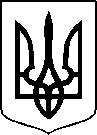 МІНІСТЕРСТВО ОХОРОНИ ЗДОРОВ’Я УКРАЇНИНАКАЗПро державну реєстрацію (перереєстрацію) лікарських засобів (медичних імунобіологічних препаратів) та внесення змін до реєстраційних матеріалівВідповідно до статті 9 Закону України «Про лікарські засоби», пунктів 5, 7, 10 Порядку державної реєстрації (перереєстрації) лікарських засобів, затвердженого постановою Кабінету Міністрів України від 26 травня 2005 року № 376, пункту 10 Порядку державної реєстрації вакцин або інших медичних імунобіологічних препаратів для специфічної профілактики гострої респіраторної хвороби COVID-19, спричиненої коронавірусом SARS-CoV-2, під зобов’язання для екстреного медичного застосування, затвердженого постановою Кабінету Міністрів України від 08 лютого 2021 року № 95, абзацу двадцять сьомого підпункту 12 пункту 4 Положення про Міністерство охорони здоров’я України, затвердженого постановою Кабінету Міністрів України від 25 березня 2015 року № 267 (в редакції постанови Кабінету Міністрів України від 24 січня 2020 року № 90), на підставі результатів експертизи реєстраційних матеріалів лікарських засобів (медичних імунобіологічних препаратів), що подані на державну реєстрацію (перереєстрацію) та внесення змін до реєстраційних матеріалів, проведених Державним підприємством «Державний експертний центр Міністерства охорони здоров’я України», висновків щодо ефективності, безпечності та якості, щодо експертної оцінки співвідношення користь/ризик лікарського засобу, що пропонується до державної реєстрації (перереєстрації), щодо внесення змін до реєстраційних матеріалів та рекомендації його до державної реєстрації (перереєстрації) або внесення змін до реєстраційних матеріалівНАКАЗУЮ:1. Зареєструвати та внести до Державного реєстру лікарських засобів України лікарські засоби (медичні імунобіологічні препарати) згідно з переліком (додаток 1).2. Перереєструвати та внести до Державного реєстру лікарських засобів України лікарські засоби (медичні імунобіологічні препарати) згідно з переліком (додаток 2).3. Внести зміни до реєстраційних матеріалів та Державного реєстру лікарських засобів України на лікарські засоби (медичні імунобіологічні препарати) згідно з переліком  (додаток 3).	4.	Контроль за виконанням цього наказу покласти на заступника Міністра з питань європейської інтеграції Комаріду О.О.Міністр                                                                                           Віктор ЛЯШКО  ПЕРЕЛІКЗАРЕЄСТРОВАНИХ ЛІКАРСЬКИХ ЗАСОБІВ (МЕДИЧНИХ ІМУНОБІОЛОГІЧНИХ ПРЕПАРАТІВ), ЯКІ ВНОСЯТЬСЯ ДО ДЕРЖАВНОГО РЕЄСТРУ ЛІКАРСЬКИХ ЗАСОБІВ УКРАЇНИПЕРЕЛІКПЕРЕРЕЄСТРОВАНИХ ЛІКАРСЬКИХ ЗАСОБІВ (МЕДИЧНИХ ІМУНОБІОЛОГІЧНИХ ПРЕПАРАТІВ), ЯКІ ВНОСЯТЬСЯ ДО ДЕРЖАВНОГО РЕЄСТРУ ЛІКАРСЬКИХ ЗАСОБІВ УКРАЇНИПЕРЕЛІКЛІКАРСЬКИХ ЗАСОБІВ (МЕДИЧНИХ ІМУНОБІОЛОГІЧНИХ ПРЕПАРАТІВ), ЩОДО ЯКИХ БУЛИ ВНЕСЕНІ ЗМІНИ ДО РЕЄСТРАЦІЙНИХ МАТЕРІАЛІВ, ЯКІ ВНОСЯТЬСЯ ДО ДЕРЖАВНОГО РЕЄСТРУ ЛІКАРСЬКИХ ЗАСОБІВ УКРАЇНИ08 липня 2021 року.05.20200                     Київ                                 № 13892284Додаток 1до наказу Міністерства охорониздоров’я України «Про державну реєстрацію (перереєстрацію) лікарських засобів (медичних імунобіологічних препаратів) та внесення змін до реєстраційних матеріалів»від 08 липня 2021 року № 1389№ п/пНазва лікарського засобуФорма випуску (лікарська форма, упаковка)ЗаявникКраїна заявникаВиробникКраїна виробникаРеєстраційна процедураУмови відпускуРекламуванняНомер реєстраційного посвідченняБРЕНАМ 500порошок для розчину для ін'єкцій по 500 мг, по 1 флакону у картонній коробціБрукс Лабораторіс Лімітед
Індіявиробництво за повним циклом: Брукс Лабораторіс ЛімітедІндіяреєстрація на 5 років
Періодичність подання регулярно оновлюваного звіту з безпеки, відповідно до Порядку здійснення фармаконагляду, затвердженого наказом Міністерства охорони здоров’я України від 27 грудня 2006 року № 898, зареєстрованого в Міністерстві юстиції України 29 січня 2007 року за № 73/13340 (у редакції наказу Міністерства охорони здоров'я України від 26 вересня 2016 року № 996), становить: згідно зі строками, зазначеними у періодичності подання регулярних звітів з безпеки. за рецептомне підлягаєUA/18832/01/01ВІЗКЬЮрозчин для ін'єкцій, 120 мг/мл; по 0,23 мл у флаконі, по 1 флакону в комплекті з голкою фільтрувальною в коробці з картонуНовартіс Оверсіз Інвестментс АГ
Швейцаріявипуск серій: Алкон-Куврьор, Бельгія; виробництво готового лікарського засобу, включаючи контроль якості, первинне та вторинне пакування: Новартіс Фарма Штейн АГ, Швейцарія; контроль якості: Новартіс Фарма АГ, ШвейцаріяБельгія/Швейцаріяреєстрація на 5 років
Періодичність подання регулярно оновлюваного звіту з безпеки, відповідно до Порядку здійснення фармаконагляду, затвердженого наказом Міністерства охорони здоров’я України від 27 грудня 2006 року № 898, зареєстрованого в Міністерстві юстиції України 29 січня 2007 року за № 73/13340 (у редакції наказу Міністерства охорони здоров'я України від 26 вересня 2016 року № 996), становить: згідно зі строками, зазначеними у періодичності подання регулярних звітів з безпеки. за рецептомне підлягаєUA/18833/01/01ДЕСЕЙЗ®таблетки, вкриті плівковою оболонкою, по 1000 мг по 10 таблеток у блістері; по 3 блістери в пачціПрАТ "Фармацевтична фірма "Дарниця"УкраїнаРонтіс Хеллас Медікал енд Фармасьютікал Продактс С.А.Греціяреєстрація на 5 років
Періодичність подання регулярно оновлюваного звіту з безпеки, відповідно до Порядку здійснення фармаконагляду, затвердженого наказом Міністерства охорони здоров’я України від 27 грудня 2006 року № 898, зареєстрованого в Міністерстві юстиції України 29 січня 2007 року за № 73/13340 (у редакції наказу Міністерства охорони здоров'я України від 26 вересня 2016 року № 996), становить: згідно зі строками, зазначеними у періодичності подання регулярних звітів з безпеки.за рецептомНе підлягаєUA/18839/01/03ДЕСЕЙЗ®таблетки, вкриті плівковою оболонкою, по 250 мг, по 10 таблеток у блістері; по 3 блістери в пачціПрАТ "Фармацевтична фірма "Дарниця"УкраїнаРонтіс Хеллас Медікал енд Фармасьютікал Продактс С.А.Греціяреєстрація на 5 років
Періодичність подання регулярно оновлюваного звіту з безпеки, відповідно до Порядку здійснення фармаконагляду, затвердженого наказом Міністерства охорони здоров’я України від 27 грудня 2006 року № 898, зареєстрованого в Міністерстві юстиції України 29 січня 2007 року за № 73/13340 (у редакції наказу Міністерства охорони здоров'я України від 26 вересня 2016 року № 996), становить: згідно зі строками, зазначеними у періодичності подання регулярних звітів з безпеки.за рецептомНе підлягаєUA/18839/01/01ДЕСЕЙЗ®таблетки, вкриті плівковою оболонкою, по 500 мг, по 10 таблеток у блістері; по 3 блістери в пачціПрАТ "Фармацевтична фірма "Дарниця"УкраїнаРонтіс Хеллас Медікал енд Фармасьютікал Продактс С.А.Греціяреєстрація на 5 років
Періодичність подання регулярно оновлюваного звіту з безпеки, відповідно до Порядку здійснення фармаконагляду, затвердженого наказом Міністерства охорони здоров’я України від 27 грудня 2006 року № 898, зареєстрованого в Міністерстві юстиції України 29 січня 2007 року за № 73/13340 (у редакції наказу Міністерства охорони здоров'я України від 26 вересня 2016 року № 996), становить: згідно зі строками, зазначеними у періодичності подання регулярних звітів з безпеки.за рецептомНе підлягаєUA/18839/01/02ЕЛФУНАТрозчин для ін'єкцій, 50 мг/мл по 2 мл в ампулах, по 5 ампул в контурній чарунковій упаковці, по 2 контурні чарункові упаковки у картонній коробці, по 5 мл в ампулах, по 5 ампул в контурній чарунковій упаковці, по 1 контурній чарунковій упаковці у картонній коробціУОРЛД МЕДИЦИН ЛТДГрузіяМефар Ілач Сан. А.Ш. Туреччинареєстрація на 5 років
Періодичність подання регулярно оновлюваного звіту з безпеки, відповідно до Порядку здійснення фармаконагляду, затвердженого наказом Міністерства охорони здоров’я України від 27 грудня 2006 року № 898, зареєстрованого в Міністерстві юстиції України 29 січня 2007 року за № 73/13340 (у редакції наказу Міністерства охорони здоров'я України від 26 вересня 2016 року № 996), становить: згідно зі строками, зазначеними у періодичності подання регулярних звітів з безпеки.за рецептомНе підлягаєUA/18834/01/01МЕТФОРМІНУ ГІДРОХЛОРИДкристалічний порошок (субстанція) у подвійних поліетиленових прозорих мішках низької щільності з пластиковою застібкою для фармацевтичного застосуванняЮнічемфарм Лтд
Сполучене КоролiвствоСохан Хелскере Пвт Лтд
Індіяреєстрація на 5 років-не підлягаєUA/18835/01/01СУНІТІНІБ-ВІСТАкапсули тверді по 12,5 мг, по 7 капсул у блістері; по 4 блістери в картонній коробціМістрал Кепітал Менеджмент Лімітед
АнгліяРемедіка Лтд, Кіпр; Фармакеа Преміум Лтд., МальтаКіпр/Мальтареєстрація на 5 років
Періодичність подання регулярно оновлюваного звіту з безпеки, відповідно до Порядку здійснення фармаконагляду, затвердженого наказом Міністерства охорони здоров’я України від 27 грудня 2006 року № 898, зареєстрованого в Міністерстві юстиції України 29 січня 2007 року за № 73/13340 (у редакції наказу Міністерства охорони здоров'я України від 26 вересня 2016 року № 996), становить: згідно зі строками, зазначеними у періодичності подання регулярних звітів з безпеки. за рецептомне підлягаєUA/18837/01/01СУНІТІНІБ-ВІСТАкапсули тверді по 25 мг, по 7 капсул у блістері; по 4 блістери в картонній коробціМістрал Кепітал Менеджмент Лімітед
АнгліяРемедіка Лтд, Кіпр; Фармакеа Преміум Лтд., МальтаКіпр/Мальтареєстрація на 5 років
Періодичність подання регулярно оновлюваного звіту з безпеки, відповідно до Порядку здійснення фармаконагляду, затвердженого наказом Міністерства охорони здоров’я України від 27 грудня 2006 року № 898, зареєстрованого в Міністерстві юстиції України 29 січня 2007 року за № 73/13340 (у редакції наказу Міністерства охорони здоров'я України від 26 вересня 2016 року № 996), становить: згідно зі строками, зазначеними у періодичності подання регулярних звітів з безпеки. за рецептомне підлягаєUA/18837/01/02СУНІТІНІБ-ВІСТАкапсули тверді по 37,5 мг, по 7 капсул у блістері; по 4 блістери в картонній коробці або по 4 капсули у блістері; по 7 блістерів в картонній коробціМістрал Кепітал Менеджмент Лімітед
АнгліяРемедіка Лтд, Кіпр; Фармакеа Преміум Лтд., МальтаКіпр/Мальтареєстрація на 5 років
Періодичність подання регулярно оновлюваного звіту з безпеки, відповідно до Порядку здійснення фармаконагляду, затвердженого наказом Міністерства охорони здоров’я України від 27 грудня 2006 року № 898, зареєстрованого в Міністерстві юстиції України 29 січня 2007 року за № 73/13340 (у редакції наказу Міністерства охорони здоров'я України від 26 вересня 2016 року № 996), становить: згідно зі строками, зазначеними у періодичності подання регулярних звітів з безпеки. за рецептомне підлягаєUA/18837/01/03СУНІТІНІБ-ВІСТАкапсули тверді по 50 мг, по 7 капсул у блістері; по 4 блістери в картонній коробці або по 4 капсули у блістері; по 7 блістерів в картонній коробціМістрал Кепітал Менеджмент Лімітед
АнгліяРемедіка Лтд, Кіпр; Фармакеа Преміум Лтд., МальтаКіпр/Мальтареєстрація на 5 років
Періодичність подання регулярно оновлюваного звіту з безпеки, відповідно до Порядку здійснення фармаконагляду, затвердженого наказом Міністерства охорони здоров’я України від 27 грудня 2006 року № 898, зареєстрованого в Міністерстві юстиції України 29 січня 2007 року за № 73/13340 (у редакції наказу Міністерства охорони здоров'я України від 26 вересня 2016 року № 996), становить: згідно зі строками, зазначеними у періодичності подання регулярних звітів з безпеки. за рецептомне підлягаєUA/18837/01/04ТРАВОПРОСТ-ФАРМАТЕНкраплі очні, 40 мкг/мл, по 2,5 мл у флаконах-крапельницях №1Фарматен С.А.
Грецiявторинне пакування, контроль якості та випуск серії: Фарматен С.А., Грецiя; виробництво in bulk, первинне та вторинне пакування, контроль якості та випуск серії: Балканфарма-Разград АД, БолгаріяГрецiя/Болгаріяреєстрація на 5 років
Періодичність подання регулярно оновлюваного звіту з безпеки, відповідно до Порядку здійснення фармаконагляду, затвердженого наказом Міністерства охорони здоров’я України від 27 грудня 2006 року № 898, зареєстрованого в Міністерстві юстиції України 29 січня 2007 року за № 73/13340 (у редакції наказу Міністерства охорони здоров'я України від 26 вересня 2016 року № 996), становить: згідно зі строками, зазначеними у періодичності подання регулярних звітів з безпеки. за рецептомне підлягаєUA/18838/01/01В.о. Генерального директора Директорату фармацевтичного забезпечення                                    Іван ЗАДВОРНИХДодаток 2до наказу Міністерства охорониздоров’я України «Про державну реєстрацію (перереєстрацію) лікарських засобів (медичних імунобіологічних препаратів) та внесення змін до реєстраційних матеріалів»від 08 липня 2021 року № 1389№ п/пНазва лікарського засобуФорма випуску (лікарська форма, упаковка)ЗаявникКраїна заявникаВиробникКраїна виробникаРеєстраційна процедураУмови відпускуРекламуванняНомер реєстраційного посвідченняАДЕМЕТІОНІН 1,4-БУТАНДИСУЛЬФОНАТсубстанція (порошок) у мішках подвійних поліетиленових для фармацевтичного застосуванняАТ "Фармак"УкраїнаЖейянг Хісун Фармасьютікал Ко., Лтд. 
Китайперереєстрація на необмежений термін-не підлягаєUA/15553/01/01АЗИТРОМІЦИНУ ДИГІДРАТпорошок (субстанція) у подвійних поліетиленових пакетах для фармацевтичного застосуванняТовариство з обмеженою відповідальністю "Фармацевтична компанія "Здоров'я"УкраїнаШанхай Синдек Фармасьютікал (Хаймен) Ко., Лтд.Китайперереєстрація на необмежений термін-Не підлягаєUA/15933/01/01БОРТЕРОліофілізат для розчину для ін'єкцій, по 3,5 мг 1 флакон з ліофілізатом у картонній коробціГетеро Лабз ЛімітедІндіяГетеро Лабз ЛімітедІндіяперереєстрація на необмежений термін
Оновлено інформацію в інструкції для медичного застосування лікарського засобу відповідно до референтного лікарського засобу (Velcade 3.5mg powder for solution for injection /ВЕЛКЕЙД®, ліофілізат для розчину для ін`єкцій по 3,5 мг) у розділі "Показання", а також у розділах "Фармакологічні властивості", "Протипоказання", "Взаємодія з іншими лікарськими засобами або інші види взаємодій", "Особливості застосування", "Застосування у період вагітності або годування груддю" (уточнення інформації), "Здатність впливати на швидкість реакції при керуванні автотранспортом або іншими механізмами", "Спосіб застосування та дози", "Діти" (уточнення формулювання), "Передозування", "Побічні реакції" та "Несумісність". 
Періодичність подання регулярно оновлюваного звіту з безпеки, відповідно до Порядку здійснення фармаконагляду, затвердженого наказом Міністерства охорони здоров’я України від 27 грудня 2006 року № 898, зареєстрованого в Міністерстві юстиції України 29 січня 2007 року за № 73/13340 (у редакції наказу Міністерства охорони здоров'я України від 26 вересня 2016 року № 996), становить: згідно зі строками, зазначеними у періодичності подання регулярних звітів з безпеки.за рецептомНе підлягаєUA/15089/01/01БОРТЕРОліофілізат для розчину для ін'єкцій, по 3,5 мг; in bulk: 10 флаконів з порошком у коробці з картонуГетеро Лабз ЛімітедІндіяГетеро Лабз ЛімітедІндіяперереєстрація на необмежений термін
Періодичність подання регулярно оновлюваного звіту з безпеки, відповідно до Порядку здійснення фармаконагляду, затвердженого наказом Міністерства охорони здоров’я України від 27 грудня 2006 року № 898, зареєстрованого в Міністерстві юстиції України 29 січня 2007 року за № 73/13340 (у редакції наказу Міністерства охорони здоров'я України від 26 вересня 2016 року № 996), становить: згідно зі строками, зазначеними у періодичності подання регулярних звітів з безпеки.-Не підлягаєUA/15090/01/01ГІНКГО ЕКСТРАКТ СУХИЙпорошок (субстанція) у пакетах подвійних із плівки поліетиленової для фармацевтичного застосуванняТовариство з додатковою відповідальністю "ІНТЕРХІМ"УкраїнаБІОСЕРЧ С.А.Іспанiяперереєстрація на необмежений термін-Не підлягаєUA/15602/01/01ЕВКАЛІПТА ЛИСТЯмаса подрібнена (субстанція) у мішках паперових для фармацевтичного застосуванняПАТ "Хімфармзавод "Червона зірка"УкраїнаПАТ "Хімфармзавод "Червона зірка"Українаперереєстрація на необмежений термін-Не підлягаєUA/15734/01/01КАЛІЮ ЙОДИДпорошок або кристали (субстанція) у подвійних поліетиленових пакетах для фармацевтичного застосуванняТовариство з обмеженою відповідальністю "Дослідний завод "ГНЦЛС"
УкраїнаПРАЧІ ФАРМАСЬЮТІКАЛС ПВТ. ЛТД.
Індіяперереєстрація на необмежений термін-не підлягаєUA/15889/01/01МОГИНИН®таблетки, вкриті плівковою оболонкою, по 50 мг, по 1 або по 4 таблетки у блістері; по 1 блістеру у картонній упаковці КУСУМ ХЕЛТХКЕР ПВТ ЛТД
ІндіяКУСУМ ХЕЛТХКЕР ПВТ ЛТД
Індіяпререєстрація на необмежений термін
Оновлено інформацію відповідно до референтного лікарського засобу (ВІАГРА®, таблетки, вкриті плівковою оболонкою, по 50 мг або 100 мг) та згідно з безпекою допоміжних речовин в інструкції для медичного застосування лікарського засобу у розділах "Фармакологічні властивості", "Особливості застосування", "Спосіб застосування та дози" та "Побічні реакції". 
Періодичність подання регулярно оновлюваного звіту з безпеки, відповідно до Порядку здійснення фармаконагляду, затвердженого наказом Міністерства охорони здоров’я України від 27 грудня 2006 року № 898, зареєстрованого в Міністерстві юстиції України 29 січня 2007 року за № 73/13340 (у редакції наказу Міністерства охорони здоров'я України від 26 вересня 2016 року № 996), становить: згідно зі строками, зазначеними у періодичності подання регулярних звітів з безпеки. за рецептомне підлягаєUA/15520/01/01МОГИНИН®таблетки, вкриті плівковою оболонкою, по 100 мг; по 1 або по 4 таблетки у блістері; по 1 блістеру у картонній упаковці КУСУМ ХЕЛТХКЕР ПВТ ЛТД
ІндіяКУСУМ ХЕЛТХКЕР ПВТ ЛТД
Індіяпререєстрація на необмежений термін
Оновлено інформацію відповідно до референтного лікарського засобу (ВІАГРА®, таблетки, вкриті плівковою оболонкою, по 50 мг або 100 мг) та згідно з безпекою допоміжних речовин в інструкції для медичного застосування лікарського засобу у розділах "Фармакологічні властивості", "Особливості застосування", "Спосіб застосування та дози" та "Побічні реакції". 
Періодичність подання регулярно оновлюваного звіту з безпеки, відповідно до Порядку здійснення фармаконагляду, затвердженого наказом Міністерства охорони здоров’я України від 27 грудня 2006 року № 898, зареєстрованого в Міністерстві юстиції України 29 січня 2007 року за № 73/13340 (у редакції наказу Міністерства охорони здоров'я України від 26 вересня 2016 року № 996), становить: згідно зі строками, зазначеними у періодичності подання регулярних звітів з безпеки. за рецептомне підлягаєUA/15520/01/02НОВОКАЇНрозчин для інфузій 0,5%, по 200 мл або 400 мл у пляшкахПриватне акціонерне товариство "Інфузія"УкраїнаПриватне акціонерне товариство "Інфузія"Українаперереєстрація на необмежений термін
Оновлено інформацію у розділах "Особливості застосування", "Побічні реакції" інструкції для медичного застосування лікарського засобу відповідно до оновленої інформації щодо безпеки застосування діючої речовини. 
Періодичність подання регулярно оновлюваного звіту з безпеки, відповідно до Порядку здійснення фармаконагляду, затвердженого наказом Міністерства охорони здоров’я України від 27 грудня 2006 року № 898, зареєстрованого в Міністерстві юстиції України 29 січня 2007 року за № 73/13340 (у редакції наказу Міністерства охорони здоров'я України від 26 вересня 2016 року № 996), становить: згідно зі строками, зазначеними у періодичності подання регулярних звітів з безпеки. за рецептомне підлягаєUA/4883/01/01НОВОКАЇНрозчин для інфузій 0,25%, по 200 мл або 400 мл у пляшкахПриватне акціонерне товариство "Інфузія"УкраїнаПриватне акціонерне товариство "Інфузія"Українаперереєстрація на необмежений термін
Оновлено інформацію у розділах "Особливості застосування", "Побічні реакції" інструкції для медичного застосування лікарського засобу відповідно до оновленої інформації щодо безпеки застосування діючої речовини. 
Періодичність подання регулярно оновлюваного звіту з безпеки, відповідно до Порядку здійснення фармаконагляду, затвердженого наказом Міністерства охорони здоров’я України від 27 грудня 2006 року № 898, зареєстрованого в Міністерстві юстиції України 29 січня 2007 року за № 73/13340 (у редакції наказу Міністерства охорони здоров'я України від 26 вересня 2016 року № 996), становить: згідно зі строками, зазначеними у періодичності подання регулярних звітів з безпеки. за рецептомне підлягаєUA/4883/01/02ПАНАДОЛ ЕКСТРАтаблетки шипучі; по 2 таблетки у багатошаровому стрипі; по 6 стрипів у картонній коробці; по 4 таблетки у багатошаровому стрипі; по 3 стрипа у картонній коробці ГлаксоСмітКляйн Консьюмер Хелскер (ЮК) Трейдінг ЛімітедВелика БританiяФамар А.В.Е. Антоса плант, Греція; ГлаксоСмітКлайн Дангарван Лімітед, ІрландіяГреція/ Ірландіяперереєстрація на необмежений термін
Оновлено інформацію у розділах "Фармакологічні властивості", "Протипоказання", "Взаємодія з іншими лікарськими засобами та інші види взаємодій", "Особливості застосування", "Застосування у період вагітності або годування груддю" (уточнення, редагування), "Здатність впливати на швидкість реакції при керуванні автотранспортом або іншими механізмами", "Спосіб застосування та дози" (уточнення), "Передозування", "Побічні реакції" інструкції для медичного застосування лікарського засобу відповідно до матеріалів реєстраційного досьє, а також редагування тексту інших розділів інструкції. 
Періодичність подання регулярно оновлюваного звіту з безпеки, відповідно до Порядку здійснення фармаконагляду, затвердженого наказом Міністерства охорони здоров’я України від 27 грудня 2006 року № 898, зареєстрованого в Міністерстві юстиції України 29 січня 2007 року за № 73/13340 (у редакції наказу Міністерства охорони здоров'я України від 26 вересня 2016 року № 996), становить: згідно зі строками, зазначеними у періодичності подання регулярних звітів з безпеки. без рецептапідлягаєUA/2691/02/01ПІЛОКАРПІНУ ГІДРОХЛОРИДкраплі очні, 10 мг/мл, по 5 мл або 10 мл у флаконі, по 1 флакону у комплекті з кришкою-крапельницею у пачці з картонуТовариство з обмеженою відповідальністю "Дослідний завод "ГНЦЛС"Українавсі стадії виробництва, контроль якості, випуск серії:
Товариство з обмеженою відповідальністю "Дослідний завод "ГНЦЛС"
Україна;
всі стадії виробництва, контроль якості, випуск серії:
Товариство з обмеженою відповідальністю "ФАРМЕКС ГРУП",
Україна Українаперереєстрація на необмежений термін
Оновлено інформацію в Інструкції для медичного застосування лікарського засобу у розділах "Протипоказання", "Взаємодія з іншими лікарськими засобами та інші види взаємодій", "Особливості застосування", "Побічні реакції" відповідно до оновленої інформації з безпеки застосування діючої речовини. 
Періодичність подання регулярно оновлюваного звіту з безпеки, відповідно до Порядку здійснення фармаконагляду, затвердженого наказом Міністерства охорони здоров’я України від 27 грудня 2006 року № 898, зареєстрованого в Міністерстві юстиції України 29 січня 2007 року за № 73/13340 (у редакції наказу Міністерства охорони здоров'я України від 26 вересня 2016 року № 996), становить: згідно зі строками, зазначеними у періодичності подання регулярних звітів з безпеки. за рецептомНе підлягаєUA/5337/01/01ПРІЛІДЖИ® 30 МГ таблетки, вкриті плівковою оболонкою, по 30 мг по 3 або 6 таблеток у блістерахБЕРЛІН-ХЕМІ АГ
НімеччинаМенаріні-Фон Хейден ГмбХ 
Німеччинаперереєстрація на необмежений термін
Оновлено інформацію в інструкції для медичного застосування лікарського засобу в розділах "Фармакологічні властивості" (уточнення інформації), "Протипоказання", "Взаємодія з іншими лікарськими засобами та інші види взаємодій", "Особливості застосування", "Застосування у період вагітності або годування груддю" (уточнення інформації), "Здатність впливати на швидкість реакції при керуванні автотранспортом або іншими механізмами"(уточнення інформації), "Спосіб застосування та дози" (уточнення інформації), "Передозування", "Побічні реакції" відповідно до матеріалів реєстраційного досьє. 
Періодичність подання регулярно оновлюваного звіту з безпеки, відповідно до Порядку здійснення фармаконагляду, затвердженого наказом Міністерства охорони здоров’я України від 27 грудня 2006 року № 898, зареєстрованого в Міністерстві юстиції України 29 січня 2007 року за № 73/13340 (у редакції наказу Міністерства охорони здоров'я України від 26 вересня 2016 року № 996), становить: згідно зі строками, зазначеними у періодичності подання регулярних звітів з безпеки. за рецептомне підлягаєUA/15385/01/02ПРІЛІДЖИ® 60 МГтаблетки, вкриті плівковою оболонкою, по 60 мг по 3 або 6 таблеток у блістерах БЕРЛІН-ХЕМІ АГ
НімеччинаМенаріні-Фон Хейден ГмбХ 
Німеччинаперереєстрація на необмежений термін
Оновлено інформацію в інструкції для медичного застосування лікарського засобу в розділах "Фармакологічні властивості" (уточнення інформації), "Протипоказання", "Взаємодія з іншими лікарськими засобами та інші види взаємодій", "Особливості застосування", "Застосування у період вагітності або годування груддю" (уточнення інформації), "Здатність впливати на швидкість реакції при керуванні автотранспортом або іншими механізмами"(уточнення інформації), "Спосіб застосування та дози" (уточнення інформації), "Передозування", "Побічні реакції" відповідно до матеріалів реєстраційного досьє.
Періодичність подання регулярно оновлюваного звіту з безпеки, відповідно до Порядку здійснення фармаконагляду, затвердженого наказом Міністерства охорони здоров’я України від 27 грудня 2006 року № 898, зареєстрованого в Міністерстві юстиції України 29 січня 2007 року за № 73/13340 (у редакції наказу Міністерства охорони здоров'я України від 26 вересня 2016 року № 996), становить: згідно зі строками, зазначеними у періодичності подання регулярних звітів з безпеки. за рецептомне підлягаєUA/15385/01/01ПУРЕГОН®розчин для ін’єкцій, 833 МО/мл; по 0,420 мл (300 МО/0,36 мл) або 0,780 мл (600 МО/0,72 мл) у картриджі; по 1 картриджу у відкритому пластиковому лотку в комплекті з голками, по 2 комплекти голок – 2 картонні коробки (кожен комплект по 3 голки, кожна голка в індивідуальному пластиковому контейнері) у картонній пачціОрганон Сентрал Іст ГмбХШвейцаріяВиробництво нерозфасованої продукції та первинна упаковка, контроль якості, тестування стерильності та бактеріальних ендотоксинів готового лікарського засобу (контроль якості та тестування стабільності), візуальна інспекція:
Веттер Фарма-Фертигунг ГмбХ і Ко. КГ, Німеччина;
Контроль якості, тестування стерильності та бактеріальних ендотоксинів готового лікарського засобу (контроль якості та тестування стабільності), візуальна інспекція: 
Веттер Фарма-Фертигунг ГмбХ і Ко. КГ, Німеччина;
Візуальна інспекція:
Веттер Фарма-Фертигунг ГмбХ і Ко. КГ, Німеччина;
Контроль якості та тестування стабільності, вторинна упаковка, дозвіл на випуск серії:
Н.В. Органон, НідерландиНімеччина/Нідерландиперереєстрація на необмежений термін
Оновлено інформацію в інструкції для медичного застосування лікарського засобу в розділі "Особливості застосування" відповідно до матеріалів реєстраційного досьє.
Періодичність подання регулярно оновлюваного звіту з безпеки, відповідно до Порядку здійснення фармаконагляду, затвердженого наказом Міністерства охорони здоров’я України від 27 грудня 2006 року № 898, зареєстрованого в Міністерстві юстиції України 29 січня 2007 року за № 73/13340 (у редакції наказу Міністерства охорони здоров'я України від 26 вересня 2016 року № 996), становить: згідно зі строками, зазначеними у періодичності подання регулярних звітів з безпеки. за рецептомНе підлягаєUA/5023/01/01СЕТЕГИС®таблетки по 1 мг; по 10 таблеток у блістері; по 3 блістери в коробці ЗАТ Фармацевтичний завод ЕГІС 
УгорщинаЗАТ Фармацевтичний завод ЕГІС 
УгорщинаПеререєстрація на необмежений термін. 
Оновлено інформацію у розділах "Протипоказання", "Особливості застосування", "Діти"(уточнення інформації), "Побічні реакції" інструкції для медичного застосування лікарського засобу відповідно до оновленої інформації щодо безпеки застосування діючої речовини. 
Періодичність подання регулярно оновлюваного звіту з безпеки, відповідно до Порядку здійснення фармаконагляду, затвердженого наказом Міністерства охорони здоров’я України від 27 грудня 2006 року № 898, зареєстрованого в Міністерстві юстиції України 29 січня 2007 року за № 73/13340 (у редакції наказу Міністерства охорони здоров'я України від 26 вересня 2016 року № 996), становить: згідно зі строками, зазначеними у періодичності подання регулярних звітів з безпеки. за рецептомне підлягаєUA/4608/01/01СЕТЕГИС®таблетки по 2 мг, по 10 таблеток у блістері; по 3 блістери в коробці ЗАТ Фармацевтичний завод ЕГІС
УгорщинаЗАТ Фармацевтичний завод ЕГІСУгорщинаПеререєстрація на необмежений термін. 
Оновлено інформацію у розділах "Протипоказання", "Особливості застосування", "Діти"(уточнення інформації), "Побічні реакції" інструкції для медичного застосування лікарського засобу відповідно до оновленої інформації щодо безпеки застосування діючої речовини. 
Періодичність подання регулярно оновлюваного звіту з безпеки, відповідно до Порядку здійснення фармаконагляду, затвердженого наказом Міністерства охорони здоров’я України від 27 грудня 2006 року № 898, зареєстрованого в Міністерстві юстиції України 29 січня 2007 року за № 73/13340 (у редакції наказу Міністерства охорони здоров'я України від 26 вересня 2016 року № 996), становить: згідно зі строками, зазначеними у періодичності подання регулярних звітів з безпеки. за рецептомне підлягаєUA/4608/01/02СЕТЕГИС®таблетки по 5 мг, по 10 таблеток у блістері; по 3 блістери в коробці ЗАТ Фармацевтичний завод ЕГІСУгорщинаЗАТ Фармацевтичний завод ЕГІС 
УгорщинаПеререєстрація на необмежений термін. 
Оновлено інформацію у розділах "Протипоказання", "Особливості застосування", "Діти"(уточнення інформації), "Побічні реакції" інструкції для медичного застосування лікарського засобу відповідно до оновленої інформації щодо безпеки застосування діючої речовини. 
Періодичність подання регулярно оновлюваного звіту з безпеки, відповідно до Порядку здійснення фармаконагляду, затвердженого наказом Міністерства охорони здоров’я України від 27 грудня 2006 року № 898, зареєстрованого в Міністерстві юстиції України 29 січня 2007 року за № 73/13340 (у редакції наказу Міністерства охорони здоров'я України від 26 вересня 2016 року № 996), становить: згідно зі строками, зазначеними у періодичності подання регулярних звітів з безпеки. за рецептомне підлягаєUA/4608/01/03СЕТЕГИС®таблетки по 10 мг; по 10 таблеток у блістері; по 3 блістери в коробці ЗАТ Фармацевтичний завод ЕГІС 
УгорщинаЗАТ Фармацевтичний завод ЕГІС 
УгорщинаПеререєстрація на необмежений термін. 
Оновлено інформацію у розділах "Протипоказання", "Особливості застосування", "Діти"(уточнення інформації), "Побічні реакції" інструкції для медичного застосування лікарського засобу відповідно до оновленої інформації щодо безпеки застосування діючої речовини. 
Періодичність подання регулярно оновлюваного звіту з безпеки, відповідно до Порядку здійснення фармаконагляду, затвердженого наказом Міністерства охорони здоров’я України від 27 грудня 2006 року № 898, зареєстрованого в Міністерстві юстиції України 29 січня 2007 року за № 73/13340 (у редакції наказу Міністерства охорони здоров'я України від 26 вересня 2016 року № 996), становить: згідно зі строками, зазначеними у періодичності подання регулярних звітів з безпеки. за рецептомне підлягаєUA/4608/01/04СИНФЛОРИКС™ ВАКЦИНА ДЛЯ ПРОФІЛАКТИКИ ПНЕВМОКОКОВОЇ ІНФЕКЦІЇ (ПОЛІСАХАРИДНИЙ АНТИГЕН) ТА НЕТИПОВАНОЇ ГЕМОФІЛЬНОЇ ІНФЕКЦІЇ, КОН’ЮГОВАНА, АДСОРБОВАНАсуспензія для ін’єкцій; по 1 дозі (0,5 мл) суспензії для ін’єкцій у попередньо наповненому скляному шприці у комплекті з однією голкою або з двома голками та без голок; 1 попередньо наповнений шприц з голкою або двома голками, або без голок у індивідуальному герметично запакованому пластиковому контейнері; по 1 пластиковому контейнеру у картонній коробці; по 1 дозі (0,5 мл) суспензії для ін’єкцій у попередньо наповненому скляному шприці; по 10 шприців з 10 голками або без голок у індивідуальних герметично запакованих пластикових контейнерах у картонній коробці; по 1 дозі (0,5 мл) суспензії для ін’єкцій у монодозовому скляному флаконі; по 1, 10 або 100 флаконів у картонній коробці; по 2 дози (1 мл) суспензії для ін’єкцій у мультидозовому флаконі; по 100 флаконів у картонній коробціГлаксоСмітКляйн Експорт Лімітед Велика БританiяГлаксоСмітКляйн Біолоджікалз С.А.БельгіяПеререєстрація на необмежений термін
Оновлено інформацію в інструкції для медичного застосування лікарського засобу в розділах "Імунологічні і біологічні властивості" (редагування тексту та уточнення інформації), "Взаємодія з іншими лікарськими засобами та інші види взаємодій", "Особливості застосування", "Побічні реакції", "Упаковка" (редагування тексту без зміни інформації) відповідно до матеріалів реєстраційного досьє. 
Періодичність подання регулярно оновлюваного звіту з безпеки, відповідно до Порядку здійснення фармаконагляду, затвердженого наказом Міністерства охорони здоров’я України від 27 грудня 2006 року № 898, зареєстрованого в Міністерстві юстиції України 29 січня 2007 року за № 73/13340 (у редакції наказу Міністерства охорони здоров'я України від 26 вересня 2016 року № 996), становить: згідно зі строками, зазначеними у періодичності подання регулярних звітів з безпекиза рецептомНе підлягаєUA/15363/01/01СПІРОНОЛАКТОН-ДАРНИЦЯтаблетки по 100 мг, по 10 таблеток у контурній чарунковій упаковці; по 3 контурні чарункові упаковки у пачціПрАТ "Фармацевтична фірма "Дарниця"
УкраїнаПрАТ "Фармацевтична фірма "Дарниця"
Українаперереєстрація на необмежений термін
Оновлено інформацію у розділах "Фармакологічні властивості" (уточнення інформації), "Протипоказання", "Взаємодія з іншими лікарськими засобами та інші види взаємодій", "Особливості застосування", "Застосування у період вагітності або годування груддю"(уточнення інформації), "Здатність впливати на швидкість реакції при керуванні автотранспортом або іншими механізмами"(уточнення інформації), "Передозування", "Побічні реакції" інструкції для медичного застосування лікарського засобу відповідно оновленої інформації щодо безпеки застосування діючої речовини.
Періодичність подання регулярно оновлюваного звіту з безпеки, відповідно до Порядку здійснення фармаконагляду, затвердженого наказом Міністерства охорони здоров’я України від 27 грудня 2006 року № 898, зареєстрованого в Міністерстві юстиції України 29 січня 2007 року за № 73/13340 (у редакції наказу Міністерства охорони здоров'я України від 26 вересня 2016 року № 996), становить: згідно зі строками, зазначеними у періодичності подання регулярних звітів з безпеки. за рецептомне підлягаєUA/0808/01/02СУЛЬФАЦИЛ НАТРІЮкраплі очні 30 %, по 10 мл у пластиковому флаконі; по 1 флакону у пачці з картонуТОВ "ФЗ "БІОФАРМА"
УкраїнаТОВ "ФЗ "БІОФАРМА" 
Українаперереєстрація на необмежений термін 
Оновлено інформацію в Інструкції для медичного застосування лікарського засобу у розділах "Показання (вилучено: гонорейні захворювання очей у дорослих, профілактика бленореї у новонароджених), "Взаємодія з іншими лікарськими засобами та інші види взаємодій", "Особливості застосування", "Застосування у період вагітності або годування груддю"(доповнення інформації з безпеки), "Спосіб застосування та дози" (вилучення інформації внаслідок зміни показань), "Побічні реакції" відповідно до оновленої інформації з безпеки застосування діючої речовини.
Затверджено текст короткої характеристики лікарського засобу.
Періодичність подання регулярно оновлюваного звіту з безпеки, відповідно до Порядку здійснення фармаконагляду, затвердженого наказом Міністерства охорони здоров’я України від 27 грудня 2006 року № 898, зареєстрованого в Міністерстві юстиції України 29 січня 2007 року за № 73/13340 (у редакції наказу Міністерства охорони здоров'я України від 26 вересня 2016 року № 996), становить: згідно зі строками, зазначеними у періодичності подання регулярних звітів з безпеки. за рецептомне підлягаєUA/5006/01/01ТАУМІТкристали або кристалічний порошок (субстанція) у пакетах подвійних поліетиленових для фармацевтичного застосуванняТОВ "Хаілвел"
УкраїнаЦяньцзян Юнань Фармасьютікал Ко., Лтд
Китайперереєстрація на необмежений термін-не підлягаєUA/15908/01/01ТЕМОДАЛ®порошок для розчину для інфузій по 100 мг, 1 флакон з порошком у картонній коробціМерк Шарп і Доум ІДЕА ГмбХШвейцаріяВиробництво нерозфасованої продукції, первинне пакування та контроль якості:
Бакстер Онколоджі ГмбХ, Нiмеччина;
Вторинне пакування та дозвіл на випуск серії:
Шерінг-Плау Лабо Н.В., БельгіяНімеччина/Бельгіяперереєстрація на необмежений термін
Оновлено інформацію в інструкції для медичного застосування лікарського засобу в розділах "Протипоказання", "Взаємодія з іншими лікарськими засобами та інші види взаємодій", "Особливості застосування", "Застосування у період вагітності або годування груддю" (уточнення інформації), "Побічні реакції", відповідно до матеріалів реєстраційного досьє.
Періодичність подання регулярно оновлюваного звіту з безпеки, відповідно до Порядку здійснення фармаконагляду, затвердженого наказом Міністерства охорони здоров’я України від 27 грудня 2006 року № 898, зареєстрованого в Міністерстві юстиції України 29 січня 2007 року за № 73/13340 (у редакції наказу Міністерства охорони здоров'я України від 26 вересня 2016 року № 996), становить: згідно зі строками, зазначеними у періодичності подання регулярних звітів з безпеки. за рецептомНе підлягаєUA/4893/02/01ТЕМОДАЛ®капсули по 20 мг; по 1 капсулі у саше; по 5 або по 20 саше у картонній коробціМерк Шарп і Доум ІДЕА ГмбХШвейцаріяВиробництво нерозфасованої продукції, первинна упаковка та контроль якості:
Оріон Фарма, Фінляндія;
Первинна та вторинна упаковка, дозвіл на випуск серії:
Шерінг-Плау Лабо Н.В., Бельгія;
Альтернативний контроль якості: 
Оріон Фарма, Фiнляндiя Фінляндія/Бельгіяперереєстрація на необмежений термін
Оновлено інформацію в інструкції для медичного застосування лікарського засобу в розділах "Протипоказання", "Взаємодія з іншими лікарськими засобами та інші види взаємодій", "Особливості застосування", "Застосування у період вагітності або годування груддю" (уточнення інформації), "Побічні реакції" відповідно до матеріалів реєстраційного досьє. 
Періодичність подання регулярно оновлюваного звіту з безпеки, відповідно до Порядку здійснення фармаконагляду, затвердженого наказом Міністерства охорони здоров’я України від 27 грудня 2006 року № 898, зареєстрованого в Міністерстві юстиції України 29 січня 2007 року за № 73/13340 (у редакції наказу Міністерства охорони здоров'я України від 26 вересня 2016 року № 996), становить: згідно зі строками, зазначеними у періодичності подання регулярних звітів з безпеки. за рецептомНе підлягаєUA/4893/01/02ТЕМОДАЛ®капсули по 100 мг; по 1 капсулі у саше; по 5 або по 20 саше у картонній коробціМерк Шарп і Доум ІДЕА ГмбХШвейцаріяВиробництво нерозфасованої продукції, первинна упаковка та контроль якості:
Оріон Фарма, Фінляндія;
Первинна та вторинна упаковка, дозвіл на випуск серії:
Шерінг-Плау Лабо Н.В., Бельгія;
Альтернативний контроль якості: 
Оріон Фарма, Фiнляндiя Фінляндія/Бельгіяперереєстрація на необмежений термін
Оновлено інформацію в інструкції для медичного застосування лікарського засобу в розділах "Протипоказання", "Взаємодія з іншими лікарськими засобами та інші види взаємодій", "Особливості застосування", "Застосування у період вагітності або годування груддю" (уточнення інформації), "Побічні реакції" відповідно до матеріалів реєстраційного досьє. 
Періодичність подання регулярно оновлюваного звіту з безпеки, відповідно до Порядку здійснення фармаконагляду, затвердженого наказом Міністерства охорони здоров’я України від 27 грудня 2006 року № 898, зареєстрованого в Міністерстві юстиції України 29 січня 2007 року за № 73/13340 (у редакції наказу Міністерства охорони здоров'я України від 26 вересня 2016 року № 996), становить: згідно зі строками, зазначеними у періодичності подання регулярних звітів з безпеки. за рецептомНе підлягаєUA/4893/01/03ТЕРАФЛЮ ВІД ГРИПУ ТА ЗАСТУДИ ЗІ СМАКОМ ЛИМОНАпорошок для орального розчину; 1 пакет з порошком; 10 пакетів з порошком у картонній коробціГСК Консьюмер Хелскер С.А. 
ШвейцаріяДЕЛЬФАРМ ОРЛЕАН
Франціяперереєстрація на необмежений термін
Періодичність подання регулярно оновлюваного звіту з безпеки, відповідно до Порядку здійснення фармаконагляду, затвердженого наказом Міністерства охорони здоров’я України від 27 грудня 2006 року № 898, зареєстрованого в Міністерстві юстиції України 29 січня 2007 року за № 73/13340 (у редакції наказу Міністерства охорони здоров'я України від 26 вересня 2016 року № 996), становить: згідно зі строками, зазначеними у періодичності подання регулярних звітів з безпеки. без рецептапідлягаєUA/5529/01/01ТЕРАФЛЮ ЕКСТРА ЗІ СМАКОМ ЛИМОНА порошок для орального розчину; 1 пакет з порошком; 10 пакетів з порошком у картонній коробціГСК Консьюмер Хелскер С.А. 
ШвейцаріяДЕЛЬФАРМ ОРЛЕАН
Франціяперереєстрація на необмежений термін

Періодичність подання регулярно оновлюваного звіту з безпеки, відповідно до Порядку здійснення фармаконагляду, затвердженого наказом Міністерства охорони здоров’я України від 27 грудня 2006 року № 898, зареєстрованого в Міністерстві юстиції України 29 січня 2007 року за № 73/13340 (у редакції наказу Міністерства охорони здоров'я України від 26 вересня 2016 року № 996), становить: згідно зі строками, зазначеними у періодичності подання регулярних звітів з безпеки. без рецептапідлягаєUA/5797/01/01В.о. Генерального директора Директорату фармацевтичного забезпечення                                    Іван ЗАДВОРНИХДодаток 3до наказу Міністерства охорониздоров’я України «Про державну реєстрацію (перереєстрацію) лікарських засобів (медичних імунобіологічних препаратів) та внесення змін до реєстраційних матеріалів»від 08 липня 2021 року № 1389№ п/пНазва лікарського засобуФорма випуску (лікарська форма, упаковка)ЗаявникКраїна заявникаВиробникКраїна виробникаРеєстраційна процедураУмови відпускуНомер реєстраційного посвідченняАБІРАТЕРОН-ВІСТАтаблетки, вкриті плівковою оболонкою, по 500 мг, по 60 таблеток у пластиковому контейнері, по 1 контейнеру в картонній коробціМістрал Кепітал Менеджмент Лімітед Англіявиробництво, первинне, вторинне пакування, контроль якості, випуск серії:
Сінтон Хіспанія, С. Л., Іспанія; 
контроль якості (фізико-хімічний):
Квінта-Аналітіка с.р.о., Чеська РеспублiкаІспанія/Чеська Республікавнесення змін до реєстраційних матеріалів: Зміна заявника (власника реєстраційного посвідчення)(згідно наказу МОЗ від 23.07.2015 № 460): Діюча редакція: ТОВ «Фармацевтична компанія Віста», Україна Пропонована редакція: Містрал Кепітал Менеджмент Лімітед, Англія. Введення змін протягом 6-ти місяців після затвердження.за рецептомUA/18043/02/01АБІРАТЕРОН-ВІСТАтаблетки по 250 мг, по 120 таблеток у пластиковому контейнері по 1 пластиковому контейнеру в картонній коробціМістрал Кепітал Менеджмент Лімітед Англіявиробництво, первинне, вторинне пакування, контроль якості, випуск серії:
Сінтон Хіспанія, С. Л., Іспанія; 
контроль якості (фізико-хімічний):
Квінта-Аналітіка с.р.о., Чеська РеспублiкаІспанія/Чеська Республікавнесення змін до реєстраційних матеріалів: Зміна заявника (власника реєстраційного посвідчення)(згідно наказу МОЗ від 23.07.2015 № 460): Діюча редакція: ТОВ «Фармацевтична компанія Віста», Україна Пропонована редакція: Містрал Кепітал Менеджмент Лімітед, Англія. Введення змін протягом 6-ти місяців після затвердження.за рецептомUA/18043/01/01АВЕЛОКС®таблетки, вкриті оболонкою, по 400 мг; по 5 таблеток у блістері; по 1 блістеру в картонній коробціБайєр АГ
НімеччинаВесь цикл виробництва (виробництво нерозфасованої продукції, первинна упаковка, вторинна упаковка, контроль якості, випуск серії):
Байєр АГ, Німеччина; альтернативний виробник (виробництво нерозфасованої продукції, первинна упаковка, вторинна упаковка, контроль якості, випуск серії): Байєр Хелскер Мануфактурінг С.Р.Л., Італія; альтернативний виробник (вторинна упаковка): Штегеманн Льонферпакунген & Логістішер Сервіс е. К., НімеччинаНімеччина/Італіявнесення змін до реєстраційних матеріалів: зміни І типу - Зміни з якості. Готовий лікарський засіб. Зміни у виробництві. Заміна або введення додаткової дільниці виробництва для частини або всього виробничого процесу готового лікарського засобу (дільниця, на якій проводяться будь-які виробничі стадії, за винятком випуску серій, контролю якості, первинного та вторинного пакування, для нестерильних лікарських засобів). Введення додаткової дільниці виробництва відповідальної за виробництво нерозфасованої продукції - Байєр Хелскер Мануфактурінг С.Р.Л., Італія. Зміни І типу - Зміни з якості. Готовий лікарський засіб. Зміни у виробництві. Зміна імпортера/зміни, що стосуються випуску серії та контролю якості готового лікарського засобу (заміна або додавання дільниці, на якій здійснюється контроль/випробування серії). Введення додаткової дільниці виробництва відповідальної за контролю якості - Байєр Хелскер Мануфактурінг С.Р.Л., Італія. Зміни І типу - Зміни з якості. Готовий лікарський засіб. Зміни у виробництві. Зміни у процесі виробництва готового лікарського засобу, включаючи проміжний продукт, що застосовується при виробництві готового лікарського засобу (незначна зміна у процесі виробництва). 
Зміни у виробничому процесі для готового лікарського засобу у зв'язку з введенням альтернативної дільниці "Байєр Хелскер Мануфактурінг С.Р.Л." Італія для виробництва "in bulk' та проведення контролю якості. Зміни І типу - Зміни з якості. Готовий лікарський засіб. Контроль готового лікарського засобу. Зміна у методах випробування готового лікарського засобу (незначна зміна у затверджених методах випробування). Незначні зміни в методі випробування р. Кількісне визначення для домішок (ВЕРХ Методи А для інших неспецифічних супровідних домішок/сума всіх супровідних домішок/кількісне визначення та ВЕРХ Метод В/процедура для супровідних домішок). Зміни І типу - Зміни з якості. Готовий лікарський засіб. Зміни у виробництві. Заміна або введення додаткової дільниці виробництва для частини або всього виробничого процесу готового лікарського засобу (дільниця для вторинного пакування). Введення додаткової дільниці виробництва відповідальної за вторинне пакування готового лікарського засобу - Байєр Хелскер Мануфактурінг С.Р.Л., Італія. Зміни І типу - Зміни з якості. Готовий лікарський засіб. Зміни у виробництві. Заміна або введення додаткової дільниці виробництва для частини або всього виробничого процесу готового лікарського засобу (дільниця для вторинного пакування). Введення додаткової дільниці виробництва відповідальної за вторинне пакування готового лікарського засобу - Штегеманн Лонферпакунг & Логістішер Сервіс е.К., Німеччина. Зміни І типу - Зміни з якості. Готовий лікарський засіб. Зміни у виробництві. Заміна або введення додаткової дільниці виробництва для частини або всього виробничого процесу готового лікарського засобу (дільниця для первинного пакування). Введення додаткової дільниці виробництва відповідальної за первинне пакування готового лікарського засобу - Байєр Хелскер Мануфактурінг С.Р.Л., Італія. Зміни І типу - Зміни з якості. Готовий лікарський засіб. Зміни у виробництві. Зміна імпортера/зміни, що стосуються випуску серії та контролю якості готового лікарського засобу (заміна або додавання виробника, що відповідає за ввезення та/або випуск серії) - Включаючи контроль/випробування серії. Додавання виробника - Байєр Хелскер Мануфактурінг С.Р.Л., Італія. Зміни внесено в інструкцію для медичного застосування щодо найменування та місцезнаходження виробника (додавання виробника) з відповідними змінами у тексті маркування упаковки лікарського засобу. Зміни І типу - Зміни з якості. Готовий лікарський засіб. Система контейнер/закупорювальний засіб. Зміна у первинній упаковці готового лікарського засобу (якісний та кількісний склад) - Тверді лікарські форми. Зміни у первинній упаковці – використання плівки PVC/PVDC/Alu для блістерного пакування продукції "in bulk" (полівінілхлорид/олівініліденхлорид/алюмінієвий блістер) для альтернативної дільниці виробництва Байєр Хелскер Мануфактурінг С.Р.Л., Італія.за рецептомUA/4071/01/01АДЕМЕТІОНІН 1,4-БУТАНДИСУЛЬФОНАТсубстанція (порошок) у мішках подвійних поліетиленових для фармацевтичного застосуванняАТ "Фармак"
УкраїнаЖейянг Хісун Фармасьютікал Ко., Лтд. 
Китайвнесення змін до реєстраційних матеріалів: Зміни І типу - Адміністративні зміни. Зміна найменування та/або адреси заявника (власника реєстраційного посвідчення) Зміна назви та адреси заявника-UA/15553/01/01АКТИЛІЗЕ®ліофілізат для розчину для інфузій по 50 мг; 1 флакон з ліофілізатом у комплекті з 1 флаконом розчинника (вода для ін'єкцій) по 50 мл у картонній коробціБерінгер Інгельхайм Інтернешнл ГмбХНімеччинаБерінгер Інгельхайм Фарма ГмбХ і Ко. КГНімеччинавнесення змін до реєстраційних матеріалів: технічна помилка (згідно наказу МОЗ від 23.07.2015 460) - виправлення технічної помилки в МКЯ ЛЗ, що були допущені при перекладі оригінальних документів виробника на українську мову, а саме: 1) Специфікація ГЛЗ: - У розділі «Зовнішній вигляд» опис ЛЗ замінено з «Спечений порошок білого або світло-жовтого кольору» на «Спечений порошок від білого до світло жовтого кольору»; - У розділі «Механічні включення - невидимі частинки» слово частки замінено частинки згідно перекладу до ДФУ. Відповідна заміна внесена до допустимих границь з « ≤  600 часток/флакон» та « ≤ 6,000 часток/флакон» на « ≤ 600 частинок/флакон» та « ≤ 6,000 частинок/флакон» 2) Методи контролю якості: - Назву пункту 7 «Механічні включення – невидимі частки» замінено на «Механічні частки – невидимі частинки» 3) Специфікація на розчинник: - У розділі «Бактеріальні ендотоксини» одиниці виміру допустимих границь не перекладені на українську мову – МЕ/мл, повинно бути МО/млза рецептомUA/2944/01/01АЛЬФАГАН П®краплі очні, 1,5 мг/мл; по 5 мл або 10 мл, або 15 мл у флаконі-крапельниці; по 1 флакону-крапельниці в картонній упаковціАллерган, Інк.СШААллерган Сейлс ЛЛССШАвнесення змін до реєстраційних матеріалів: зміни І типу - зміни щодо безпеки/ефективності та фармаконагляду. Введення або зміни до узагальнених даних про систему фармаконагляду (введення узагальнених даних про систему фармаконагляду, зміна уповноваженої особи, відповідальної за здійснення фармаконагляду; контактної особи з фармаконагляду заявника для здійснення фармаконагляду в Україні, якщо вона відмінна від уповноваженої особи, відповідальної за здійснення фармаконагляду (включаючи контактні дані) та/або зміни у розміщенні мастер-файла системи фармаконагляду) - зміна уповноваженої особи заявника, відповідальної за фармаконагляд. 
Пропонована редакція: Сіна Шадер / Sina Schader. Зміна контактних даних уповноваженої особи, відповідальної за фармаконагляд. Зміна контактної особи уповноваженої особи заявника, відповідальної за фармаконагляд в Україні. 
Пропонована редакція: Чумак Артем Володимирович. Зміна контактних даних контактної особи уповноваженої особи заявника, відповідальної за фармаконагляд в Україні. Зміна місцезнаходження мастер-файла системи фармаконаглядуза рецептомUA/11105/01/01АМКЕСОЛ® УНОсироп 2 % по 100 мл у банці скляній; по 1 банці разом з ложкою мірною у пачці; по 100 мл у банці полімерній; по 1 банці разом з ложкою мірною у пачціПАТ "Хімфармзавод "Червона зірка"УкраїнаПАТ "Хімфармзавод "Червона зірка"Українавнесення змін до реєстраційних матеріалів: зміни І типу - зміни з якості. Сертифікат відповідності/ГЕ-сертифікат відповідності Європейській фармакопеї/монографії. Подання нового або оновленого сертифіката відповідності або вилучення сертифіката відповідності Європейській фармакопеї: для АФІ; для вихідного матеріалу/реагенту/проміжного продукту, що використовуються у виробництві АФІ; для допоміжної речовини (сертифікат відповідності Європейській фармакопеї) - Оновлений сертифікат від уже затвердженого виробника -
подання оновленого сертифіката відповідності Європейській фармакопеї № R1-CEP 1997-022-Rev 07 (затверджено: R1-CEP 1997-022-Rev 06) для діючої речовини карбоцистеїну від вже затвердженого виробника Bretagne Chimie Fine (BCF), Францiя, у наслідок введення терміну переконтролю 24 місяці та показника «Важкі метали»без рецептаUA/17239/01/02АНТРАЛЬ®порошок (субстанція) у пакетах подвійних поліетиленових для фармацевтичного застосуванняАТ "Фармак"УкраїнаАТ "Фармак"Українавнесення змін до реєстраційних матеріалів: зміни І типу - зміни з якості. АФІ. Контроль АФІ. Зміна у параметрах специфікацій та/або допустимих меж, визначених у специфікаціях на АФІ, або вихідний/проміжний продукт/реагент, що використовуються у процесі виробництва АФІ (інші зміни) - приведення допустимих меж за показником «Супровідні домішки» у відповідність до вимог, які наведені у методиці (метод ТШХ) за зазначеним показником. запропоновано - супровідні домішки. На хроматограмі випробуваного розчину додаткова пляма з Rf, більшим ніж з Rf основної плями не має бути інтенсивнішою за пляму на хроматограмі розчину порівняння (b) (0,5%); будь-яка пляма, крім основної, і плями з Rf, більшим ніж Rf основної плями, не має бути інтенсивнішою за пляму на хроматограмі розчину порівняння (c) (0,2%). Зміни І типу - зміни з якості. АФІ. Контроль АФІ. Зміна у методах випробування АФІ або вихідного матеріалу/проміжного продукту/реагенту, що використовується у процесі виробництва АФІ (вилучення методу випробування для АФІ/реагенту/проміжного продукту, якщо альтернативний метод вже затверджений) - з методики вилучено перегляд хроматографічної пластини в УФ-світлі, візуальна оцінка методики не змінилась-UA/2958/01/01АПЕТИСТИМсироп по 125 г у флаконі; по 1 флакону з мірним стаканчиком в коробці з картону Вроцлавське підприємство лікарських трав "ГЕРБАПОЛЬ" АТПольщаВроцлавське підприємство лікарських трав "Гербаполь" АТ, Польща (виробництво за повним циклом без випуска серії); Вроцлавське підприємство лікарських трав "ГЕРБАПОЛЬ" АТ, Польща (випуск серії)Польщавнесення змін до реєстраційних матеріалів: зміни І типу - зміни щодо безпеки/ефективності та фармаконагляду (інші зміни) - внесення змін до розділу «Маркування» МКЯ ЛЗ: Запропоновано: Маркування Згідно затвердженого тексту маркування. Зміни внесені в текст маркування упаковки лікарського засобу щодо зазначення міжнародних позначень одиниць вимірювання. Введення змін протягом 6-ти місяців після затвердженнябез рецептаUA/16160/01/01АПЕТИСТИМсироп по 125 г у флаконі; по 1 флакону з мірним стаканчиком в коробці з картонуВроцлавське підприємство лікарських трав "ГЕРБАПОЛЬ" АТПольщаВроцлавське підприємство лікарських трав "Гербаполь" АТ, Польща (виробництво за повним циклом без випуска серії); Вроцлавське підприємство лікарських трав "ГЕРБАПОЛЬ" АТ, Польща (випуск серії)Польщавнесення змін до реєстраційних матеріалів: зміни І типу - зміни щодо безпеки/ефективності та фармаконагляду. Введення або зміни до узагальнених даних про систему фармаконагляду (введення узагальнених даних про систему фармаконагляду, зміна уповноваженої особи, відповідальної за здійснення фармаконагляду; контактної особи з фармаконагляду заявника для здійснення фармаконагляду в Україні, якщо вона відмінна від уповноваженої особи, відповідальної за здійснення фармаконагляду (включаючи контактні дані) та/або зміни у розміщенні мастер-файла системи фармаконагляду) - зміна контактної особи уповноваженої особи заявника, відповідальної за фармаконагляд в Україні. Пропонована редакція: Михайлюк Марина Станіславівна. Зміна контактних даних контактної особи уповноваженої особи заявника, відповідальної за фармаконагляд в Українібез рецептаUA/16160/01/01АРГЕДИН БОСНАЛЕК®крем 1 % по 40 г у тубі; по 1 тубі в картонній коробціБосналек д.д.Боснiя i ГерцеговинаБосналек д.д.
Боснія і Герцеговинавнесення змін до реєстраційних матеріалів: зміни І типу - Зміни з якості. Готовий лікарський засіб. Стабільність. Зміна у термінах придатності або умовах зберігання готового лікарського засобу (збільшення терміну придатності готового лікарського засобу) - Для торгової упаковки (підтверджується даними реального часу) - збільшення терміну придатності лікарського засобу. Затверджено: 2 роки. Запропоновано: 3 роки. Зміни внесені в розділ "Термін придатності" в інструкцію для медичного застосування лікарського засобуза рецептомUA/4768/01/01АТАКАНДтаблетки по 8 мг; по 14 таблеток у блістері; по 2 блістери у картонній коробціАстраЗенека АГ 
ШвейцаріяВиробництво "in bulk": АстраЗенека АБ, Швеція; Первинна та вторинна упаковка, дозвіл на випуск серії:
АстраЗенека ГмбХ, НімеччинаШвеція/Німеччинавнесення змін до реєстраційних матеріалів: Зміна заявника (власника реєстраційного посвідчення) (згідно наказу МОЗ від 23.07.2015 № 460) Введення змін протягом 6-ти місяців після затвердженняза рецептомUA/6559/01/01АТАКАНДтаблетки по 16 мг; по 14 таблеток у блістері; по 2 блістери у картонній коробціАстраЗенека АГ 
ШвейцаріяВиробництво "in bulk": АстраЗенека АБ, Швеція; Первинна та вторинна упаковка, дозвіл на випуск серії:
АстраЗенека ГмбХНімеччинаШвеція/Німеччинавнесення змін до реєстраційних матеріалів: Зміна заявника (власника реєстраційного посвідчення) (згідно наказу МОЗ від 23.07.2015 № 460) Введення змін протягом 6-ти місяців після затвердженняза рецептомUA/6559/01/02АУГМЕНТИН™порошок для оральної суспензії, 400 мг/57 мг в 5 мл, порошок для приготування 70 мл суспензії у флаконах з прозорого скла з металевою кришкою, що загвинчується (з контролем першого відкриття і полімерною плівкою, що міститься всередині) разом з дозуючим шприцом або мірним ковпачком, або мірною ложкою, поміщений в картонну коробку або з кришкою із захистом від відкриття дітьми разом з дозуючим шприцом або мірною ложкою, поміщений в картонну коробкуГлаксоСмітКляйн Експорт Лімітед 
Велика БританiяСмітКляйн Бічем Фармасьютикалс, Велика Британiя; Глаксо Веллком Продакшн, Францiя
Велика Британiя/ Францiявнесення змін до реєстраційних матеріалів: Зміни І типу - Зміни з якості. Готовий лікарський засіб. Система контейнер/закупорювальний засіб. Зміна у первинній упаковці готового лікарського засобу (якісний та кількісний склад) - М’які та нестерильні рідкі лікарські форми - внесення змін до матеріалів реєстраційного досьє, а саме введення альтернативної первинної упаковки з новою кришкою із захистом від відкриття дітьми (змін у флаконі не відбулось), з відповідними змінами до р. «Упаковка». Внесення коректорських правок до розділів 3.2.Р.1 Опис та склад ЛЗ, 3.2.Р.2. Фармацевтична розробка, 3.2.Р.3.3. Опис виробничого процесу та контролю процесу, щоб узгодити з інформацією, зареєстрованою в усьому світі. 
Зміни внесено в інструкцію для медичного застосування лікарського засобу у р. "Упаковка". Введення змін протягом 6-ти місяців після затвердження. Зміни І типу - Зміни з якості. Готовий лікарський засіб. Контроль готового лікарського засобу. Зміна параметрів специфікацій та/або допустимих меж готового лікарського засобу (вилучення незначного показника (наприклад застарілого показника, такого як запах та смак, або ідентифікація барвників чи смакових добавок)) - внесення змін до специфікацій ГЛЗ, а саме: вилучення з критеріїв прийнятності в тесті «Упаковка» (Специфікація при випуску на сухий порошок та Специфікація наприкінці строку придатності на сухий порошок) інформації «точная с соответствующе сформированной резьбой» у зв’язку з реєстрацією нової кришки із захистом від відкриття дітьми як альтернативної первинної упаковки. Внесення корегування до тесту «Супутні домішки амоксициліну (ВЕРХ)» у Специфікації при випуску на сухий порошок та Специфікації наприкінці строку придатності на суспензію (зазначено «Супутні домішки амоксициліну: (ВЕРХ) (% в/в)». за рецептомUA/0987/05/02АУГМЕНТИН™таблетки, вкриті оболонкою, 500 мг/125 мг, по 7 таблеток у блістері (кожен блістер разом з вологозахисними гранулами-саше у пакеті з алюмінієвої фольги); по 2 блістери в пакетах у картонній упаковціГлаксоСмітКляйн Експорт ЛімітедВелика БританiяГлаксо Веллком Продакшн, Францiя; СмітКляйн Бічем Фармасьютикалс, Велика БританiяФранцiя/ Велика Британiявнесення змін до реєстраційних матеріалів: зміни І типу - зміни щодо безпеки/ефективності та фармаконагляду. Введення або зміни до узагальнених даних про систему фармаконагляду (введення узагальнених даних про систему фармаконагляду, зміна уповноваженої особи, відповідальної за здійснення фармаконагляду; контактної особи з фармаконагляду заявника для здійснення фармаконагляду в Україні, якщо вона відмінна від уповноваженої особи, відповідальної за здійснення фармаконагляду (включаючи контактні дані) та/або зміни у розміщенні мастер-файла системи фармаконагляду) - зміна уповноваженої особи заявника, відповідальної за фармаконагляд:
Пропонована редакція – Др. Йенс-Ульріх Штегманн / Dr. Jens-Ulrich Stegmann, MD. Зміна контактних даних уповноваженої особи, відповідальної за фармаконагляд. Зміна номеру та місцезнаходження мастер-файлаза рецептомUA/0987/02/02АФЛУБІН® ПЕНЦИКЛОВІР ТОНУВАЛЬНИЙкрем 1 %; по 2 г у тубі, по 1 тубі у картонній коробціТОВ «ПЕРРІГО УКРАЇНА»
Українавиробництво за повним циклом:
Медженікс Бенелюкс НВ Бельгіявнесення змін до реєстраційних матеріалів: Зміни І типу - Адміністративні зміни. Вилучення виробничої дільниці (включаючи дільниці для АФІ, проміжного продукту або готового лікарського засобу, дільниці для проведення пакування, виробника, відповідального за випуск серій, місце проведення контролю серії) або постачальника вихідного матеріалу, реагенту або допоміжної речовини (якщо зазначено у досьє) вилучення виробника ГЛЗ Новартіс Фарма Продукціонс ГмбХ, Німеччина, відповідального за виробництво лікарського засобу, первинне пакування, вторинне пакування, контроль якості без рецептаUA/13113/01/01БАКТРОБАН™крем 2 %; по 15 г крему в тубі; по 1 тубі в картонній коробціГлаксоСмітКляйн Експорт ЛімітедВелика БританiяГлаксо Оперейшнс ЮК ЛімітедВелика Британiявнесення змін до реєстраційних матеріалів: зміни І типу - зміни щодо безпеки/ефективності та фармаконагляду. Введення або зміни до узагальнених даних про систему фармаконагляду (введення узагальнених даних про систему фармаконагляду, зміна уповноваженої особи, відповідальної за здійснення фармаконагляду; контактної особи з фармаконагляду заявника для здійснення фармаконагляду в Україні, якщо вона відмінна від уповноваженої особи, відповідальної за здійснення фармаконагляду (включаючи контактні дані) та/або зміни у розміщенні мастер-файла системи фармаконагляду) - зміна уповноваженої особи заявника, відповідальної за фармаконагляд:
Пропонована редакція – Др. Йенс-Ульріх Штегманн / Dr. Jens-Ulrich Stegmann, MD. Зміна контактних даних уповноваженої особи, відповідальної за фармаконагляд. Зміна номеру та місцезнаходження мастер-файлаза рецептомUA/4019/03/01БАРБОВАЛ®капсули тверді по 10 капсул у блістері; по 1 або 3 блістери у пачці з картонуАТ "Фармак"УкраїнаАТ "Фармак"Українавнесення змін до реєстраційних матеріалів: зміни І типу - зміни з якості. Готовий лікарський засіб. Контроль готового лікарського засобу. Зміна параметрів специфікацій та/або допустимих меж готового лікарського засобу (вилучення незначного показника (наприклад застарілого показника, такого як запах та смак, або ідентифікація барвників чи смакових добавок)) - внесення змін до Специфікації/Методів випробування ГЛЗ, зокрема: вилучення контролю за показником "Аеросил". Зміни І типу - зміни з якості. Готовий лікарський засіб. Контроль готового лікарського засобу. Зміна параметрів специфікацій та/або допустимих меж готового лікарського засобу (інші зміни) - 
внесення змін до Специфікації/Методів випробування ГЛЗ, зокрема: доповнення посиланням на діюче видання ДФУ; введення періодичності ГЛЗ за показником "Мікробіологічна чистота": перша та кожна двадцята серії, але не рідше 1 разу в рік. 
Запропоновано: перша та кожна двадцята наступна серії, але не рідше 1 разу в рікбез рецептаUA/1196/02/01БЕКЛОФОРТ™ ЕВОХАЛЕР™аерозоль для інгаляцій, дозований, 250 мкг/дозу; 1 балон з дозуючим клапаном на 200 доз у коробці з картонуГлаксоСмітКляйн Експорт ЛімітедВелика БританiяГлаксо Веллком ПродакшнФранцiявнесення змін до реєстраційних матеріалів: зміни І типу - зміни щодо безпеки/ефективності та фармаконагляду. Введення або зміни до узагальнених даних про систему фармаконагляду (введення узагальнених даних про систему фармаконагляду, зміна уповноваженої особи, відповідальної за здійснення фармаконагляду; контактної особи з фармаконагляду заявника для здійснення фармаконагляду в Україні, якщо вона відмінна від уповноваженої особи, відповідальної за здійснення фармаконагляду (включаючи контактні дані) та/або зміни у розміщенні мастер-файла системи фармаконагляду) - Зміна уповноваженої особи заявника, відповідальної за фармаконагляд: 
Пропонована редакція – Др. Йенс-Ульріх Штегманн / Dr. Jens-Ulrich Stegmann, MD. Зміна контактних даних уповноваженої особи, відповідальної за фармаконагляд. Зміна номеру та місцезнаходження мастер-файлаза рецептомUA/1203/01/01БІКУЛІДтаблетки, вкриті оболонкою, по 50 мг, по 50 таблеток у флаконах; по 15 таблеток у блістері; по 2 блістери в картонній коробціФармасайнс Інк.КанадаФармасайнс Інк.Канадавнесення змін до реєстраційних матеріалів: зміни І типу - зміни щодо безпеки/ефективності та фармаконагляду - оновлення тексту маркування упаковки лікарського засобу з внесенням інформації щодо зазначення одиниць вимірювання у системі SI. Заміна розділу «Графическое оформление упаковок» на «Маркировка» в затверджених МКЯ ЛЗ. Запропоновано: Маркировка. В соответствии с утвержденным текстом маркировки. Термін Введення змін - протягом 6-ти місяців після затвердженняЗа рецептомUA/8097/01/01БІОВЕНрозчин для інфузій 10 %; по 10 мл, 25 мл, 50 мл або 100 мл у пляшці або флаконі; по 1 пляшці або флакону в пачці з картону ТОВ "БІОФАРМА ПЛАЗМА"УкраїнаТОВ "БІОФАРМА ПЛАЗМА", Україна (виробництво, первинне пакування); ТОВ "БІОФАРМА ПЛАЗМА", Україна (виробництво, первинне та вторинне пакування, випуск серії); ТОВ "БІОФАРМА ПЛАЗМА", Україна (контроль якості)Українавнесення змін до реєстраційних матеріалів: зміни II типу - зміни з якості. АФІ. Виробництво. Зміни в процесі виробництва АФІ (інші зміни) - збільшення об’єму виробничого пулу плазми для фракціонування на виробничій дільниці м. Біла Церква, вул. Київська, 37-В. Запропоновано: 900 л, 1800 л, 2100 л.за рецептомUA/14526/01/02БІОЦИКЛІНтаблетки по 45 мг по 10 таблеток у блістері; по 3 блістери у картонній упаковці Вроцлавське підприємство лікарських трав "ГЕРБАПОЛЬ" АТПольщаВроцлавське підприємство лікарських трав "Гербаполь" АТПольщавнесення змін до реєстраційних матеріалів: зміни І типу - зміни щодо безпеки/ефективності та фармаконагляду (інші зміни) - заміна розділу «Графічне оформлення упаковки» на розділ «Маркування» МКЯ ЛЗ: Запропоновано: Маркування Згідно затвердженого тексту маркування 
Зміни внесені в текст маркування упаковки лікарського засобу щодо зазначення міжнародних позначень одиниць вимірювання. Введення змін протягом 6-ти місяців після затвердженнябез рецептаUA/13590/01/01БІОЦИКЛІНтаблетки по 45 мг по 10 таблеток у блістері; по 3 блістери у картонній упаковціВроцлавське підприємство лікарських трав "ГЕРБАПОЛЬ" АТПольщаВроцлавське підприємство лікарських трав "ГЕРБАПОЛЬ" АТ, Польща виробник - Вроцлавське підприємство лікарських трав "Гербаполь" АТ, ПольщаПольщавнесення змін до реєстраційних матеріалів: зміни І типу - зміни щодо безпеки/ефективності та фармаконагляду. Введення або зміни до узагальнених даних про систему фармаконагляду (введення узагальнених даних про систему фармаконагляду, зміна уповноваженої особи, відповідальної за здійснення фармаконагляду; контактної особи з фармаконагляду заявника для здійснення фармаконагляду в Україні, якщо вона відмінна від уповноваженої особи, відповідальної за здійснення фармаконагляду (включаючи контактні дані) та/або зміни у розміщенні мастер-файла системи фармаконагляду) - зміна контактної особи уповноваженої особи заявника, відповідальної за фармаконагляд в Україні. Пропонована редакція: Михайлюк Марина Станіславівна. Зміна контактних даних контактної особи уповноваженої особи заявника, відповідальної за фармаконагляд в Українібез рецептаUA/13590/01/01БОРНОЇ КИСЛОТИ РОЗЧИН СПИРТОВИЙрозчин для зовнішнього застосування, спиртовий 2 %, по 10 мл, по 25 мл у флаконах; по 25 мл у флаконі; по 1 флакону в пачці з картонуПРАТ "ФІТОФАРМ"УкраїнаПРАТ "ФІТОФАРМ"Українавнесення змін до реєстраційних матеріалів: зміни І типу - зміни з якості. Готовий лікарський засіб. Зміни у виробництві. Зміна розміру серії (включаючи діапазон розміру серії) готового лікарського засобу (збільшення до 10 разів порівняно із затвердженим розміром) - введення додаткового розміру серії ГЛЗ - 500 кг (56304 флаконів по 10 мл, 22522 флаконів по 25 мл). Запропоновано: 250 кг (28152 флаконів по 10 мл, 11261 флаконів по 25 мл); 500 кг (56304 флаконів по 10 мл, 22522 флаконів по 25 мл)без рецептаUA/8197/01/01ВЕНОТОН®настойка, по 100 мл у банці скляній; по 1 банці в пачці з картону; по 100 мл у флаконі скляному або полімерному; по 1 флакону в пачці з картонуПАТ "Хімфармзавод "Червона зірка"УкраїнаПАТ "Хімфармзавод "Червона зірка"Українавнесення змін до реєстраційних матеріалів: зміни І типу - зміни щодо безпеки/ефективності та фармаконагляду. Введення або зміни до узагальнених даних про систему фармаконагляду (введення узагальнених даних про систему фармаконагляду, зміна уповноваженої особи, відповідальної за здійснення фармаконагляду; контактної особи з фармаконагляду заявника для здійснення фармаконагляду в Україні, якщо вона відмінна від уповноваженої особи, відповідальної за здійснення фармаконагляду (включаючи контактні дані) та/або зміни у розміщенні мастер-файла системи фармаконагляду) - зміна контактних даних уповноваженої особи, відповідальної за здійснення фармаконаглядубез рецептаUA/11668/01/01ВЕНТОЛІН™ НЕБУЛИрозчин для інгаляцій, 2,5 мг/2,5 мл; по 2,5 мл у небулі; по 10 небул у пакетику з алюмінієвої фольги; по 4 пакетика в картонній упаковціГлаксоСмітКляйн Експорт ЛімітедВелика БританiяАспен Бад-Oльдесло ГмбХ.Німеччинавнесення змін до реєстраційних матеріалів: зміни І типу - зміни щодо безпеки/ефективності та фармаконагляду. Введення або зміни до узагальнених даних про систему фармаконагляду (введення узагальнених даних про систему фармаконагляду, зміна уповноваженої особи, відповідальної за здійснення фармаконагляду; контактної особи з фармаконагляду заявника для здійснення фармаконагляду в Україні, якщо вона відмінна від уповноваженої особи, відповідальної за здійснення фармаконагляду (включаючи контактні дані) та/або зміни у розміщенні мастер-файла системи фармаконагляду) - зміна уповноваженої особи заявника, відповідальної за фармаконагляд: 
Пропонована редакція – Др. Йенс-Ульріх Штегманн / Dr. Jens-Ulrich Stegmann, MD. Зміна контактних даних уповноваженої особи, відповідальної за фармаконагляд. Зміна номеру та місцезнаходження мастер-файлаза рецептомUA/1798/01/01ВІАГРА®таблетки, вкриті плівковою оболонкою, по 50 мг; по 1 або по 4 таблетки у блістері; по 1 блістеру в картонній коробціАпджон ЮС 1 ЛЛССШАФарева АмбуазФранціявнесення змін до реєстраційних матеріалів: уточнення реєстраційних номерів в наказі МОЗ України № 1225 від 16.06.2021 в процесі внесення змін (зміна заявника (власника реєстраційного посвідчення) (згідно наказу МОЗ від 23.07.2015 № 460). Введення змін протягом 12 місяців після затвердження; зміни І типу - Зміни щодо безпеки/ефективності та фармаконагляду. Введення або зміни до узагальнених даних про систему фармаконагляду (введення узагальнених даних про систему фармаконагляду, зміна уповноваженої особи, відповідальної за здійснення фармаконагляду; контактної особи з фармаконагляду заявника для здійснення фармаконагляду в Україні, якщо вона відмінна від уповноваженої особи, відповідальної за здійснення фармаконагляду (включаючи контактні дані) та/або зміни у розміщенні мастер-файла системи фармаконагляду) - Зміна уповноваженої особи заявника, відповідальної за здійснення фармаконагляду: Діюча редакція: Франсуаза Дума-Сіллан/ Francoise Dumas-Sillan. Пропонована редакція: Барбара Де Бернарді/ Barbara De Bernardi. Зміна контактних даних уповноваженої особи заявника, відповідальної за здійснення фармаконагляду). Редакція в наказі: для дозування по 50 мг - UA/18004/01/02; для дозування по 100 мг - UA/18004/01/03. Вірна редакція: для дозування по 50 мг - UA/0313/01/02; для дозування по 100 мг - UA/0313/01/03.за рецептомUA/0313/01/02ВІАГРА®таблетки, вкриті плівковою оболонкою, по 100 мг; по 1, або по 2 таблетки у блістері; по 1 блістеру в картонній коробці; по 4 таблетки у блістері; по 1 або по 2 блістери в картонній коробціАпджон ЮС 1 ЛЛССШАФарева АмбуазФранціявнесення змін до реєстраційних матеріалів: уточнення реєстраційних номерів в наказі МОЗ України № 1225 від 16.06.2021 в процесі внесення змін (зміна заявника (власника реєстраційного посвідчення) (згідно наказу МОЗ від 23.07.2015 № 460). Введення змін протягом 12 місяців після затвердження; зміни І типу - Зміни щодо безпеки/ефективності та фармаконагляду. Введення або зміни до узагальнених даних про систему фармаконагляду (введення узагальнених даних про систему фармаконагляду, зміна уповноваженої особи, відповідальної за здійснення фармаконагляду; контактної особи з фармаконагляду заявника для здійснення фармаконагляду в Україні, якщо вона відмінна від уповноваженої особи, відповідальної за здійснення фармаконагляду (включаючи контактні дані) та/або зміни у розміщенні мастер-файла системи фармаконагляду) - Зміна уповноваженої особи заявника, відповідальної за здійснення фармаконагляду: Діюча редакція: Франсуаза Дума-Сіллан/ Francoise Dumas-Sillan. Пропонована редакція: Барбара Де Бернарді/ Barbara De Bernardi. Зміна контактних даних уповноваженої особи заявника, відповідальної за здійснення фармаконагляду). Редакція в наказі: для дозування по 50 мг - UA/18004/01/02; для дозування по 100 мг - UA/18004/01/03. Вірна редакція: для дозування по 50 мг - UA/0313/01/02; для дозування по 100 мг - UA/0313/01/03.за рецептомUA/0313/01/03ВІНПОЦЕТИНтаблетки по 5 мг, по 10 таблеток у блістері; по 3 або 5 блістерів у пачці з картонуПАТ "Хімфармзавод "Червона зірка"УкраїнаПАТ "Хімфармзавод "Червона зірка"Українавнесення змін до реєстраційних матеріалів: зміни І типу - зміни щодо безпеки/ефективності та фармаконагляду. Введення або зміни до узагальнених даних про систему фармаконагляду (введення узагальнених даних про систему фармаконагляду, зміна уповноваженої особи, відповідальної за здійснення фармаконагляду; контактної особи з фармаконагляду заявника для здійснення фармаконагляду в Україні, якщо вона відмінна від уповноваженої особи, відповідальної за здійснення фармаконагляду (включаючи контактні дані) та/або зміни у розміщенні мастер-файла системи фармаконагляду) - зміна контактних даних уповноваженої особи, відповідальної за здійснення фармаконагляду рекомендовано до затвердженняза рецептомUA/8199/01/01ВІНПОЦЕТИНтаблетки по 10 мг, по 10 таблеток у блістері; по 3 блістери в пачці з картонуПАТ "Хімфармзавод "Червона зірка"УкраїнаПАТ "Хімфармзавод "Червона зірка"Українавнесення змін до реєстраційних матеріалів: зміни І типу - зміни щодо безпеки/ефективності та фармаконагляду. Введення або зміни до узагальнених даних про систему фармаконагляду (введення узагальнених даних про систему фармаконагляду, зміна уповноваженої особи, відповідальної за здійснення фармаконагляду; контактної особи з фармаконагляду заявника для здійснення фармаконагляду в Україні, якщо вона відмінна від уповноваженої особи, відповідальної за здійснення фармаконагляду (включаючи контактні дані) та/або зміни у розміщенні мастер-файла системи фармаконагляду) - зміна контактних даних уповноваженої особи, відповідальної за здійснення фармаконагляду рекомендовано до затвердженняза рецептомUA/8199/01/02ВІТАКСОН®таблетки, вкриті плівковою оболонкою, по 10 таблеток в блістері; по 3 або 6 блістерів у пачці з картону АТ "Фармак"УкраїнаАТ “Фармак”Українавнесення змін до реєстраційних матеріалів: зміни І типу - зміни до методів контролю ГЛЗ за показником «Мікробіологічна чистота», а саме вилучено опис проведення методики, оскільки методика контролю за даним показником проводиться відповідно до вимог ЕР*, доповнено посиланням на ДФУ* (*- діюче видання); критерії прийнятності залишені без змін. Примітку щодо періодичності контролю ГЛЗ доповнено інформацією (але не рідше раз на рік); зміни І типу - внесення змін до розділу маркування МКЯ ЛЗ: запропоновано: МАРКУВАННЯ Згідно затвердженого тексту маркування. Введення змін протягом 6-ти місяців після затвердження; зміни І типу - подання нового сертифіката відповідності Європейській фармакопеї № R0-CEP 2017-027-Rev 00 для діючої речовини Pyridoxine hydrochloride від нового виробника (виробнича дільниця DSM Vitamin (Shanghai) Ltd., Китай; СЕР holder DSM Nutritional Products Ltd., Швейцарія), в доповнення до затвердженого виробника АФІ DSM Nutritional Products GMBH (СЕР 1998-099)без рецептаUA/10507/02/01ВІТАМІН С 500 АПЕЛЬСИНОВИЙтаблетки жувальні по 500 мг; по 10 таблеток у блістері, по 2 блістери у пачці з картону; по 10 таблеток у блістері, по 10 блістерів у пачці з картону; по 12 таблеток у блістері, по 2 блістери у пачці з картонуПАТ "Хімфармзавод "Червона зірка"УкраїнаПАТ "Хімфармзавод "Червона зірка"Українавнесення змін до реєстраційних матеріалів: зміни І типу - зміни щодо безпеки/ефективності та фармаконагляду. Введення або зміни до узагальнених даних про систему фармаконагляду (введення узагальнених даних про систему фармаконагляду, зміна уповноваженої особи, відповідальної за здійснення фармаконагляду; контактної особи з фармаконагляду заявника для здійснення фармаконагляду в Україні, якщо вона відмінна від уповноваженої особи, відповідальної за здійснення фармаконагляду (включаючи контактні дані) та/або зміни у розміщенні мастер-файла системи фармаконагляду) - зміна контактних даних уповноваженої особи, відповідальної за здійснення фармаконагляду рекомендовано до затвердженнябез рецептаUA/16251/01/01ГЕК-ІНФУЗІЯ 10%розчин для інфузій по 200 мл або по 400 мл у пляшкахПриватне акціонерне товариство "Інфузія"УкраїнаПриватне акціонерне товариство "Інфузія"Українавнесення змін до реєстраційних матеріалів: зміни І типу - зміни у методах випробування АФІ гідроксиетилкрохмаль 200/0,5 за показником «Коефіціент С2/С6 у зв’язку з оптимізацією методики випробування (метод газової хроматографії); зміни І типу - зміни у методах випробування АФІ гідроксиетилкрохмаль 200/0,5, а саме введення альтернативної методики контролю за показником "Молекулярна маса та молекулярно-масовий розподіл" (метод ексклюзійна хроматографія 2.2.30)за рецептомUA/5131/01/02ГЕК-ІНФУЗІЯ 6% розчин для інфузій по 200 мл або по 400 мл у пляшкахПриватне акціонерне товариство "Інфузія"УкраїнаПриватне акціонерне товариство "Інфузія"Українавнесення змін до реєстраційних матеріалів: зміни І типу - зміни у методах випробування АФІ гідроксиетилкрохмаль 200/0,5 за показником «Коефіціент С2/С6 у зв’язку з оптимізацією методики випробування (метод газової хроматографії); зміни І типу - зміни у методах випробування АФІ гідроксиетилкрохмаль 200/0,5, а саме введення альтернативної методики контролю за показником "Молекулярна маса та молекулярно-масовий розподіл" (метод ексклюзійна хроматографія 2.2.30)за рецептомUA/5131/01/01ГЕМОРОЛЬсупозиторії по 6 супозиторіїв у блістері; по 2 блістери в картонній упаковці Вроцлавське підприємство лікарських трав "ГЕРБАПОЛЬ" АТПольщаВроцлавське підприємство лікарських трав "ГЕРБАПОЛЬ" АТПольщавнесення змін до реєстраційних матеріалів: зміни І типу - зміни щодо безпеки/ефективності та фармаконагляду (інші зміни) заміна розділу «Графічне оформлення упаковки» на розділ «Маркування» МКЯ ЛЗ: Запропоновано: Маркування Згідно затвердженого тексту маркування 
Зміни внесені в текст маркування упаковки лікарського засобу щодо зазначення міжнародних позначень одиниць вимірювання. Введення змін протягом 6-ти місяців після затвердженнябез рецептаUA/7628/01/01ГЕПАРИН-ДАРНИЦЯгель, 600 МО/г; по 30 г у тубі; по 1 тубі в пачціПрАТ "Фармацевтична фірма "Дарниця"УкраїнаПрАТ "Фармацевтична фірма "Дарниця"Українавнесення змін до реєстраційних матеріалів: зміни І типу - подання оновленого сертифіката відповідності Європейській фармакопеї № R1-CEP 2005-270-Rev 08 для діючої речовини Heparin sodium від вже затвердженого виробника HEBEI CHANGSHAN BIOCHEMICAL PHARMACEUTICAL CO., LTD., як наслідок зміна адреси виробничої дільниці (затверджено: North Head of Yinchuan Street, Zhengding New District, China – 050 800, Shijiazhuang, Hebei Province; запропоновано: No. 71 Menglong Street South District of Zhengding High-tech Industrial Development Zone Zhengding Area of China (Hebei) Pilot Free Trade Zone China-050 800 Shijiazhuang Hebei Province)без рецептаUA/2577/01/02ГЕПАУРСОЛкапсули по 250 мг по 10 капсул у блістері; по 1 блістеру у картонній упаковціСКАН БІОТЕК ЛТДІндіяШАРОН БІО-МЕДСИН ЛІМІТЕДІндіявнесення змін до реєстраційних матеріалів: зміни І типу - зміни щодо безпеки/ефективності та фармаконагляду - оновлення тексту маркування упаковки лікарського засобу з внесенням інформації щодо зазначення одиниць вимірювання у системі SIза рецептомUA/15421/01/01ГЛІПТАРтаблетки по 50 мг, по 10 таблеток у блістері, по 6 блістерів в пачціТОВ "АРТЕРІУМ ЛТД"УкраїнаПАТ "Київмедпрепарат"Українавнесення змін до реєстраційних матеріалів: зміни І типу - Зміни з якості. Готовий лікарський засіб. Стабільність. Зміна у термінах придатності або умовах зберігання готового лікарського засобу (збільшення терміну придатності готового лікарського засобу) - Для торгової упаковки (підтверджується даними реального часу). Затверджено: 2 роки; Запропоновано: 3 роки. Введення змін протягом 6-ти місяців з дати затвердження.за рецептомUA/16719/01/01ГРИПЕКС ХОТАКТИВ порошок для орального розчину по 4 г в саше; по 5, або по 7, або по 8 або по 10 саше у картонній пачціЮнілаб, ЛПСША виробництво, первинне та вторинне пакування, контроль та випуск серії: ТОВ ЮС Фармація, ПольщаПольщавнесення змін до реєстраційних матеріалів: зміни І типу - Адміністративні зміни. Вилучення виробничої дільниці (включаючи дільниці для АФІ, проміжного продукту або готового лікарського засобу, дільниці для проведення пакування, виробника, відповідального за випуск серій, місце проведення контролю серії) або постачальника вихідного матеріалу, реагенту або допоміжної речовини (якщо зазначено у досьє). Вилучення виробника для готового лікарського засобу Wrafton Laboratories Limited, United Kingdom без рецептаUA/5737/01/01ГРИПЕКС ХОТАКТИВ МАКСпорошок для орального розчину, по 5 г порошку у саше; по 5 саше або по 8 саше у картонній пачціЮнілаб, ЛПСШАВиробник, відповідальний за виробництво за повним циклом:
ТОВ ЮС ФармаціяПольщавнесення змін до реєстраційних матеріалів: Зміни І типу - Адміністративні зміни. Вилучення виробничої дільниці (включаючи дільниці для АФІ, проміжного продукту або готового лікарського засобу, дільниці для проведення пакування, виробника, відповідального за випуск серій, місце проведення контролю серії) або постачальника вихідного матеріалу, реагенту або допоміжної речовини (якщо зазначено у досьє) Вилучення виробника для готового лікарського засобу Wrafton Laboratories Limited, United Kingdom без рецептаUA/6285/01/01ДИКЛОКАЇНТовариство з обмеженою відповідальністю "Фармацевтична компанія "Здоров'я", УкраїнаТовариство з обмеженою відповідальністю "Фармацевтична компанія "Здоров'я"УкраїнаТовариство з обмеженою відповідальністю "Фармацевтична компанія "Здоров'я"Українавнесення змін до реєстраційних матеріалів: зміни І типу - зміни з якості. АФІ. Виробництво. Зміна виробника вихідного/проміжного продукту/реагенту, що використовуються у виробничому процесі АФІ, або зміна виробника (включаючи, де необхідно, місце проведення контролю якості) АФІ (за відсутності сертифіката відповідності Європейській фармакопеї у затвердженому досьє)(запропонований виробник належить до тієї самої виробничої групи підприємств, що й затверджений) - зміна адреси затвердженого виробника АФІ диклофенак натрію Henan Dongtai Pharm Co., Ltd., The People's Republic of China, у зв’язку з перенесенням виробничої дільниці. Змін у процесі виробництва та схемі синтезу АФІ не відбулося. Пропонована редакція: Диклофенак натрію …… Henan Dongtai Pharm Co., Ltd., The People's Republic of China Адреса: No. 2, East Kangtai Road, Tangyin, Anyang City, The People's Republic of China За рецептомUA/8315/01/01ДИКЛОФЕНАКтаблетки по 0,05 г; по 10 таблеток у блістерах; по 10 таблеток у блістері; по 1, по 3 або 10 блістерів у пачці з картону ПАТ "Хімфармзавод "Червона зірка"УкраїнаПАТ "Хімфармзавод "Червона зірка"Українавнесення змін до реєстраційних матеріалів: зміни І типу - зміни щодо безпеки/ефективності та фармаконагляду. Введення або зміни до узагальнених даних про систему фармаконагляду (введення узагальнених даних про систему фармаконагляду, зміна уповноваженої особи, відповідальної за здійснення фармаконагляду; контактної особи з фармаконагляду заявника для здійснення фармаконагляду в Україні, якщо вона відмінна від уповноваженої особи, відповідальної за здійснення фармаконагляду (включаючи контактні дані) та/або зміни у розміщенні мастер-файла системи фармаконагляду) - зміна контактних даних уповноваженої особи, відповідальної за здійснення фармаконагляду рекомендовано до затвердженняза рецептомUA/0708/01/01ДИКЛОФЕНАК-ЗДОРОВ'Я ФОРТЕгель, 30 мг/г, по 50 г у г тубі; по 1 тубі в картонній коробціТовариство з обмеженою відповідальністю "Фармацевтична компанія "Здоров'я"УкраїнаТовариство з обмеженою відповідальністю "Фармацевтична компанія "Здоров'я"Українавнесення змін до реєстраційних матеріалів: зміни І типу - зміна адреси виробника АФІ Диклофенаку натрію Henan Dongtai Pharm Co., Ltd., The People’s Republic of China, у зв’язку з перенесенням виробничої дільниці; запропоновано: No. 2, East Kangtai Road, Tangyin, Anyang City, The People’s Republic of Chinaбез рецептаUA/1539/01/02ДИМЕДРОЛ-ДАРНИЦЯрозчин для ін'єкцій, 10 мг/мл; по 1 мл в ампулі; по 5 ампул у контурній чарунковій упаковці; по 2 контурні чарункові упаковки в пачціПрАТ "Фармацевтична фірма "Дарниця"УкраїнаПрАТ "Фармацевтична фірма "Дарниця"Українавнесення змін до реєстраційних матеріалів: виправлено технічну помилку у тексті маркування упаковки лікарського засобу: запропоновано: 3. ПЕРЕЛІК ДОПОМІЖНИХ РЕЧОВИН Допоміжна речовина: вода для ін'єкцій. Вспомогательное вещество: вода для инъекций. Зазначене виправлення відповідає матеріалам реєстраційного досьєза рецептомUA/4851/01/01ДИФЕРЕЛІН®порошок по 11,25 мг та розчинник для суспензії для ін'єкцій пролонгованого вивільнення 1 флакон з порошком у комплекті з розчинником по 2 мл (маніт (Е 421), вода для ін'єкцій) в ампулі, шприцом для одноразового використання та двома голками (у блістерній упаковці) у картонній коробціІІПСЕН ФАРМАФранцiяCенексі, Францiя (розчинник: виробництво, первинне пакування та контроль якості); ІПСЕН ФАРМА БІОТЕК, Францiя (порошок: виробництво та пакування); ІПСЕН ФАРМА БІОТЕК, Францiя (порошок: вторинне пакування, контроль якості та випуск лікарського засобу); ІПСЕН ФАРМА БІОТЕК, Францiя (порошок: гамма-випромінювання); ІПСЕН ФАРМА БІОТЕК, Францiя (розчинник: вторинне пакування та випуск серії); Стерідженікс Італія С.П.А., Італiя (порошок: гамма-випромінювання)Францiя/ Італiявнесення змін до реєстраційних матеріалів: технічна помилка (згідно наказу МОЗ від 23.07.2015 № 460) - виправлення технічної помилки, пов’язано з невідповідністю (різночитання) в межах одного документа (у специфікації лікарського засобу) за показником «Перевірка дози радіостерилізації» (некоректно зазначено верхню межу дози опромінення) Пропонована редакція - Методи контролю якості
Специфікація лікарського засобу (порошок) - показник, Метод СПЕЦИФІКАЦІЯ. На випуск На термін придатності
Перевірка дози радіостерилізації Хімічні дозиметри Діапазон дози опромінення 25-40 кГр N.D. Зазначене виправлення відповідає матеріалам реєстраційного досьє, які представлені в матеріалах реєстраційного досьєза рецептомUA/9454/01/01ДІАФОРМІН®таблетки, вкриті плівковою оболонкою, по 1000 мг у блістерах, по 10 таблеток у блістері; по 3 або 6 блістерів у пачціАТ "Фармак"
УкраїнаАТ "Фармак" (пакування із форми «in bulk» фірми-виробника ЮСВ Прайвіт Лімітед, Індія)Українавнесення змін до реєстраційних матеріалів: Зміни І типу - Адміністративні зміни. Зміна найменування та/або адреси заявника (власника реєстраційного посвідчення) Зміна найменування та адреси заявника. Введення змін протягом 6-ти місяців після затвердження. Зміни І типу - Адміністративні зміни. Зміна найменування та/або адреси місця провадження діяльності виробника/імпортера готового лікарського засобу, включаючи дільниці випуску серії або місце проведення контролю якості. (діяльність, за яку відповідає виробник/імпортер, включаючи випуск серій) Зміна найменування та адреси виробника 
Введення змін протягом 6-ти місяців після затвердження. Зміни І типу - Зміни щодо безпеки/ефективності та фармаконагляду (інші зміни) Внесення змін до розділу «Маркування» МКЯ ЛЗ Затверджено: МАРКУВАННЯ Відповідає наданому тексту маркування упаковки препарату. Запропоновано: МАРКУВАННЯ Згідно затвердженого тексту маркування. Зміни внесені в текст маркування упаковки лікарського засобу щодо зазначення міжнародних позначень одиниць вимірювання. 
Введення змін протягом 6-ти місяців після затвердження.за рецептомUA/11857/02/01ДІАЦЕФ 1000порошок для розчину для ін`єкцій по 1,0 г по 1 флакону або 10 флаконів з порошком у пачці з картонуМ.Біотек ЛімітедВелика БританiяАСТРАЛ СТЕРІТЕК ПРАЙВІТ ЛІМІТЕДІндіявнесення змін до реєстраційних матеріалів: зміни І типу - оновлення тексту маркування упаковки лікарського засобу з внесенням інформації щодо зазначення одиниць вимірювання у системі SI. Введення змін протягом 6-ти місяців після затвердженняза рецептомUA/16105/01/01ДІАЦЕФ 2000порошок для розчину для ін`єкцій по 2,0 г по 1 флакону або 10 флаконів з порошком у пачці з картонуМ.Біотек ЛімітедВелика БританiяАСТРАЛ СТЕРІТЕК ПРАЙВІТ ЛІМІТЕДІндіявнесення змін до реєстраційних матеріалів: зміни І типу - оновлення тексту маркування упаковки лікарського засобу з внесенням інформації щодо зазначення одиниць вимірювання у системі SI. Введення змін протягом 6-ти місяців після затвердженняза рецептомUA/16105/01/02ДОКСОРУБІЦИН "ЕБЕВЕ"концентрат для розчину для інфузій, 2 мг/мл по 5 мл (10 мг), по 25 мл (50 мг), по 50 мл (100 мг), або по 100 мл (200 мг) у флаконі; по 1 флакону в картонній коробціЕБЕВЕ Фарма Гес.м.б.Х. Нфг. КГАвстріяЕБЕВЕ Фарма Гес.м.б.Х. Нфг. КГ, Австрія (повний цикл виробництва); Зейберсдорф Лабор ГмбХ , Австрія (тестування); Лабор ЛС СЕ & Ко. КГ, Німеччина (тестування); МПЛ Мікробіологішес Прюфлабор ГмбХ, Австрія (тестування)Австрія/ Німеччинавнесення змін до реєстраційних матеріалів: зміни І типу - зміни з якості. Сертифікат відповідності/ГЕ-сертифікат відповідності Європейській фармакопеї/монографії. Подання нового або оновленого сертифіката відповідності або вилучення сертифіката відповідності Європейській фармакопеї: для АФІ; для вихідного матеріалу/реагенту/проміжного продукту, що використовуються у виробництві АФІ; для допоміжної речовини (сертифікат відповідності Європейській фармакопеї) - Оновлений сертифікат від уже затвердженого виробника - подання оновленого сертифікату відповідності Європейської фармакопеї для AФI доксорубіцину гідрохлориду CEP No. R1-CEP 2003-111-Rev 04 (попередня версія CEP No. R1-CEP 2003-111-Rev 03) від вже затвердженого виробника Sicor S.R.L., Italy (name of holder - Teva Pharmaceutical Indusrties Ltd.) Запропоновано: 3.2.R R1-CEP 2003-111-Rev 04 3.2.S.4.4 New Sicor CoAs 3.2.S.7.3 
New stability dataза рецептомUA/1379/01/01ДОЛГІТ® КРЕМкрем, 50 мг/г; по 20 г або 50 г, або 100 г у тубі; по 1 тубі в картонній коробціДолоргіт ГмбХ і Ко. КГ
Німеччинавиробництво нерозфасованої продукції, первинне та вторинне пакування, контроль серії, випуск серії:
Долоргіт ГмбХ і Ко. КГ, Німеччина; виробництво нерозфасованої продукції, первинне та вторинне пакування:
Др. Тайсс Натурварен ГмбХ, Німеччина; первинне та вторинне пакування, контроль серії: Др. Тайсс Натурварен ГмбХ, Німеччина; контроль серії: ГБА Фарма ГмбХ, Німеччина; контроль серії (мікробіологічні випробування):
БАВ ІНСТИТУТ гігієни та забезпечення якості ГмбХ, Німеччина; контроль серії (мікробіологічні випробування):
МікроБіологі Кремер ГмбХ, НімеччинаНімеччинавнесення змін до реєстраційних матеріалів: зміни І типу - Зміни щодо безпеки/ефективності та фармаконагляду. Зміна у короткій характеристиці лікарського засобу, тексті маркування та інструкції для медичного застосування на підставі регулярно оновлюваного звіту з безпеки лікарського засобу, або досліджень з безпеки застосування лікарського засобу в післяреєстраційний період, або як результат оцінки звіту з досліджень, проведених відповідно до плану педіатричних досліджень (РІР) (інші зміни). Зміни внесено в Інструкцію для медичного застосування лікарського засобу до розділів "Склад" (зазначення номеру «Е» поряд з затвердженими допоміжними речовинами), "Спосіб застосування та дози" (уточнення) та "Побічні реакції" відповідно до оновленої інформації з безпеки застосування лікарського засобу, відповідні зміни внесені в текст маркування упаковки. – внесення змін до розділу «Склад» МКЯ ЛЗ відповідно до поточного шаблону QRD (Quality Review of Documentations) від 30 жовтня 2020 року, EMA/25090/2002 rev. 21, а саме зазначення номеру Е для допоміжних речовин (гліцерол моностеарат (Е 471) та пропіленгліколь (Е 1520)) (зміна не впливає на досьє якості ЛЗ, модуль 3.2.Р.1 Опис і склад лікарського засобу залишається без змін). Введення змін протягом 6-ти місяців після затвердженнябез рецептаUA/4117/01/01ДРОПЛЕКС краплі вушні, розчин по 15 мл у полімерних флаконах-крапельницях; по 1 флакону-крапельниці в картонній коробціУОРЛД МЕДИЦИН ОФТАЛЬМІКС ІЛАЧЛАРІ ЛТД. ШТІ.ТуреччинаУОРЛД МЕДИЦИН ІЛАЧ САН. ВЕ ТІДЖ. А.Ш.Туреччинавнесення змін до реєстраційних матеріалів: уточнення реєстраційного номера в наказі МОЗ України № 1163 від 09.06.2021 в процесі внесення змін (зміни І типу - зміни щодо безпеки/ефективності та фармаконагляду - оновлення тексту маркування упаковки лікарського засобу з внесенням інформації щодо зазначення одиниць вимірювання у системі SI. Введення змін протягом 6-ти місяців після затвердження). Редакція в наказі: UA/12428/01/01. Вірна редакція: UA/17706/01/01.без рецептаUA/17706/01/01ДРОТАВЕРИНтаблетки по 0,04 г по 10 таблеток у блістері; по 1 або 2 блістери в пачці з картону ПАТ "Хімфармзавод "Червона зірка"УкраїнаПАТ "Хімфармзавод "Червона зірка"Українавнесення змін до реєстраційних матеріалів: зміни І типу - зміни щодо безпеки/ефективності та фармаконагляду. Введення або зміни до узагальнених даних про систему фармаконагляду (введення узагальнених даних про систему фармаконагляду, зміна уповноваженої особи, відповідальної за здійснення фармаконагляду; контактної особи з фармаконагляду заявника для здійснення фармаконагляду в Україні, якщо вона відмінна від уповноваженої особи, відповідальної за здійснення фармаконагляду (включаючи контактні дані) та/або зміни у розміщенні мастер-файла системи фармаконагляду) - зміна контактних даних уповноваженої особи, відповідальної за здійснення фармаконаглядубез рецептаUA/2014/01/01ЕКЗЕМЕСТАAН АККОРД 25таблетки, вкриті плівковою оболонкою, по 25 мг; № 15: по 15 таблеток у блістері; по 1 блістеру в картонній коробці; № 30: по 15 таблеток у блістері; по 2 блістери в картонній коробці; № 90: по 15 таблеток у блістері; по 6 блістерів в картонній коробці; № 100: по 10 таблеток у блістері; по 10 блістерів в картонній коробціАккорд Хелскеа ЛімітедВелика БританiяАккорд Хелскеа Лімітед, Велика Британiя (вторинне пакування; відповідальний за випуск серії); АККОРД-ЮКЕЙ ЛІМІТЕД, Велика Британiя (вторинне пакування); АЛС ЛАБОРАТОРІС (ЮКЕЙ) ЛІМІТЕД, Велика Британiя (контроль якості); АСТРОН РЕСЬОРЧ ЛІМІТЕД, Велика Британiя (контроль якості); Весслінг Хангері Кфт., Угорщина (контроль якості); Інтас Фармасьютикелс Лімітед, Індія (виробництво готового лікарського засобу, первинна, вторинна упаковка, контроль якості серії); ЛАБОРАТОРІ ФУНДАСІО ДАУ, Іспанiя (контроль якості); ТОВ АЛС Чеська Республіка, Чехія (контроль якості)Велика Британiя/ Угорщина/ Індія/ Чеська Республікавнесення змін до реєстраційних матеріалів: зміни І типу - зміни щодо безпеки/ефективності та фармаконагляду. Введення або зміни до узагальнених даних про систему фармаконагляду (введення узагальнених даних про систему фармаконагляду, зміна уповноваженої особи, відповідальної за здійснення фармаконагляду; контактної особи з фармаконагляду заявника для здійснення фармаконагляду в Україні, якщо вона відмінна від уповноваженої особи, відповідальної за здійснення фармаконагляду (включаючи контактні дані) та/або зміни у розміщенні мастер-файла системи фармаконагляду) - зміна уповноваженої особи заявника, відповідальної за фармаконагляд. 
Пропонована редакція: Agata Gesiewicz. Зміна контактних даних уповноваженої особи, відповідальної за фармаконагляд. 
Зміна контактних даних контактної особи уповноваженої особи заявника, відповідальної за фармаконагляд в Україні. Зміна місцезнаходження мастер-файла системи фармаконагляду. Зміна місця здійснення основної діяльності з фармаконаглядуза рецептомUA/15435/01/01ЕНЕАСтаблетки; по 10 таблеток у блістері; по 3 блістери у картонній коробціФеррер Інтернаціональ, С.А.ІспанiяФеррер Інтернаціональ, С.А.Іспанiявнесення змін до реєстраційних матеріалів: зміни І типу - зміни щодо безпеки/ефективності та фармаконагляду - зміни внесено в текст маркування упаковки лікарського засобу. Введення змін протягом 6 місяців після затвердженняза рецептомUA/10389/01/01ЕПІПЕНрозчин для ін'єкцій, 0,3 мг/дозу розчин для ін'єкцій, 0,3 мг/дозу; по 2 мл розчину у попередньо наповненій ручці; по 1 попередньо наповненій ручці в тубі; по 1 тубі в коробці з картонуМЕДА АБШвеціяЄврофінс Біофарма Продакт Тестінг, Данiя (компанія, що відповідає за проведення контролю якості ); МЕДА Фарма ГмбХ енд Ко. КГ, Німеччина (виробник, відповідальний за випуск серії); Мерідіан Медікал Текнолоджис, Інк., США (виробник, відповідальний за виробництво нерозфасованої продукції (підготовка, асептична фільтрація, наповнення та укупорка)); Мерідіан Медікал Текнолоджис, Інк., США (виробник, відповідальний за тестування та комплектацію); МПФ Б.В. (Мануфактурінг Пекеджинг Фармака), Нідерланди (альтернативний виробник, відповідальний за маркування та вторинну упаковку); МПФ Б.В. (Мануфактурінг Пекеджинг Фармака), Нідерланди (виробник, відповідальний за маркування та вторинну упаковку); РОШ-ДЕЛЬТА ГмбХ енд Ко. КГ, Німеччина (альтернативний виробник, відповідальний за маркування та вторинну упаковку); ФармЛог Фарма Логістик ГмбХ, Німеччина (альтернативний виробник, відповідальний за маркування та вторинну упаковку); ФармЛог Фарма Лоджістік ГмбХ , Німеччина (альтернативний виробник, відповідальний за маркування та вторинну упаковку)Данiя/ Німеччина/ США/ Нідерландивнесення змін до реєстраційних матеріалів: зміни І типу - зміни щодо безпеки/ефективності та фармаконагляду. Введення або зміни до узагальнених даних про систему фармаконагляду (введення узагальнених даних про систему фармаконагляду, зміна уповноваженої особи, відповідальної за здійснення фармаконагляду; контактної особи з фармаконагляду заявника для здійснення фармаконагляду в Україні, якщо вона відмінна від уповноваженої особи, відповідальної за здійснення фармаконагляду (включаючи контактні дані) та/або зміни у розміщенні мастер-файла системи фармаконагляду) - зміна уповноваженої особи заявника, відповідальної за фармаконагляд. 
Пропонована редакція – Dr Eiko Soehlke, MD MPH. Зміна контактних даних уповноваженої особи, відповідальної за фармаконагляд. Зміна контактних даних контактної особи уповноваженої особи, відповідальної за фармаконагляд в Україні. 
Зміна місцезнаходження мастер-файла системи фармаконагляду. Зміна місця здійснення основної діяльності з фармаконагляду за рецептомUA/14931/01/01ЕПІПЕН ЮНІОРрозчин для ін'єкцій, 0,15 мг/дозу; по 2 мл розчину у попередньо наповненій ручці; по 1 попередньо наповненій ручці в тубі; по 1 тубі в коробці з картонуМЕДА АБШвеціяМПФ Б.В. (Мануфактурінг Пекеджинг Фармака), Нідерланди (виробник, відповідальний за маркування та вторинну упаковку); Єврофінс Біофарма Продакт Тестінг, Данiя (компанія, що відповідає за проведення контролю якості); МЕДА Фарма ГмбХ енд Ко. КГ, Німеччина (виробник, відповідальний за випуск серії); Мерідіан Медікал Текнолоджис, Інк., США (виробник, відповідальний за виробництво нерозфасованої продукції (підготовка, асептична фільтрація, наповнення та укупорка)); Мерідіан Медікал Текнолоджис, Інк., США (виробник, відповідальний за тестування та комплектацію); МПФ Б.В. (Мануфактурінг Пекеджинг Фармака), Нідерланди (альтернативний виробник, відповідальний за маркування та вторинну упаковку); РОШ-ДЕЛЬТА ГмбХ енд Ко. КГ, Німеччина (альтернативний виробник, відповідальний за маркування та вторинну упаковку); ФармЛог Фарма Логістик ГмбХ, Німеччина (альтернативний виробник, відповідальний за маркування та вторинну упаковку); ФармЛог Фарма Логістик ГмбХ, Німеччина (альтернативний виробник, відповідальний за маркування та вторинну упаковку)Нідерланди/ Данiя/ Німеччина/ СШАвнесення змін до реєстраційних матеріалів: зміни І типу - зміни щодо безпеки/ефективності та фармаконагляду. Введення або зміни до узагальнених даних про систему фармаконагляду (введення узагальнених даних про систему фармаконагляду, зміна уповноваженої особи, відповідальної за здійснення фармаконагляду; контактної особи з фармаконагляду заявника для здійснення фармаконагляду в Україні, якщо вона відмінна від уповноваженої особи, відповідальної за здійснення фармаконагляду (включаючи контактні дані) та/або зміни у розміщенні мастер-файла системи фармаконагляду) - зміна уповноваженої особи заявника, відповідальної за фармаконагляд.
Пропонована редакція – Dr Eiko Soehlke, MD MPH. Зміна контактних даних уповноваженої особи, відповідальної за фармаконагляд. Зміна контактних даних контактної особи уповноваженої особи, відповідальної за фармаконагляд в Україні.
Зміна місцезнаходження мастер-файла системи фармаконагляду. Зміна місця здійснення основної діяльності з фармаконаглядуза рецептомUA/14932/01/01ЕХІНАСАЛЬсироп, по 125 г у флаконі; по 1 флакону в упаковціВроцлавське підприємство лікарських трав "ГЕРБАПОЛЬ" АТПольщаВроцлавське підприємство лікарських трав "Гербаполь" АТПольщавнесення змін до реєстраційних матеріалів: зміни І типу - внесення змін до розділу «Маркування» МКЯ ЛЗ: запропоновано: Маркування Згідно затвердженого тексту маркування. Зміни внесені в текст маркування упаковки лікарського засобу щодо зазначення міжнародних позначень одиниць вимірювання. Введення змін протягом 6-ти місяців після затвердженнябез рецептаUA/9100/01/01ЕХІНАСАЛЬсироп, по 125 г у флаконі; по 1 флакону в упаковціВроцлавське підприємство лікарських трав "ГЕРБАПОЛЬ" АТПольщаВроцлавське підприємство лікарських трав "Гербаполь" АТПольщавнесення змін до реєстраційних матеріалів: зміни І типу - зміни щодо безпеки/ефективності та фармаконагляду. Введення або зміни до узагальнених даних про систему фармаконагляду (введення узагальнених даних про систему фармаконагляду, зміна уповноваженої особи, відповідальної за здійснення фармаконагляду; контактної особи з фармаконагляду заявника для здійснення фармаконагляду в Україні, якщо вона відмінна від уповноваженої особи, відповідальної за здійснення фармаконагляду (включаючи контактні дані) та/або зміни у розміщенні мастер-файла системи фармаконагляду) - зміна контактної особи уповноваженої особи заявника, відповідальної за фармаконагляд в Україні. Пропонована редакція: Михайлюк Марина Станіславівна. Зміна контактних даних контактної особи уповноваженої особи заявника, відповідальної за фармаконагляд в Українібез рецептаUA/9100/01/01ЗАВІЦЕФТАпорошок для концентрату для розчину для інфузій, по 2000 мг/500 мг по 10 флаконів з порошком у картонній коробціПФАЙЗЕР ЕЙЧ. СІ. ПІ. КОРПОРЕЙШН
СШАвиробництво стерильного напівпродукту: Глаксо Оперейшнз ЮК Лтд Трейдінг ес Глаксо Веллком Оперейшнз, Велика Британiя; виробництво, пакування, контроль якості та випуск серії: ЕйСіЕс Добфар С.п.А., Італія
Велика Британiя/Італія
внесення змін до реєстраційних матеріалів: Зміни II типу - Зміни щодо безпеки/ефективності та фармаконагляду. Зміни у терапевтичних показаннях (додавання нового терапевтичного показання або зміна у затвердженому показанні) Зміни внесено в інструкцію для медичного застосування лікарського засобу до розділів "Фармакологічні властивості", показання" (включення пацієнтів віком від трьох місяців), "Особливості застосування", "Спосіб застосування та дози", "Діти", "Побічні реакції", "Несумісність" відповідно до даних педіатричних досліджень, а також редаговано розділи "Особливості застосування", "Застосування у період вагітності або годування груддю" та "Передозування". Введення змін протягом 6-ти місяців після затвердження. Зміни II типу - Зміни щодо безпеки/ефективності та фармаконагляду. Зміни у терапевтичних показаннях (додавання нового терапевтичного показання або зміна у затвердженому показанні) - Зміни внесено в інструкцію для медичного застосування лікарського засобу до розділів "Фармакологічні властивості", "Показання" (включення бактеріємії як нового терапевтичного показання), "Особливості застосування", "Спосіб застосування та дози". Введення змін протягом 6-ти місяців після затвердження.за рецептомUA/17440/01/01ЗОФЕТРОНтаблетки, вкриті оболонкою, по 8 мг по 5 таблеток у блістері; по 2 блістери у картонній коробціФармасайнс Інк.КанадаФармасайнс Інк.Канадавнесення змін до реєстраційних матеріалів: зміни І типу - зміни щодо безпеки/ефективності та фармаконагляду - оновлення тексту маркування упаковки лікарського засобу з внесенням інформації щодо зазначення одиниць вимірювання у системі SI. Внесення змін до розділу МКЯ: Графическое оформление упаковок. Пропонована редакція: Маркировка. В соответствии с утвержденным текстом маркировки. 
Термін введення змін - протягом 6-ти місяців після затвердженняза рецептомUA/5762/01/02ІБУПРОМ ДЛЯ ДІТЕЙ ФОРТЕ суспензія оральна по 200 мг/5 мл, по 30 мл, 100 мл, 150 мл або 200 мл у флаконі; по 1 флакону в комплекті зі шприцом-дозатором по 5 мл в картонній коробціЮнілаб, ЛПСШАВиробництво, первинне та вторинне пакування, контроль якості, випуск серії готового продукту: Фармасьєрра Мануфекчурін, С.Л., Іспанія;  Виробництво, первинне та вторинне пакування, контроль якості, випуск серії готового продукту: Делфарм Бладел Б.В., Нідерланди; Контроль якості (за винятком мікробіологічного контролю), випуск серії готового продукту: Фармалідер, С.А., Іспанія; Виробництво, первинне та вторинне пакування, контроль якості: 
Едефарм, С.Л., Іспанія; Альтернативна дільниця для проведення мікробіологічного контролю (субдоговір з виробником Фармалідер, С.А.): Біолаб С.Л., Іспанiя; Випуск серії готового продукту: ТОВ ЮС Фармація, Польща
Іспанія/Нідерланди/Польщавнесення змін до реєстраційних матеріалів: Зміни І типу - Адміністративні зміни. Зміна найменування та/або адреси місця провадження діяльності виробника/імпортера готового лікарського засобу, включаючи дільниці випуску серії або місце проведення контролю якості. (діяльність, за яку відповідає виробник/імпортер, включаючи випуск серій) зміна адреси місця провадження діяльності виробника Фармасьєрра Мануфекчурін, С.Л., Іспанiя/ Farmasierra Manufacturing, S.L., Spain, відповідального за виробництво, первинне та вторинне пакування, контроль якості, випуск серії готового лікарського засобу, без зміни місця виробництва. Введення змін протягом 6-ти місяців після затвердження. без рецепта UA/15878/01/02ІМОВАКС ПОЛІО® ВАКЦИНА ДЛЯ ПРОФІЛАКТИКИ ПОЛІОМІЄЛІТУ ІНАКТИВОВАНА РІДКАсуспензія для ін’єкцій по 0,5 мл (1 доза) у попередньо заповненому шприці з прикріпленою голкою (або 2-ма окремими голками); по 1 шприцу в картонній коробці; по 0,5 мл (1 доза) у попередньо заповненому шприці з прикріпленою голкою (або 2-ма окремими голками) в стандартно-експортній упаковці, яка міститься у картонній коробці з інструкцією для медичного застосування;
по 5 мл (10 доз) у флаконі з захисним ковпачком; по 1 або 10 флаконів в картонній коробці; по 5 мл (10 доз) у флаконі з захисним ковпачком; по 1 або 10 флаконів в стандартно-експортній упаковці, яка міститься у картонній коробці з інструкцією для медичного застосуванняСанофі ПастерФранцiяСАНОФІ ВІНТРОП ІНДАСТРІА, Францiя (заповнення шприців, контроль якості (стерильність)); Санофі Пастер, Францiя (повний цикл виробництва, випуск серії); Санофі-Авентіс Прайвіт Ко. Лтд., Платформа логістики та дистрибуції у м. Будапешт, Угорщина (вторинне пакування, випуск серії)Францiя/ Угорщинавнесення змін до реєстраційних матеріалів: зміни І типу - зміни внесено до інструкції для медичного застосування лікарського засобу до розділу "Спосіб застосування та дози" відповідно до рекомендацій ВООЗ. Термін введення змін - протягом 6 місяців після затвердженняза рецептомUA/14266/01/01ІМУРАНтаблетки, вкриті плівковою оболонкою, по 50 мг; по 25 таблеток у блістері; по 4 блістери в картонній коробціАспен Фарма Трейдінг Лімітед
Ірландiявиробництво, випробування контролю якості, первинне та вторинне пакування та випуск серій: Екселла ГмбХ і Ко. КГ, Німеччина; виробництво, первинне та вторинне пакування: Аспен Порт Елізабет (Пті) Лтд., Південна Африка;  
вторинне пакування, випробування контролю якості та випуск серій: Аспен Бад-Ольдесло ГмбХ, НімеччинаНімеччина/Південна Африкавнесення змін до реєстраційних матеріалів: Зміни І типу - Зміни з якості. Готовий лікарський засіб. Зміни у виробництві. Заміна або введення додаткової дільниці виробництва для частини або всього виробничого процесу готового лікарського засобу (дільниця, на якій проводяться будь-які виробничі стадії, за винятком випуску серій, контролю якості, первинного та вторинного пакування, для нестерильних лікарських засобів) введення додаткової дільниці відповідальної за виробництво ГЛЗ, Аспен Порт Елізабет (Пті) Лтд., Ділянка 4, Рівень 2, Кут Феарклаф та Гібауд роуд, Порт Елізабет, Корстен, 6020, Південна Африка /Aspen Port Elizabeth (Pty) Ltd., Unit 4, Level 2, Corner of Fairclough and Gibaud Road, Port Elizabeth, Korsten, 6020, South Africa. додатково iз введенням нової виробничої дільниці відбулися незначні змiни у специфікації та методах контролю якості готового лікарського засобу, а саме: у специфікації для нового виробника додане посилання до показників якості «Ідентифікація» та «Однорідність маси», щодо не проведення даних показників протягом дослідження стабільності; у порівнянні iз затвердженими методами контролю для нового виробника незначно змiнився тiльки опис аналітичних методик для показників якостi: «Опис», «Ідентифікація», «Мікробіологічна чистота»; для показника якостi «Однорідність маси» опис методики для нового виробника відповідає опису, як у затвердженого виробника. Введення змін протягом 6-ти місяців після затвердження. Зміни І типу - Зміни з якості. Готовий лікарський засіб. Зміни у виробництві. Заміна або введення додаткової дільниці виробництва для частини або всього виробничого процесу готового лікарського засобу (дільниця для первинного пакування) введення додаткової дільниці відповідальної за первинне пакування ГЛЗ, Аспен Порт Елізабет (Пті) Лтд., Ділянка 4, Рівень 2, Кут Феарклаф та Гібауд роуд, Порт Елізабет, Корстен, 6020, Південна Африка /Aspen Port Elizabeth (Pty) Ltd., Unit 4, Level 2, Corner of Fairclough and Gibaud Road, Port Elizabeth, Korsten, 6020, South Africa. Введення змін протягом 6-ти місяців після затвердження. Зміни І типу - Зміни з якості. Готовий лікарський засіб. Зміни у виробництві. Заміна або введення додаткової дільниці виробництва для частини або всього виробничого процесу готового лікарського засобу (дільниця для вторинного пакування) введення додаткової дільниці відповідальної за вторинне пакування ГЛЗ, Аспен Порт Елізабет (Пті) Лтд., Ділянка 4, Рівень 2, Кут Феарклаф та Гібауд роуд, Порт Елізабет, Корстен, 6020, Південна Африка /Aspen Port Elizabeth (Pty) Ltd., Unit 4, Level 2, Corner of Fairclough and Gibaud Road, Port Elizabeth, Korsten, 6020, South Africa. Введення змін протягом 6-ти місяців після затвердження. Зміни І типу - Зміни з якості. Готовий лікарський засіб. Зміни у виробництві. Заміна або введення додаткової дільниці виробництва для частини або всього виробничого процесу готового лікарського засобу (дільниця для вторинного пакування) введення додаткової дільниці відповідальної за вторинне пакування ГЛЗ, Аспен Бад-ОЛьдесло ГмбХ, Індустріштрассе 32-36, 23843 Бад-Ольдесло, Німеччина/ Aspen Bad Oldesloe GmbH, Industriestrasse 32-36, 23843 Bad Oldesloe, Germany. Введення змін протягом 6-ти місяців після затвердження. Зміни І типу - Зміни з якості. Готовий лікарський засіб. Зміни у виробництві. Зміна імпортера/зміни, що стосуються випуску серії та контролю якості готового лікарського засобу (заміна або додавання виробника, що відповідає за ввезення та/або випуск серії) - Включаючи контроль/випробування серії - введення додаткової дільниці відповідальну за контроль та випуск серії ГЛЗ, Аспен Бад-ОЛьдесло ГмбХ, Індустріштрассе 32-36, 23843 Бад-Ольдесло, Німеччина/ Aspen Bad Oldesloe GmbH, Industriestrasse 32-36, 23843 Bad Oldesloe, Germany в якості дільниці для контролю та випуску серії ГЛЗ. Зміни внесено в інструкцію для медичного застосування у розділи "Виробник" та "Місцезнаходження виробника та адреса місця провадження його діяльності" з відповідними змінами у тексті маркування упаковки лікарського засобу. Введення змін протягом 6-ти місяців після затвердження. Зміни І типу - Зміни з якості. Готовий лікарський засіб. Опис та склад. Зміна або додавання штампів, потовщень або інших маркувань, уключаючи заміну або додавання фарб для маркування лікарського засобу (зміна штампів, потовщень або інших маркувань) зміна маркування для таблеток, що виробляються на виробничій дільниці Екселла ГбмХ і Ко. КГ. з метою гармонізації маркування таблеток на всіх ринках. Зміни внесено в інструкцію для медичного застосування у розділ "Основні фізико-хімічні властивості". 
Введення змін протягом 6-ти місяців після затвердження. Зміни І типу - Зміни з якості. Готовий лікарський засіб. Опис та склад. Зміна або додавання штампів, потовщень або інших маркувань, уключаючи заміну або додавання фарб для маркування лікарського засобу (зміна штампів, потовщень або інших маркувань) зміна маркування для таблеток, що виробляються на виробничій дільниці Аспен Порт Елізабет (Пті) Лтд. з метою гармонізації маркування таблеток на всіх ринках. Введення змін протягом 6-ти місяців після затвердження. Зміни І типу - Зміни з якості. Готовий лікарський засіб. Зміни у виробництві. Зміни у процесі виробництва готового лікарського засобу, включаючи проміжний продукт, що застосовується при виробництві готового лікарського засобу (незначна зміна у процесі виробництва) незначні зміни у виробництві ГЛЗ на додатковій дільниці Аспен Порт Елізабет (Пті) Лтд., що полягають у розширені опису виробничого процесу. Введення змін протягом 6-ти місяців після затвердження. Зміни І типу - Зміни з якості. Готовий лікарський засіб. Зміни у виробництві. Зміни випробувань або допустимих меж, встановлених у специфікаціях, під час виробництва готового лікарського засобу (додавання нового методу випробування та допустимих меж) додавання методу випробування під час виробництва ГЛЗ на додатковій дільниці Аспен Порт Елізабет (Пті) Лтд., а саме на стадії грануляція-висушування показника «Втрата в масі при висушуванні». Введення змін протягом 6-ти місяців після затвердження. Зміни І типу - Зміни з якості. Готовий лікарський засіб. Зміни у виробництві. Зміни випробувань або допустимих меж, встановлених у специфікаціях, під час виробництва готового лікарського засобу (додавання нового методу випробування та допустимих меж) додавання методу випробування під час виробництва ГЛЗ: візуальний контроль на додатковій дільниці Аспен Порт Елізабет (Пті) Лтд., Південна Африка. Введення змін протягом 6-ти місяців після затвердження. Зміни І типу - Зміни з якості. Готовий лікарський засіб. Зміни у виробництві. Зміни випробувань або допустимих меж, встановлених у специфікаціях, під час виробництва готового лікарського засобу (інші зміни) зміна у специфікації в процесі виробництва на додатковій дільниці Аспен Порт Елізабет (Пті) Лтд, а саме змінюється товщина ядра таблетки 
Введення змін протягом 6-ти місяців після затвердження. Зміни І типу - Зміни з якості. Готовий лікарський засіб. Контроль готового лікарського засобу. Зміна у методах випробування готового лікарського засобу (незначна зміна у затверджених методах випробування) зміни в аналітичних методиках за показниками кількісне визначення та супутні домішки методом ВЕРХ, та розчинення УФ для ГЛЗ на додатковій дільниці виробництва Аспен Порт Елізабет (Пті) Лтд. Введення змін протягом 6-ти місяців після затвердження.за рецептомUA/0116/01/01ІНТЕГРИЛІНрозчин для ін'єкцій, 2 мг/мл, по 10 мл у флаконі зі скла; по 1 флакону в картонній коробці ГлаксоСмітКляйн Експорт ЛімітедВелика БританiяГлаксо Оперейшнс ЮК ЛімітедВелика Британiявнесення змін до реєстраційних матеріалів: зміни І типу - зміни щодо безпеки/ефективності та фармаконагляду. Введення або зміни до узагальнених даних про систему фармаконагляду (введення узагальнених даних про систему фармаконагляду, зміна уповноваженої особи, відповідальної за здійснення фармаконагляду; контактної особи з фармаконагляду заявника для здійснення фармаконагляду в Україні, якщо вона відмінна від уповноваженої особи, відповідальної за здійснення фармаконагляду (включаючи контактні дані) та/або зміни у розміщенні мастер-файла системи фармаконагляду) - зміна уповноваженої особи заявника, відповідальної за фармаконагляд:
Пропонована редакція – Др. Йенс-Ульріх Штегманн / Dr. Jens-Ulrich Stegmann, MD. Зміна контактних даних уповноваженої особи, відповідальної за фармаконагляд. Зміна номеру та місцезнаходження мастер-файлаза рецептомUA/5840/02/01ІНТЕГРИЛІНрозчин для інфузій, 0,75 мг/мл; по 100 мл у флаконі зі скла, по 1 флакону в картонній коробці ГлаксоСмітКляйн Експорт ЛімітедВелика БританiяГлаксо Оперейшнс ЮК ЛімітедВелика Британiявнесення змін до реєстраційних матеріалів: зміни І типу - зміни щодо безпеки/ефективності та фармаконагляду. Введення або зміни до узагальнених даних про систему фармаконагляду (введення узагальнених даних про систему фармаконагляду, зміна уповноваженої особи, відповідальної за здійснення фармаконагляду; контактної особи з фармаконагляду заявника для здійснення фармаконагляду в Україні, якщо вона відмінна від уповноваженої особи, відповідальної за здійснення фармаконагляду (включаючи контактні дані) та/або зміни у розміщенні мастер-файла системи фармаконагляду) - зміна уповноваженої особи заявника, відповідальної за фармаконагляд:
Пропонована редакція – Др. Йенс-Ульріх Штегманн / Dr. Jens-Ulrich Stegmann, MD. Зміна контактних даних уповноваженої особи, відповідальної за фармаконагляд. Зміна номеру та місцезнаходження мастер-файлаза рецептомUA/5840/01/01ІНФАНРИКС ГЕКСА™/INFANRIX HEXA™ КОМБІНОВАНА ВАКЦИНА ДЛЯ ПРОФІЛАКТИКИ ДИФТЕРІЇ, ПРАВЦЯ, КАШЛЮКУ (АЦЕЛЮЛЯРНИЙ КОМПОНЕНТ), ГЕПАТИТУ В, ПОЛІОМІЄЛІТУ ТА ЗАХВОРЮВАНЬ, ЗБУДНИКОМ ЯКИХ Є HAEMOPHILUS INFLUENZAE ТИПУ Bсуспензія (DTPa-HBV-IPV) для ін’єкцій по 0,5 мл (1 доза) та ліофілізат (Hib); 1 попередньо наповнений одноразовий шприц (по 0,5 мл (1 доза)) у комплекті з двома голками та флакон з ліофілізатом (Hib) для 1 дози, що змішуються перед використанням (шприц з голками закриті гумовими ковпачками); дві голки (одного розміру), шприц та флакон герметично запаковані у пластиковий контейнер; по 1 або по 10 пластикових контейнерів у картонній коробці; 1 попередньо наповнений одноразовий шприц (по 0,5 мл (1 доза)) у комплекті з двома голками та флакон з ліофілізатом (Hib) для 1 дози, що змішуються перед використанням (шприц з голками закриті гумовими ковпачками); дві голки (одного розміру), шприц та флакон герметично запаковані у пластиковий контейнер; по 1 або по 10 пластикових контейнерів у картонній коробці ГлаксоСмітКляйн Експорт ЛімітедВелика БританiяГлаксоСмітКляйн Біолоджікалз С.А.Бельгiявнесення змін до реєстраційних матеріалів: зміни І типу - вилучення випробування Optical dencity test на етапі ферментації проміжного продукту антигенів кашлюка з категорії моніторингу під час процесу виробництва (in-process monitoring); зміни І типу - вилучення випробування Protein content by Lowry для проміжного продукту активної субстанції на етапі очищення іонообмінною хроматографією (колонка Q-сефарози) з категорії моніторингу під час процесу виробництва (in-process monitoring); зміни І типу - перенесення випробування Bioburden test, що проводиться на стадії очищення, перед етапом фінальної стерилізуючої фільтрації з категорії моніторингу під час процесу виробництва (in-process monitoring) до категорії прийняття рішення щодо якості (quality decision test) з критерієм прийнятності «Not more than (NMT )10 CFU/100 ml»; зміни І типу - зміна критеріїв прийнятності для випробування на мікробну чистоту на трипсин-соєвому агарі (Microbial purity test on Tryptic Soy Agar) для двох останніх прекультур та основних етапів ферментації для антигенів кашлюку в категорії прийняття рішення щодо якості (Quality decision test). Запропоновано: Absence of growth. Внесення редакційних правок до розділу 3.2.S.2.4 реєстраційного досьєза рецептомUA/16235/01/01ІНФАНРИКС™ ІПВ КОМБІНОВАНА ВАКЦИНА ДЛЯ ПРОФІЛАКТИКИ ДИФТЕРІЇ, ПРАВЦЯ, КАШЛЮКА (АЦЕЛЮЛЯРНИЙ КОМПОНЕНТ) ТА ПОЛІОМІЄЛІТУсуспензія для ін'єкцій; по 0,5 мл у попередньо заповненому одноразовому шприці у комплекті з голкою; по 1 або 10 попередньо заповнених одноразових шприців у пластиковому контейнері; по 1 контейнеру в картонній коробціГлаксоСмітКляйн Експорт ЛімітедВелика БританiяГлаксоСмітКляйн Біолоджікалз С.А.Бельгiявнесення змін до реєстраційних матеріалів: зміни І типу - зміна критеріїв прийнятності для випробування на мікробну чистоту на трипсин-соєвому агарі (Microbial purity test on Tryptic Soy Agar) для двох останніх прекультур та основних етапів ферментації для антигенів кашлюку в категорії прийняття рішення щодо якості (Quality decision test). Запропоновано: Absence of growth. Внесення редакційних правок до розділу 3.2.S.2.4 реєстраційного досьє; зміни І типу - перенесення випробування Bioburden test, що проводиться на стадії очищення, перед етапом фінальної стерилізуючої фільтрації з категорії моніторингу під час процесу виробництва (in-process monitoring) до категорії прийняття рішення щодо якості (quality decision test) з критерієм прийнятності «Not more than (NMT )10 CFU/100 ml»; зміни І типу - вилучення випробування Protein content by Lowry для проміжного продукту активної субстанції на етапі очищення іонообмінною хроматографією (колонка Q-сефарози) з категорії моніторингу під час процесу виробництва (in-process monitoring); зміни І типу - вилучення випробування Optical dencity test на етапі ферментації проміжного продукту антигенів кашлюка з категорії моніторингу під час процесу виробництва (in-process monitoring)за рецептомUA/13939/01/01ІНФАНРИКС™ ІПВ ХІБ / INFANRIX™ IPV HIB КОМБІНОВАНА ВАКЦИНА ДЛЯ ПРОФІЛАКТИКИ ДИФТЕРІЇ, ПРАВЦЯ, КАШЛЮКУ (АЦЕЛЮЛЯРНИЙ КОМПОНЕНТ), ПОЛІОМІЄЛІТУ ТА ЗАХВОРЮВАНЬ, ЗБУДНИКОМ ЯКИХ Є HAEMOPHILUS INFLUENZAE ТИПУ Bсуспензія (DTPa-IPV) для ін’єкцій по 0,5 мл (1 доза) та ліофілізат (Hib); cуспензія (DTPa-IPV) для ін'єкцій по 0,5 мл (1 доза) у попередньо наповненому одноразовому шприці №1 у комплекті з двома голками та ліофілізат (Hib) у флаконі №1, що змішуються перед використанням: по 1 попередньо наповненому одноразовому шприцу у комплекті з двома голками та 1 флаконом з ліофілізатом (Hib) у вакуумній стерильній упаковці; по 1 вакуумній стерильній упаковці у картонній коробціГлаксоСмітКляйн Експорт ЛімітедВелика БританiяГлаксоСмітКляйн Біолоджікалз С.А.Бельгiявнесення змін до реєстраційних матеріалів: зміни І типу - зміна критерію прийнятності для випробування граничного значення амонію (Limit test) в специфікації на готовий продукт Al (OH) ₃  у відповідності до монографії Ph.Eur 1664 Aluminium hydroxide, hydrated, for adsorption. Запропоновано: Not more than 50 ppm Внесення редакційних правок до розділів реєстраційного досьє 3.2.P.4.1, 3.2.P.4.2, 3.2.P.4.3; зміни І типу - видалення із специфікації для кінцевого продукту Al (OH) ₃  випробування Nitrogen content test у відповідності до монографії Ph.Eur. 1664 Aluminium hydroxide, hydrated, for adsorptionза рецептомUA/15832/01/01ІНФАНРИКС™ ІПВ ХІБ / INFANRIX™ IPV HIB КОМБІНОВАНА ВАКЦИНА ДЛЯ ПРОФІЛАКТИКИ ДИФТЕРІЇ, ПРАВЦЯ, КАШЛЮКУ (АЦЕЛЮЛЯРНИЙ КОМПОНЕНТ), ПОЛІОМІЄЛІТУ ТА ЗАХВОРЮВАНЬ, ЗБУДНИКОМ ЯКИХ Є HAEMOPHILUS INFLUENZAE ТИПУ Bсуспензія (DTPa-IPV) для ін’єкцій по 0,5 мл (1 доза) та ліофілізат (Hib); cуспензія (DTPa-IPV) для ін'єкцій по 0,5 мл (1 доза) у попередньо наповненому одноразовому шприці №1 у комплекті з двома голками та ліофілізат (Hib) у флаконі №1, що змішуються перед використанням: по 1 попередньо наповненому одноразовому шприцу у комплекті з двома голками та 1 флаконом з ліофілізатом (Hib) у вакуумній стерильній упаковці; по 1 вакуумній стерильній упаковці у картонній коробціГлаксоСмітКляйн Експорт ЛімітедВелика БританiяГлаксоСмітКляйн Біолоджікалз С.А.Бельгiявнесення змін до реєстраційних матеріалів: зміни І типу - вилучення випробування Optical dencity test на етапі ферментації проміжного продукту антигенів кашлюка з категорії моніторингу під час процесу виробництва (in-process monitoring); зміни І типу - вилучення випробування Protein content by Lowry для проміжного продукту активної субстанції на етапі очищення іонообмінною хроматографією (колонка Q-сефарози) з категорії моніторингу під час процесу виробництва (in-process monitoring); зміни І типу - перенесення випробування Bioburden test, що проводиться на стадії очищення, перед етапом фінальної стерилізуючої фільтрації з категорії моніторингу під час процесу виробництва (in-process monitoring) до категорії прийняття рішення щодо якості (quality decision test) з критерієм прийнятності «Not more than (NMT )10 CFU/100 ml»; зміни І типу - зміна критеріїв прийнятності для випробування на мікробну чистоту на трипсин-соєвому агарі (Microbial purity test on Tryptic Soy Agar) для двох останніх прекультур та основних етапів ферментації для антигенів кашлюку в категорії прийняття рішення щодо якості (Quality decision test). Запропоновано: Absence of growth. Внесення редакційних правок до розділу 3.2.S.2.4 реєстраційного досьєза рецептомUA/15832/01/01ЙОКЕЛЬпорошок для розчину для ін'єкцій по 750 мг у флаконі, по 1 флакону у картонній коробціБРОС ЛТДГрецiяБРОС ЛТДГрецiявнесення змін до реєстраційних матеріалів: зміни І типу - зміни щодо безпеки/ефективності та фармаконагляду. Введення або зміни до узагальнених даних про систему фармаконагляду (введення узагальнених даних про систему фармаконагляду, зміна уповноваженої особи, відповідальної за здійснення фармаконагляду; контактної особи з фармаконагляду заявника для здійснення фармаконагляду в Україні, якщо вона відмінна від уповноваженої особи, відповідальної за здійснення фармаконагляду (включаючи контактні дані) та/або зміни у розміщенні мастер-файла системи фармаконагляду) - зміна контактної особи уповноваженої особи заявника, відповідальної за фармаконагляд в Україні. Пропонована редакція: Іваськова Алла Василівна. Зміна контактних даних контактної особи уповноваженої особи заявника, відповідальної за фармаконагляд в Україніза рецептомUA/0388/01/01ЙОКС-ТЕВАспрей для ротової порожнини; по 30 мл у флаконі з механічним розпилювачем; по 1 флакону у комплекті з аплікатором для ротової порожнини у коробціТОВ «Тева Україна»
УкраїнаТева Чех Індастріз с.р.о.
Чеська Республікавнесення змін до реєстраційних матеріалів: зміна заявника (власника реєстраційного посвідчення). Зміни внесено в текст маркування упаковки лікарського засобу щодо найменування заявника. Зміни І типу - Зміни щодо безпеки/ефективності та фармаконагляду. Введення або зміни до узагальнених даних про систему фармаконагляду (введення узагальнених даних про систему фармаконагляду, зміна уповноваженої особи, відповідальної за здійснення фармаконагляду; контактної особи з фармаконагляду заявника для здійснення фармаконагляду в Україні, якщо вона відмінна від уповноваженої особи, відповідальної за здійснення фармаконагляду (включаючи контактні дані) та/або зміни у розміщенні мастер-файла системи фармаконагляду). Зміна уповноваженої особи заявника, відповідальної за фармаконагляд. Діюча редакція: Orit Stern-Maman. 
Пропонована редакція: Бистрова Оксана Віталіївна. Зміна контактних даних уповноваженої особи заявника, відповідальної за фармаконагляд.без рецептаUA/9964/01/01КАМЕТОН-ЗДОРОВ'Яспрей назальний та оромукозний по 25 г у балоні забезпеченому дозуючим клапаном-насосом та назальною насадкою-розпилювачем з захисним ковпачком; по 1 балону у коробці з картонуТовариство з обмеженою відповідальністю "Фармацевтична компанія "Здоров'я"УкраїнаТовариство з обмеженою відповідальністю "Фармацевтична компанія "Здоров'я"Українавнесення змін до реєстраційних матеріалів: зміни І типу - зміна назви та адреси виробника АФІ Хлорбутанолу гемігідрат, змін у місцезнаходженні виробничої дільниці не відбулося. Запропоновано: ATUL BIOSCIENCE LTD., India (PLOT N-37, ADDITIONAL AMBERNATH INDUSTRIAL AREA., MIDC, ANAND NAGAR MMR ZONE-II, AMBERNATH (EAST) 421 506, MAHARASHTRA, INDIA, AMBERNATH (EAST) – 421506, Taluka: Ambernath Taluka, District: Thane-Zone6, India; зміни І типу - зміни у специфікаціях та методах контролю АФІ Хлорбутанолу гемігідрат від виробника ГЛЗ за показником «Ідентифікація», «Мікробіологічна чистота», «Домішки А і В», «Кількісне визначення», згідно вимог монографії ЕР та ДФУ. Супутня зміна - Зміни з якості. АФІ. Контроль АФІ. Зміна у методах випробування АФІ або вихідного матеріалу/проміжного продукту/реагенту, що використовується у процесі виробництва АФІ (незначні зміни у затверджених методах випробування); зміни І типу – незначні зміни у методах контролю АФІ Хлорбутанолу гемігідрат за показником «Залишкові кількості органічних розчинників»: доповнення методики параметрами хроматографічної системи, зміни в умовах придатності хроматографічної системи та розрахункових формулахбез рецептаUA/2288/01/01КАРБАМАЗЕПІНтаблетки по 200 мг in bulk № 6000: по 6000 таблеток у контейнерах ПрАТ "Технолог"УкраїнаПрАТ "Технолог"Українавнесення змін до реєстраційних матеріалів: зміни І типу - подання оновленого сертифіката відповідності ЄФ No. R1-CEP 2002-221-Rev 06 на заміну No. R1-CEP 2002-221-Rev 05 від виробника ZHEJIANG JIUZHOU PHARMACEUTICAL CO., LTD., China-UA/12760/01/01КАРБАМАЗЕПІНтаблетки по 200 мг № 20 (10х2), № 50 (10х5) у блістерах, № 50 у контейнерах, по 1 контейнеру у пачці з картонуПрАТ "Технолог"УкраїнаПрАТ "Технолог"Українавнесення змін до реєстраційних матеріалів: зміни І типу - подання оновленого сертифіката відповідності ЄФ No. R1-CEP 2002-221-Rev 06 на заміну No. R1-CEP 2002-221-Rev 05 від виробника ZHEJIANG JIUZHOU PHARMACEUTICAL CO., LTD., Chinaза рецептомUA/8040/01/01КАРБОПЛАТИН-ТЕВАконцентрат для розчину для інфузій, 10 мг/мл, по 5 мл, 15 мл, 45 мл або 60 мл у флаконі, по 1 флакону в коробціТОВ «Тева Україна» 
УкраїнаФармахемі Б.В.
Нідерландивнесення змін до реєстраційних матеріалів: зміна Заявника (власника реєстраційного посвідчення) (згідно наказу МОЗ від 23.07.2015 № 460); зміни І типу - Зміни щодо безпеки/ефективності та фармаконагляду. Введення або зміни до узагальнених даних про систему фармаконагляду (введення узагальнених даних про систему фармаконагляду, зміна уповноваженої особи, відповідальної за здійснення фармаконагляду; контактної особи з фармаконагляду заявника для здійснення фармаконагляду в Україні, якщо вона відмінна від уповноваженої особи, відповідальної за здійснення фармаконагляду (включаючи контактні дані) та/або зміни у розміщенні мастер-файла системи фармаконагляду) - Зміна уповноваженої особи заявника, відповідальної за фармаконагляд. Діюча редакція: Orit Stern-Maman. Пропонована редакція: Бистрова Оксана Віталіївна. Зміна контактних даних уповноваженої особи заявника, відповідальної за фармаконаглядза рецептомUA/14502/01/01КЕТОГЕЛЬ - ЗДОРОВ`Ягель, 25 мг/г по 50 г або по 100 г у тубі, по 1 тубі в коробці з картонуТовариство з обмеженою відповідальністю "Фармацевтична компанія "Здоров'я"
УкраїнаТовариство з обмеженою відповідальністю "Фармацевтична компанія "Здоров'я"
Українавнесення змін до реєстраційних матеріалів: Зміни І типу - Зміни з якості. Готовий лікарський засіб. Система контейнер/закупорювальний засіб. Зміна розміру упаковки готового лікарського засобу (вилучення упаковки певного розміру) - вилучення упаковки по 30 г у тубі; по 1 тубі в коробці з картону, з відповідними змінами у розділі «Упаковка». Введення змін протягом 6-ти місяців після затвердження.за рецептомUA/15957/01/01КІТРУДА®концентрат для розчину для інфузій, 25 мг/мл, по 4 мл концентрату у флаконі; по 1 флакону з препаратом в картонній коробціМерк Шарп і Доум ІДЕА ГмбХШвейцаріявиробник нерозфасованої продукції, контроль якості та тестування стабільності, первинне пакування: МСД Інтернешнл ГмбХ/МСД Ірландія (Карлоу), Ірландія; контроль якості та тестування стабільності: МСД Інтернешнл ГмбХ/МСД Ірландія (Брінні), Ірландія;
Н.В. Органон, Нідерланди; контроль якості та тестування стабільності: активність ELISA, ідентифікація за активністю ELISA: Кованс Лабораторіз Лімітед (Кованс), Велика Британiя; тестування стабільності: тестування цілісності закриття контейнеру: Нувісан ГмбХ, Німеччина; вторинне пакування та маркування, дозвіл на випуск серії: Шерінг-Плау Лабо Н.В., БельгіяІрландія/Нідерланди/Велика Британія/Німеччина/Бельгіявнесення змін до реєстраційних матеріалів: Зміни І типу - Зміни щодо безпеки/ефективності та фармаконагляду. Зміна у короткій характеристиці лікарського засобу, тексті маркування та інструкції для медичного застосування на підставі регулярно оновлюваного звіту з безпеки лікарського засобу, або досліджень з безпеки застосування лікарського засобу в післяреєстраційний період, або як результат оцінки звіту з досліджень, проведених відповідно до плану педіатричних досліджень (РІР) (зміну узгоджено з компетентним уповноваженим органом) - Зміни внесено до Інструкції для медичного застосування лікарського засобу до розділу "Побічні реакції", доповнено інформацією щодо побічних реакцій: виразка шлунково-кишкового тракту, гломерулонефрит. Введення змін протягом 6-ти місяців після затвердження. Зміни І типу - Зміни з якості. Готовий лікарський засіб. Стабільність. Зміна у термінах придатності або умовах зберігання готового лікарського засобу (збільшення терміну придатності готового лікарського засобу) - Після розчинення або відновлення (підтверджується даними реального часу) - Збільшення терміну придатності пембролізумабу після розведення з 24 годин до 96 годин при зберіганні в холодильнику. 6 годин при кімнатній температурі залишаються незмінними. 
Зміни внесено до Інструкції для медичного застосування лікарського засобу до розділу "Термін придатності". Введення змін протягом 6-ти місяців після затвердження. Зміни II типу - Зміни щодо безпеки/ефективності та фармаконагляду. Зміни у терапевтичних показаннях (додавання нового терапевтичного показання або зміна у затвердженому показанні) - Зміни внесено до Інструкції для медичного застосування лікарського засобу до розділу "Показання" (запропоновано уточнення показання: Рак з високою мікросателітною нестабільністю або дефіцитом механізмів репарації.; а також додавання інформації: Висока мікросателітна нестабільність або дефіцит механізмів репарації у пацієнтів з колоректальним раком. Препарат Кітруда® показаний для першої лінії терапії у пацієнтів з нерезектабельним або метастатичним колоректальним раком (colorectal cancer, CRC) з високою мікросателітною нестабільністю (MSI-H) або дефіцитом механізмів репарації (dMMR).), як наслідок, до розділів "Спосіб застосування та дози", "Побічні реакції". Введення змін протягом 6-ти місяців після затвердження. Зміни II типу - Зміни щодо безпеки/ефективності та фармаконагляду. Зміни у терапевтичних показаннях (додавання нового терапевтичного показання або зміна у затвердженому показанні) - Зміни внесено до Інструкції для медичного застосування лікарського засобу до розділу "Показання" (запропоновано додавання показання: Плоскоклітинна карцинома шкіри Препарат Кітруда® показаний для лікування пацієнтів з рецедивуючою або метастатичною плоскоклітинною карциномою шкіри (cutaneous squamous cell carcinoma, cSCC), яка не піддається хірургічному чи променевому лікуванню.), як наслідок, до розділів "Спосіб застосування та дози", "Побічні реакції". Введення змін протягом 6-ти місяців після затвердження. Зміни II типу - Зміни щодо безпеки/ефективності та фармаконагляду. Зміни у терапевтичних показаннях (додавання нового терапевтичного показання або зміна у затвердженому показанні) - Зміни внесено до Інструкції для медичного застосування лікарського засобу до розділу "Показання" (запропоновано додавання показання: Рак з високим мутаційним навантаженням пухлини Препарат Кітруда® показаний для лікування дорослих та дітей з нерезектабельними або метастатичними солідними пухлинами з високим мутаційним навантаженням (tumor mutational burden-high (TMB-H)) [? 10 мутацій на 1 мегабазу (мут/Мб)], що підтверджено валідованим тестом (див. розділ «Спосіб застосування та дози»), у яких прогресування спостерігалося після попереднього лікування і для яких відсутні задовільні альтернативні варіанти лікування.), як наслідок, до розділів "Спосіб застосування та дози", "Діти", "Побічні реакції". Введення змін протягом 6-ти місяців після затвердження. Зміни II типу - Зміни щодо безпеки/ефективності та фармаконагляду. Зміни у короткій характеристиці лікарського засобу, тексті маркування та інструкції для медичного застосування у зв’язку із новими даними з якості, доклінічними, клінічними даними та даними з фармаконагляду - Зміни внесено до Інструкції для медичного застосування лікарського засобу до розділу "Спосіб застосування та дози" (внесені уточнення щодо підготовки і введення лікарського засобу). Введення змін протягом 6-ти місяців після затвердження. Зміни II типу - Зміни щодо безпеки/ефективності та фармаконагляду. Зміни у короткій характеристиці лікарського засобу, тексті маркування та інструкції для медичного застосування у зв’язку із новими даними з якості, доклінічними, клінічними даними та даними з фармаконагляду - Зміни внесено до Інструкції для медичного застосування лікарського засобу до розділів "Показання" (внесено уточнення щодо застосування додаткової схеми дозування для всіх зазначених показань), "Спосіб застосування та дози" (внесені уточнення щодо рекомендованих доз та термінів лікування). Введення змін протягом 6-ти місяців після затвердження.за рецептомUA/16209/01/01КЛОПІДОГРЕЛ-ТЕВАтаблетки, вкриті плівковою оболонкою, по 75 мг по 10 таблеток у блістері; по 3 або 9 блістерів у коробці ТОВ «Тева Україна»
УкраїнаТева Фармацевтікал Індастріз Лтд.
Ізраїльвнесення змін до реєстраційних матеріалів: Зміна заявника (власника реєстраційного посвідчення) (згідно наказу МОЗ від 23.07.2015 № 460): Зміни внесені щодо назви заявника на титульній сторінці тексту маркування упаковок ЛЗ. Зміни І типу - Зміни щодо безпеки/ефективності та фармаконагляду. Введення або зміни до узагальнених даних про систему фармаконагляду (введення узагальнених даних про систему фармаконагляду, зміна уповноваженої особи, відповідальної за здійснення фармаконагляду; контактної особи з фармаконагляду заявника для здійснення фармаконагляду в Україні, якщо вона відмінна від уповноваженої особи, відповідальної за здійснення фармаконагляду (включаючи контактні дані) та/або зміни у розміщенні мастер-файла системи фармаконагляду) Зміна уповноваженої особи заявника, відповідальної за фармаконагляд. Діюча редакція: Orit Stern-Maman. Пропонована редакція: Бистрова Оксана Віталіївна. Зміна контактних даних уповноваженої особи заявника, відповідальної за фармаконагляд. за рецептомUA/14007/01/01КЛОПІКСОЛ-АКУФАЗрозчин для ін'єкцій, 50 мг/мл по 1 мл в ампулі; по 10 ампул в картонній коробціЛундбек Експорт А/С 
ДанiяВиробництво нерозфасованого продукту, первинне та вторинне пакування, випуск серій: 
Х. Лундбек А/С, Данія; Випробування за показником «мікробіологічна чистота» (тест на ендотоксини): Еурофінс Біофарма Продакт Тестінг Денмарк А/С, Данія; Випробування за показником «тест на стерильність»:
Ей. Джей. Ваксінс А/С, ДаніяДанiявнесення змін до реєстраційних матеріалів: Зміни I типу: Зміни з якості. Готовий лікарський засіб. Стабільність. Зміна у термінах придатності або умовах зберігання готового лікарського засобу (збільшення терміну придатності готового лікарського засобу) - Для торгової упаковки (підтверджується даними реального часу) Збільшення терміну придатності готового лікарського засобу на основі позитивних результатів довгострокових досліджень стабільності у реальному часі з 2 до 3 років. Затверджено: Термін придатності. 2 роки. Запропоновано: Термін придатності. 3 роки. Зміни внесено в інструкцію для медичного застосування лікарського засобу у р. "Термін придатності". Введення змін протягом 6-ти місяців після затвердження. Зміни I типу: Зміни з якості. Готовий лікарський засіб. Стабільність. Зміна у термінах придатності або умовах зберігання готового лікарського засобу (зміна в умовах зберігання готового лікарського засобу або після розчинення/відновлення) Оновлення умов зберігання ГЛЗ
Затверджено: Умови зберігання. Зберігати в оригінальній упаковці для захисту від світла, у недоступному для дітей місці при температурі не вище 30 ºС. Запропоновано: Умови зберігання. Не потребує спеціальних температурних умов зберігання. Зберігати в оригінальній упаковці для захисту від світла, у недоступному для дітей місці. Зміни внесено в інструкцію для медичного застосування у р. "Умови зберігання" з відповідними змінами у тексті маркування упаковки лікарського засобу. 
Введення змін протягом 6-ти місяців після затвердження.за рецептомUA/2206/01/01КО-ДИРОТОН®таблетки, 10 мг/12,5 мг, по 10 таблеток у блістері, по 1 або 3 блістери у картонній упаковціВАТ "Гедеон Ріхтер"Угорщинаконтроль якості та випуск серіі: ТОВ "Гедеон Ріхтер Польща", Польща; виробництво нерозфасованої продукції, первинна упаковка, вторинна упаковка: ТОВ "Гедеон Ріхтер Польща", Польща; випуск серії: ВАТ "Гедеон Ріхтер", УгорщинаПольща/ Угорщинавнесення змін до реєстраційних матеріалів: зміни І типу - зміни внесені до Інструкції для медичного застосування лікарського засобу до розділів: "Особливості застосування", "Побічні реакції" щодо безпеки застосування відповідно до рекомендацій PRAC. Введення змін протягом 6-ти місяців після затвердженняза рецептомUA/8634/01/01КО-ДИРОТОН®таблетки, 20 мг/12,5 мг, по 10 таблеток у блістері, по 1 або по 3 блістери у картонній упаковціВАТ "Гедеон Ріхтер"Угорщинаконтроль якості та випуск серіі: ТОВ "Гедеон Ріхтер Польща", Польща; виробництво нерозфасованої продукції, первинна упаковка, вторинна упаковка: ТОВ "Гедеон Ріхтер Польща", Польща; випуск серії: ВАТ "Гедеон Ріхтер", УгорщинаПольща/ Угорщинавнесення змін до реєстраційних матеріалів: зміни І типу - зміни внесені до Інструкції для медичного застосування лікарського засобу до розділів: "Особливості застосування", "Побічні реакції" щодо безпеки застосування відповідно до рекомендацій PRAC. Введення змін протягом 6-ти місяців після затвердженняза рецептомUA/8634/01/02КОМІРНАТІ / COMIRNATY™концентрат для дисперсії для ін'єкції, 1 флакон (0,45 мл) містить 6 доз по 30 мкг; 195 флаконів у картонній коробціПфайзер Ейч.Сі.Пі. КорпорейшнСШАПфайзер Менюфекчуринг Бельгія НВ, Бельгія;
БайоНТек Менюфекчуринг ГмбХ, НімеччинаБельгія/Німеччинавнесення змін до реєстраційних матеріалів: Зміни II типу - Зміни щодо безпеки/ефективності та фармаконагляду. Зміни у терапевтичних показаннях (додавання нового терапевтичного показання або зміна у затвердженому показанні) - Лікарський засіб було зареєстровано під зобов’язання для екстреного медичного застосування відповідно до Постанови КМУ від 08.02.2021 № 95 "Деякі питання державної реєстрації вакцин або інших медичних імунобіологічних препаратів для специфічної профілактики гострої респіраторної хвороби COVID-19, спричиненої коронавірусом SARS-CoV-2, під зобов’язання для екстреного медичного застосування". Коротка характеристика лікарського засобу та листок-вкладка: інформація для користувача були затверджені Наказом МОЗ України від 22.02.2021 № 308 "Про державну реєстрацію лікарського засобу (медичного імунобіологічного препарату) для екстреного медичного застосування". Внесено оновлену інформацію в коротку характеристику лікарського засобу до розділів 4.1 "Показання", а саме "Лікарський засіб Комірнаті показаний для активної імунізації для профілактики інфекції COVID-19, викликаної вірусом SARS-CoV-2, в осіб віком від 12 років", 4.2 "Спосіб застосування та дози", 4.8. "Побічні реакції", 5.1 "Фармакодинаміка". Відповідні оновлення інформації внесено до тексту листка-вкладки: інформації для користувача. Зазначені зміни відповідають змінам, затвердженим рішенням ЕМА. Заявником надано оновлений ПУР версія 2.0. Резюме ПУР версія 2.0 додається. Термін введення змін - протягом 3 місяців після затвердження.за рецептомUA/18592/01/01КУТЕРНтаблетки, вкриті плівковою оболонкою, 5 мг/10 мг; по 14 таблеток у блістері, по 2 блістери у картонній коробціАСТРАЗЕНЕКА АБШвеціяАстраЗенека АБ, Швеція (первинне та вторинне пакування, контроль якості, випуск серії); АстраЗенека ГмбХ, Німеччина (первинне та вторинне пакування, випуск серії); АстраЗенека Фармасьютикалс ЛП, США (виробник in bulk, первинне пакування, контроль якості); АстраЗенека ЮК Лімітед, Велика Британiя (первинне та вторинне пакування, випуск серії)Швеція/ Німеччина/ США/ Велика Британiявнесення змін до реєстраційних матеріалів: зміни І типу - зміни внесено до Інструкції для медичного застосування лікарського засобу до розділу "Побічні реакції" відповідно до оновленої інформації з безпеки діючих речовин (внесення інформації про діабетичний кетоацидз). Введення змін протягом 3-х місяців після затвердження; зміни І типу - зміни внесено до Інструкції для медичного застосування лікарського засобу до розділів "Особливості застосування", "Побічні реакції" відповідно до оновленої інформації з безпеки діючих речовин (внесення інформації про гангрену Фурн`є - дослідження DECLARE). Введення змін протягом 3-х місяців після затвердження; зміни І типу - зміни внесено до Інструкції для медичного застосування лікарського засобу до розділу"Побічні реакції" відповідно до онвленої інформації з безпеки діючих речовин (внесення даних про гіпоглікемію). Введення змін протягом 3-х місяців після затвердження; зміни І типу - зміни внесено до Інструкції для медичного застосування лікарського засобу до розділів "Взаємодія з іншими лікарськими засобами або інші види взаємодій" відповідно до рекомендацій PRAC (видалення інформації) та інші редакційні правки до розділів "Фармакологічні властивості" ("Фармакодинаміка"), "Особливості застосування", "Спосіб застосування та дози", "Побічні реакції". Введення змін протягом 3-х місяців після затвердження; зміни І типу - зміни внесено до Інструкції для медичного застосування лікарського засобу до розділу "Особливості застосування" відповідно до рекомендацій PRAC (внесення інформації про діабетичний кетоацидоз у пацієнтів, які підлягають хірургічному втручанню). Введення змін протягом 3-х місяців після затвердження; зміни II типу - зміни внесено до Інструкції для медичного застосування лікарського засобу до розділів "Фармакологічні властивості", "Спосіб застосування та дози", "Особливості застосування", "Побічні реакції" відповідно до матеріалів реєстраційного досьє (дані дослідження DERIVE). Введення змін протягом 3-х місяців після затвердження; зміни II типу - зміни внесено до Інструкції для медичного застосування лікарського засобу до розділів "Особливості застосування", "Побічні реакції" відповідно до матеріалів реєстраційного досьє (внесення інформації про бульозний пемфігоїд). Введення змін протягом 3-х місяців після затвердженняза рецептомUA/17484/01/01ЛАМІКОН®спрей нашкірний 1%, по 25 г у флаконі з насосом-дозатором; по 1 флакону в пачці з картонуАТ "Фармак"УкраїнаАТ "Фармак"Українавнесення змін до реєстраційних матеріалів: зміни І типу - подання оновленого сертифіката відповідності Європейській фармакопеї № R1-CEP 2007-279-Rev 01 для діючої речовини Terbinafine hydrochloride від вже затвердженого виробника SHANDONG ANHONG PHARMACEUTICAL CO., LTD., China;
зміни І типу - подання оновленого сертифіката відповідності Європейській фармакопеї № R1-CEP 2007-279-Rev 02 для діючої речовини Terbinafine hydrochloride від вже затвердженого виробника SHANDONG ANHONG PHARMACEUTICAL CO., LTD., China;
зміни І типу - подання оновленого сертифіката відповідності Європейській фармакопеї № R1-CEP 2007-279-Rev 03 для діючої речовини Terbinafine hydrochloride від вже затвердженого виробника SHANDONG ANHONG PHARMACEUTICAL CO., LTD., China;
зміни І типу - подання оновленого сертифіката відповідності Європейській фармакопеї № R1-CEP 2007-279-Rev 04 для діючої речовини Terbinafine hydrochloride від вже затвердженого виробника SHANDONG ANHONG PHARMACEUTICAL CO., LTD., China; 
зміни І типу - подання оновленого сертифіката відповідності Європейській фармакопеї № R1-CEP 2007-279-Rev 05 для діючої речовини Terbinafine hydrochloride від вже затвердженого виробника, який змінив назву та адресу; запропоновано: SHANDONG ANHONG PHARMACEUTICAL CO., LTD., China No. 29 Huayuan Street, Linyi County, China-251 500, Dezhou City, Shandong Province; зміни І типу - зміни у специфікації та методах контролю АФІ, а саме вилучено показник «Розчинність»без рецептаUA/2714/03/01ЛАМІКТАЛ™таблетки, що диспергуються, по 5 мг, по 14 таблеток у блістері; по 2 блістери в картонній коробці; по 30 таблеток у флаконі; по 1 флакону в картонній коробціГлаксоСмітКляйн Експорт ЛімітедВелика БританiяГлаксоСмітКляйн Фармасьютикалз С.А.Польщавнесення змін до реєстраційних матеріалів: зміни І типу - зміни щодо безпеки/ефективності та фармаконагляду. Введення або зміни до узагальнених даних про систему фармаконагляду (введення узагальнених даних про систему фармаконагляду, зміна уповноваженої особи, відповідальної за здійснення фармаконагляду; контактної особи з фармаконагляду заявника для здійснення фармаконагляду в Україні, якщо вона відмінна від уповноваженої особи, відповідальної за здійснення фармаконагляду (включаючи контактні дані) та/або зміни у розміщенні мастер-файла системи фармаконагляду) - зміна уповноваженої особи заявника, відповідальної за фармаконагляд: 
Пропонована редакція – Др. Йенс-Ульріх Штегманн / Dr. Jens-Ulrich Stegmann, MD. Зміна контактних даних уповноваженої особи, відповідальної за фармаконагляд. Зміна номеру та місцезнаходження мастер-файлаза рецептомUA/0452/01/01ЛАМІКТАЛ™таблетки, що диспергуються, по 25 мг, по 14 таблеток у блістері; по 2 блістери в картонній коробці ГлаксоСмітКляйн Експорт ЛімітедВелика БританiяГлаксоСмітКляйн Фармасьютикалз С.А.Польщавнесення змін до реєстраційних матеріалів: зміни І типу - зміни щодо безпеки/ефективності та фармаконагляду. Введення або зміни до узагальнених даних про систему фармаконагляду (введення узагальнених даних про систему фармаконагляду, зміна уповноваженої особи, відповідальної за здійснення фармаконагляду; контактної особи з фармаконагляду заявника для здійснення фармаконагляду в Україні, якщо вона відмінна від уповноваженої особи, відповідальної за здійснення фармаконагляду (включаючи контактні дані) та/або зміни у розміщенні мастер-файла системи фармаконагляду) - зміна уповноваженої особи заявника, відповідальної за фармаконагляд: 
Пропонована редакція – Др. Йенс-Ульріх Штегманн / Dr. Jens-Ulrich Stegmann, MD. Зміна контактних даних уповноваженої особи, відповідальної за фармаконагляд. Зміна номеру та місцезнаходження мастер-файлаза рецептомUA/0452/01/02ЛАМІКТАЛ™таблетки, що диспергуються, по 50 мг, по 14 таблеток у блістері; по 2 блістери в картонній коробці ГлаксоСмітКляйн Експорт ЛімітедВелика БританiяГлаксоСмітКляйн Фармасьютикалз С.А.Польщавнесення змін до реєстраційних матеріалів: зміни І типу - зміни щодо безпеки/ефективності та фармаконагляду. Введення або зміни до узагальнених даних про систему фармаконагляду (введення узагальнених даних про систему фармаконагляду, зміна уповноваженої особи, відповідальної за здійснення фармаконагляду; контактної особи з фармаконагляду заявника для здійснення фармаконагляду в Україні, якщо вона відмінна від уповноваженої особи, відповідальної за здійснення фармаконагляду (включаючи контактні дані) та/або зміни у розміщенні мастер-файла системи фармаконагляду) - зміна уповноваженої особи заявника, відповідальної за фармаконагляд: 
Пропонована редакція – Др. Йенс-Ульріх Штегманн / Dr. Jens-Ulrich Stegmann, MD. Зміна контактних даних уповноваженої особи, відповідальної за фармаконагляд. Зміна номеру та місцезнаходження мастер-файлаза рецептомUA/0452/01/03ЛАМІКТАЛ™таблетки, що диспергуються, по 100 мг, по 14 таблеток у блістері; по 2 блістери в картонній коробці ГлаксоСмітКляйн Експорт ЛімітедВелика БританiяГлаксоСмітКляйн Фармасьютикалз С.А.Польщавнесення змін до реєстраційних матеріалів: зміни І типу - зміни щодо безпеки/ефективності та фармаконагляду. Введення або зміни до узагальнених даних про систему фармаконагляду (введення узагальнених даних про систему фармаконагляду, зміна уповноваженої особи, відповідальної за здійснення фармаконагляду; контактної особи з фармаконагляду заявника для здійснення фармаконагляду в Україні, якщо вона відмінна від уповноваженої особи, відповідальної за здійснення фармаконагляду (включаючи контактні дані) та/або зміни у розміщенні мастер-файла системи фармаконагляду) - зміна уповноваженої особи заявника, відповідальної за фармаконагляд: 
Пропонована редакція – Др. Йенс-Ульріх Штегманн / Dr. Jens-Ulrich Stegmann, MD. Зміна контактних даних уповноваженої особи, відповідальної за фармаконагляд. Зміна номеру та місцезнаходження мастер-файлаза рецептомUA/0452/01/04ЛЕВОМАК 750таблетки, вкриті плівковою оболонкою, по 750 мг, по 10 таблеток у блістері, по 1 блістеру в картонній упаковці; по 10 таблеток у блістері, по 10 блістерів у картонній упаковціМаклеодс Фармасьютикалс Лімітед
ІндіяМаклеодс Фармасьютикалс Лімітед
Індіявнесення змін до реєстраційних матеріалів: зміни І типу - Адміністративні зміни. Зміна найменування та/або адреси місця провадження діяльності виробника/імпортера готового лікарського засобу, включаючи дільниці випуску серії або місце проведення контролю якості. (діяльність, за яку відповідає виробник/імпортер, включаючи випуск серій) - зміна адреси виробника ГЛЗ Маклеодс Фармасьютикалс Лімітед, Індія, без зміни місця виробництва. Введення змін протягом 6-ти місяців після затвердження.за рецептомUA/15561/01/01ЛІНКОЦИНрозчин для ін'єкцій, 300 мг/мл; по 2 мл у флаконі; по 1 флакону в картонній коробці ПФАЙЗЕР ІНК.СШАПфайзер Менюфекчуринг Бельгія НВБельгiявнесення змін до реєстраційних матеріалів: зміни II типу - зміни внесено в Інструкцію для медичного застосування лікарського засобу до розділів "Фармакологічні властивості", "Взаємодія з іншими лікарськими засобами та інші види взаємодій", "Особливості застосування", "Застосування у період вагітності або годування груддю", "Спосіб застосування та дози", "Здатність впливати на швидкість реакції при керуванні автотранспортом або іншими механізмами", "Спосіб застосування та дози", "Побічні реакції. Введення змін протягом 6-ти місяців після затвердженняза рецептомUA/10038/01/01ЛІРА®розчин для ін'єкцій, 500 мг/4 мл; по 4 мл в ампулі; по 5 або 10 ампул у пачці з картону; по 4 мл в ампулі; по 5 ампул у блістері; по 1 або по 2 блістери в пачці з картонуАТ "Фармак"УкраїнаАТ "Фармак"Українавнесення змін до реєстраційних матеріалів: зміни І типу - зміни у специфікації та методах контролю на субстанцію згідно вимог монографії Фармакопеї США «Цитиколін натрію»: Вилучення показників: - «Розчинність»; «Ідентифікація. Цитиколін. Натрій» (вилучено якісні реакції), «Прозорість», «Кольоровість», «рН», «Солі амонію», «Залізо», «Фосфати», «Важкі метали», «Арсен»; - звуження критерію прийнятності за показником «Хлориди» з «не більше 0,05 %» на «не більше 0,015 %»; за показником «Супровідні домішки» домішка 5’-цитидилова кислота звужено межі нормування з 0,3 % до 0,2 %, домішка Е вилучено зі специфікації, домішка цитидин-5’-монофосфат метилового ефіру включено до специфікації з нормуванням «не більше 0,15 %»; будь-яка неідентифікована домішка звужено межі нормування з 0,2 % до 0,1 %; загальна сума домішок без змін. - показник «Втрата в масі при висушуванні» з нормуванням не більше 6,0 %; замінено на показник «Вода» з нормуванням не більше 5 %; - включення до специфікації показника «Сульфати» з нормуванням «не більше 0,020 %»; - за показником «Кількісне визначення» змінено нормування з «не менше 98,0 % у перерахуванні на суху речовину» на «від 98,0 % до 102,0 % в перерахунку на безводну речовину»; зміни І типу - дана зміна вноситься у зв’язку із внесенням зміни критеріїв прийнятності за показником «Мікробіологічна чистота», а саме включенням визначення Е.соli в 1 г у специфікацію та методи контролю на субстанцію цитиколін натрію. Метод аналізу включено до Європейської фармакопеї та вилучено повний опис проведення методикиза рецептомUA/13370/01/01ЛІРА®розчин для ін'єкцій, 1000 мг/4 мл; по 4 мл в ампулі; по 5 або 10 ампул у пачці з картону; по 4 мл в ампулі; по 5 ампул у блістері; по 1 або по 2 блістери в пачці з картонуАТ "Фармак"УкраїнаАТ "Фармак"Українавнесення змін до реєстраційних матеріалів: зміни І типу - зміни у специфікації та методах контролю на субстанцію згідно вимог монографії Фармакопеї США «Цитиколін натрію»: Вилучення показників: - «Розчинність»; «Ідентифікація. Цитиколін. Натрій» (вилучено якісні реакції), «Прозорість», «Кольоровість», «рН», «Солі амонію», «Залізо», «Фосфати», «Важкі метали», «Арсен»; - звуження критерію прийнятності за показником «Хлориди» з «не більше 0,05 %» на «не більше 0,015 %»; за показником «Супровідні домішки» домішка 5’-цитидилова кислота звужено межі нормування з 0,3 % до 0,2 %, домішка Е вилучено зі специфікації, домішка цитидин-5’-монофосфат метилового ефіру включено до специфікації з нормуванням «не більше 0,15 %»; будь-яка неідентифікована домішка звужено межі нормування з 0,2 % до 0,1 %; загальна сума домішок без змін. - показник «Втрата в масі при висушуванні» з нормуванням не більше 6,0 %; замінено на показник «Вода» з нормуванням не більше 5 %; - включення до специфікації показника «Сульфати» з нормуванням «не більше 0,020 %»; - за показником «Кількісне визначення» змінено нормування з «не менше 98,0 % у перерахуванні на суху речовину» на «від 98,0 % до 102,0 % в перерахунку на безводну речовину»; зміни І типу - дана зміна вноситься у зв’язку із внесенням зміни критеріїв прийнятності за показником «Мікробіологічна чистота», а саме включенням визначення Е.соli в 1 г у специфікацію та методи контролю на субстанцію цитиколін натрію. Метод аналізу включено до Європейської фармакопеї та вилучено повний опис проведення методикиза рецептомUA/13370/01/02ЛІРА®розчин оральний, 100 мг/мл по 30 мл або 60 мл у флаконі; по 1 флакону разом зі шприцем-дозатором у пачці з картонуАТ "Фармак"УкраїнаАТ "Фармак"Українавнесення змін до реєстраційних матеріалів: зміни І типу - зміни у специфікації та методах контролю на субстанцію згідно вимог монографії Фармакопеї США «Цитиколін натрію»: Вилучення показників: - «Розчинність»; «Ідентифікація. Цитиколін. Натрій» (вилучено якісні реакції), «Прозорість», «Кольоровість», «рН», «Солі амонію», «Залізо», «Фосфати», «Важкі метали», «Арсен»; - звуження критерію прийнятності за показником «Хлориди» з «не більше 0,05 %» на «не більше 0,015 %»; за показником «Супровідні домішки» домішка 5’-цитидилова кислота звужено межі нормування з 0,3 % до 0,2 %, домішка Е вилучено зі специфікації, домішка цитидин-5’-монофосфат метилового ефіру включено до специфікації з нормуванням «не більше 0,15 %»; будь-яка неідентифікована домішка звужено межі нормування з 0,2 % до 0,1 %; загальна сума домішок без змін. - показник «Втрата в масі при висушуванні» з нормуванням не більше 6,0 %; замінено на показник «Вода» з нормуванням не більше 5 %; - включення до специфікації показника «Сульфати» з нормуванням «не більше 0,020 %»; - за показником «Кількісне визначення» змінено нормування з «не менше 98,0 % у перерахуванні на суху речовину» на «від 98,0 % до 102,0 % в перерахунку на безводну речовину»; зміни І типу - дана зміна вноситься у зв’язку із внесенням зміни критеріїв прийнятності за показником «Мікробіологічна чистота», а саме включенням визначення Е.соli в 1 г у специфікацію та методи контролю на субстанцію цитиколін натрію. Метод аналізу включено до Європейської фармакопеї та вилучено повний опис проведення методикиза рецептомUA/13370/02/01ЛІРА®таблетки, вкриті плівковою оболонкою, по 500 мг, по 10 таблеток у блістері; по 3 блістери в пачціАТ "Фармак"УкраїнаАТ "Фармак"Українавнесення змін до реєстраційних матеріалів: зміни І типу - зміни у специфікації та методах контролю на субстанцію згідно вимог монографії Фармакопеї США «Цитиколін натрію»: Вилучення показників: - «Розчинність»; «Ідентифікація. Цитиколін. Натрій» (вилучено якісні реакції), «Прозорість», «Кольоровість», «рН», «Солі амонію», «Залізо», «Фосфати», «Важкі метали», «Арсен»; - звуження критерію прийнятності за показником «Хлориди» з «не більше 0,05 %» на «не більше 0,015 %»; за показником «Супровідні домішки» домішка 5’-цитидилова кислота звужено межі нормування з 0,3 % до 0,2 %, домішка Е вилучено зі специфікації, домішка цитидин-5’-монофосфат метилового ефіру включено до специфікації з нормуванням «не більше 0,15 %»; будь-яка неідентифікована домішка звужено межі нормування з 0,2 % до 0,1 %; загальна сума домішок без змін. - показник «Втрата в масі при висушуванні» з нормуванням не більше 6,0 %; замінено на показник «Вода» з нормуванням не більше 5 %; - включення до специфікації показника «Сульфати» з нормуванням «не більше 0,020 %»; - за показником «Кількісне визначення» змінено нормування з «не менше 98,0 % у перерахуванні на суху речовину» на «від 98,0 % до 102,0 % в перерахунку на безводну речовину»; зміни І типу - дана зміна вноситься у зв’язку із внесенням зміни критеріїв прийнятності за показником «Мікробіологічна чистота», а саме включенням визначення Е.соli в 1 г у специфікацію та методи контролю на субстанцію цитиколін натрію. Метод аналізу включено до Європейської фармакопеї та вилучено повний опис проведення методикиза рецептом UA/13370/03/01ЛОКРЕН®таблетки, вкриті оболонкою, по 20 мг, № 28 (14х2): по 14 таблеток у блістері; по 2 блістери в картонній коробці ЧЕПЛАФАРМ Арцнайміттель ГмбХНімеччинаСАНОФІ ВІНТРОП ІНДАСТРІА - ТУРЗФранцiявнесення змін до реєстраційних матеріалів: зміни І типу - зміни щодо безпеки/ефективності та фармаконагляду - зміни внесено в текст маркування упаковки лікарського засобу. Термін введення змін протягом 6 місяців після затвердженняза рецептомUA/4199/01/01МАГНЕ-В6®таблетки, вкриті оболонкою № 50 (10х5): по 10 таблеток у блістері, по 5 блістерів у картонній коробці; №100 (20х5): по по 20 таблеток у блістері, по 5 блістерів у картонній коробціТОВ "Санофі-Авентіс Україна"УкраїнаСанофі Вінтроп Індастріа, Францiя; ХІНОЇН Завод Фармацевтичних та Хімічних Продуктів Прайвіт Ко. Лтд. Підприємство 2 (підприємство Верешедьхаз), УгорщинаФранцiя/ Угорщинавнесення змін до реєстраційних матеріалів:зміни І типу - зміни щодо безпеки/ефективності та фармаконагляду. Введення або зміни до узагальнених даних про систему фармаконагляду (введення узагальнених даних про систему фармаконагляду, зміна уповноваженої особи, відповідальної за здійснення фармаконагляду; контактної особи з фармаконагляду заявника для здійснення фармаконагляду в Україні, якщо вона відмінна від уповноваженої особи, відповідальної за здійснення фармаконагляду (включаючи контактні дані) та/або зміни у розміщенні мастер-файла системи фармаконагляду) - Зміна уповноваженої особи заявника, відповідальної за фармаконагляд. 
Пропонована редакція: Ходаківська Тетяна Вячеславівна. Зміна контактних даних уповноваженої особи заявника, відповідальної за фармаконаглядбез рецептаUA/5476/02/01МІРАПЕКС®таблетки по 1 мг; по 10 таблеток у блістері; по 3 блістери в картонній коробціБерінгер Інгельхайм Інтернешнл ГмбХНімеччинаБерінгер Інгельхайм Фарма ГмбХ і Ко. КГНімеччинавнесення змін до реєстраційних матеріалів: уточнення реєстраційного номера в наказі МОЗ України № 721 від 13.04.2021 в процесі внесення змін (зміни І типу - Адміністративні зміни. Зміна найменування та/або адреси заявника (власника реєстраційного посвідчення) - зміна адреси заявника). Редакція в наказі: UA/3432/01/01. Вірна редакція: UA/3432/01/02.за рецептомUA/3432/01/02МІРАПЕКС®ПДтаблетки пролонгованої дії по 0,75 мг; по 10 таблеток у блістері, по 3 блістери в картонній коробціБерінгер Інгельхайм Інтернешнл ГмбХ 
НімеччинаВиробництво, первинне та вторинне пакування, маркування, контроль якості, включаючи дослідження стабільності та випуск серії: Берінгер Інгельхайм Фарма ГмбХ і Ко. КГ, Німеччина; Виробництво, контроль якості, включаючи дослідження стабільності та випуск серії готового лікарського засобу: Роттендорф Фарма ГмбХ, Німеччина;  
Первинне та вторинне пакування, маркування: Роттендорф Фарма ГмбХ, НімеччинаНімеччинавнесення змін до реєстраційних матеріалів: Зміни І типу - Адміністративні зміни. Зміна найменування та/або адреси заявника (власника реєстраційного посвідчення) зміна адреси заявниказа рецептомUA/3432/02/02МІРАПЕКС®ПДтаблетки пролонгованої дії по 1,5 мг; по 10 таблеток у блістері, по 3 блістери в картонній коробціБерінгер Інгельхайм Інтернешнл ГмбХ 
НімеччинаВиробництво, первинне та вторинне пакування, маркування, контроль якості, включаючи дослідження стабільності та випуск серії: Берінгер Інгельхайм Фарма ГмбХ і Ко. КГ, Німеччина; Виробництво, контроль якості, включаючи дослідження стабільності та випуск серії готового лікарського засобу: Роттендорф Фарма ГмбХ, Німеччина; Первинне та вторинне пакування, маркування:Роттендорф Фарма ГмбХ, НімеччинаНімеччинавнесення змін до реєстраційних матеріалів: Зміни І типу - Адміністративні зміни. Зміна найменування та/або адреси заявника (власника реєстраційного посвідчення) зміна адреси заявниказа рецептомUA/3432/02/03МІРАПЕКС®ПДтаблетки пролонгованої дії по 0,375 мг; по 10 таблеток у блістері, по 3 блістери в картонній коробціБерінгер Інгельхайм Інтернешнл ГмбХ 
НімеччинаВиробництво, первинне та вторинне пакування, маркування, контроль якості, включаючи дослідження стабільності та випуск серії: Берінгер Інгельхайм Фарма ГмбХ і Ко. КГ, Німеччина; Виробництво, контроль якості, включаючи дослідження стабільності та випуск серії готового лікарського засобу: Роттендорф Фарма ГмбХ, Німеччина;  
Первинне та вторинне пакування, маркування: Роттендорф Фарма ГмбХ, Німеччина 
Німеччинавнесення змін до реєстраційних матеріалів: Зміни І типу - Адміністративні зміни. Зміна найменування та/або адреси заявника (власника реєстраційного посвідчення) зміна адреси заявниказа рецептомUA/3432/02/01МОКСИМАКтаблетки, вкриті плівковою оболонкою, по 400 мг; по 5 таблеток у блістері; по 1 блістеру у картонній упаковці; по 10 таблеток у блістері; по 1 або 10 блістерів у картонній упаковціМаклеодс Фармасьютикалс ЛімітедІндіяМаклеодс Фармасьютикалс ЛімітедІндіявнесення змін до реєстраційних матеріалів:зміни І типу - зміни щодо безпеки/ефективності та фармаконагляду (інші зміни) - оновлення тексту маркування упаковки лікарського засобу з внесенням інформації щодо зазначення одиниць вимірювання у системі SI. Внесення змін до розділу “Маркування” МКЯ ЛЗ. Запропоновано: МАРКУВАННЯ. Згідно затвердженого тексту маркування. 
Термін введення змін - протягом 6 місяців після затвердженняза рецептомUA/17579/01/01МОМЕЙД-С МАЗЬмазь, по 5 г або по 10 г, або по 15 г у тубі; по 1 тубі в картонній коробціГленмарк Фармасьютикалз Лтд.
ІндіяГленмарк Фармасьютикалз Лтд.
Індіявнесення змін до реєстраційних матеріалів: Зміни І типу - Адміністративні зміни. Зміна назви лікарського засобу - Зміни внесені щодо назви ЛЗ. Затверджено: МОМАТ-С МАЗЬ. Запропоновано: МОМЕЙД-С МАЗЬ. Введення змін протягом 6-ти місяців після затвердження.за рецептомUA/10654/01/01НАТФЛУкапсули тверді по 30 мг, по 10 капсул у блістері; по 1 блістеру в картонній коробціНатко Фарма ЛімітедІндіяНатко Фарма ЛімітедІндіявнесення змін до реєстраційних матеріалів: Зміни І типу - Зміни з якості. Готовий лікарський засіб. Стабільність. Зміна у термінах придатності або умовах зберігання готового лікарського засобу (збільшення терміну придатності готового лікарського засобу) - Для торгової упаковки (підтверджується даними реального часу) - збільшення терміну придатності ГЛЗ для торгової упаковки, що підтверджується даними реального часу. Затверджено: Термін придатності 2 роки. Запропоновано: Термін придатності 3 роки. Зміни внесені в інструкцію для медичного застосування лікарського засобу у розділ "Термін придатності". Введення змін протягом 6-ти місяців після затвердження.за рецептомUA/18753/01/01НАТФЛУкапсули тверді по 45 мг, по 10 капсул у блістері; по 1 блістеру в картонній коробціНатко Фарма ЛімітедІндіяНатко Фарма ЛімітедІндіявнесення змін до реєстраційних матеріалів: Зміни І типу - Зміни з якості. Готовий лікарський засіб. Стабільність. Зміна у термінах придатності або умовах зберігання готового лікарського засобу (збільшення терміну придатності готового лікарського засобу) - Для торгової упаковки (підтверджується даними реального часу) - збільшення терміну придатності ГЛЗ для торгової упаковки, що підтверджується даними реального часу. Затверджено: Термін придатності 2 роки. Запропоновано: Термін придатності 3 роки. Зміни внесені в інструкцію для медичного застосування лікарського засобу у розділ "Термін придатності". Введення змін протягом 6-ти місяців після затвердження.за рецептомUA/18753/01/02НАТФЛУкапсули тверді по 75 мг, по 10 капсул у блістері; по 1 блістеру в картонній коробціНатко Фарма ЛімітедІндіяНатко Фарма ЛімітедІндіявнесення змін до реєстраційних матеріалів: Зміни І типу - Зміни з якості. Готовий лікарський засіб. Стабільність. Зміна у термінах придатності або умовах зберігання готового лікарського засобу (збільшення терміну придатності готового лікарського засобу) - Для торгової упаковки (підтверджується даними реального часу) - збільшення терміну придатності ГЛЗ для торгової упаковки, що підтверджується даними реального часу. Затверджено: Термін придатності 2 роки. Запропоновано: Термін придатності 3 роки. Зміни внесені в інструкцію для медичного застосування лікарського засобу у розділ "Термін придатності". Введення змін протягом 6-ти місяців після затвердження.за рецептомUA/18753/01/03НАТФЛУкапсули тверді по 30 мг, по 10 капсул у блістері; по 1 блістеру в картонній коробціНатко Фарма ЛімітедІндіяНатко Фарма ЛімітедІндіявнесення змін до реєстраційних матеріалів: технічна помилка у описі тесту "Розчинення", вказаному у специфікаціях МКЯ (різночитання в межах одного документу, оскільки у вимогах специфікації час розчинення вказано вірно (час: 15 хв), на відміну від опису тесту, який наведений назві показника (час: 20 хв).за рецептомUA/18753/01/01НАТФЛУкапсули тверді по 45 мг, по 10 капсул у блістері; по 1 блістеру в картонній коробціНатко Фарма ЛімітедІндіяНатко Фарма ЛімітедІндіявнесення змін до реєстраційних матеріалів: технічна помилка у описі тесту "Розчинення", вказаному у специфікаціях МКЯ (різночитання в межах одного документу, оскільки у вимогах специфікації час розчинення вказано вірно (час: 15 хв), на відміну від опису тесту, який наведений назві показника (час: 20 хв).за рецептомUA/18753/01/02НАТФЛУкапсули тверді по 75 мг, по 10 капсул у блістері; по 1 блістеру в картонній коробціНатко Фарма ЛімітедІндіяНатко Фарма ЛімітедІндіявнесення змін до реєстраційних матеріалів: технічна помилка у описі тесту "Розчинення", вказаному у специфікаціях МКЯ (різночитання в межах одного документу, оскільки у вимогах специфікації час розчинення вказано вірно (час: 15 хв), на відміну від опису тесту, який наведений назві показника (час: 20 хв).за рецептомUA/18753/01/03НОВОКАЇНрозчин для інфузій 0,25%; по 200 мл або по 400 мл у пляшкахПриватне акціонерне товариство "Інфузія"УкраїнаПриватне акціонерне товариство "Інфузія"Українавнесення змін до реєстраційних матеріалів: зміни II типу - введення нової пляшки скляної номінальною міткістю 250 см3 від нового виробника ТОВ «Малинівський склозавод», Україна, яка має незначні зміни якісного та кількісного складу скла від затверджених пляшок скляних виробників ПрАТ «Біо мед скло», Україна та ПрАТ «Костопільський завод скловиробів», Україна. Як наслідок внесення відповідних змін у специфікацію на скляні пляшки (доповнення інформації щодо нового виробника, позначення пляшок та малюнка пляшки)за рецептомUA/4883/01/02НОВОКАЇНрозчин для інфузій 0,5 %, по 200 мл або по 400 мл у пляшкахПриватне акціонерне товариство "Інфузія"УкраїнаПриватне акціонерне товариство "Інфузія"Українавнесення змін до реєстраційних матеріалів: зміни II типу - введення нової пляшки скляної номінальною міткістю 250 см3 від нового виробника ТОВ «Малинівський склозавод», Україна, яка має незначні зміни якісного та кількісного складу скла від затверджених пляшок скляних виробників ПрАТ «Біо мед скло», Україна та ПрАТ «Костопільський завод скловиробів», Україна. Як наслідок внесення відповідних змін у специфікацію на скляні пляшки (доповнення інформації щодо нового виробника, позначення пляшок та малюнка пляшки)за рецептомUA/4883/01/01НОРАДРЕНАЛІНУ ТАРТРАТ АГЕТАН 2 МГ/МЛ (БЕЗ СУЛЬФІТІВ)концентрат для розчину для інфузій, 2 мг/мл по 4 мл або 8 мл у ампулі; по 5 ампул у блістері; по 2 блістери у картонній коробціЛабораторія АгетанФранцiяЛабораторія Агетан Францiявнесення змін до реєстраційних матеріалів: уточнення написання заявника в наказі МОЗ України № 1163 від 09.06.2021 в процесі внесення змін (зміни І типу - зміни внесено до інструкції для медичного застосування лікарського засобу до розділів "Лікарська форма. Основні-фізико-хімічні властивості." (зміна стосується можливого забарвлення розчину та не потребує внесення змін до МКЯ) та "Несумісність" (внесення інформації щодо необхідності візуальної оцінки розчину перед введенням) відповідно до оновленої інформації з безпеки лікарського засобу. Введення змін протягом 6-ти місяців після затвердження; зміни II типу - зміни внесено до інструкції для медичного застосування лікарського засобу до розділів "Побічні реакції" відповідно до матеріалів реєстраційного досьє. Введення змін протягом 6-ти місяців після затвердження). Редакція в наказі: Лабораторія Агетан САС, Францiя. Вірна редакція: Лабораторія Агетан, Францiя.за рецептомUA/4671/01/01НУТРИФЛЕКС СПЕЦІАЛЬНИЙрозчин для інфузій по 1000 мл у мішку пластиковому двокамерному (верхня камера - 500 мл розчину амінокислот з електролітами, нижня камера - 500 мл розчину глюкози); по 1 мішку в пластиковому захисному мішку із сорбентом; по 5 мішків у картонній коробці; по 1500 мл у мішку пластиковому двокамерному (верхня камера - 750 мл розчину амінокислот з електролітами, нижня камера - 750 мл розчину глюкози); по 1 мішку в пластиковому захисному мішку із сорбентом; по 5 мішків у картонній коробціБ. Браун Мельзунген АГНімеччинаБ. Браун Медикал САШвейцаріявнесення змін до реєстраційних матеріалів: зміни I типу - подання нового сертифіката відповідності Європейській фармакопеї № R1-CEP 2007-351-Rev 00 для діючої речовини Alanine від нового виробника SHANGHAI KYOWA AMINO ACID CO., LTD., Китай; зміни I типу - подання нового сертифіката відповідності Європейській фармакопеї № R1-CEP 2010-047-Rev 01 для діючої речовини Histidine Hydrochloride Monohydrate від нового виробника SHANGHAI KYOWA AMINO ACID CO., LTD; зміни I типу - подання нового сертифіката відповідності Європейській фармакопеї № R1-CEP 2010-188-Rev 00 для діючої речовини Isoleucine від нового виробника SHANGHAI KYOWA AMINO ACID CO., LTD., Китай; зміни I типу - подання нового сертифіката відповідності Європейській фармакопеї № R1-CEP 2003-057-Rev 03 для діючої речовини Lysine Hydrochloride від нового виробника EVONIK REXIM S.A.S., Франція; зміни I типу - подання нового сертифіката відповідності Європейській фармакопеї № R1-CEP 2010-225-Rev 00 для діючої речовини Phenylalanine від нового виробника SHANGHAI KYOWA AMINO ACID CO., LTD., Китай; зміни I типу - подання нового сертифіката відповідності Європейській фармакопеї № R1-CEP 2010-263-Rev 00 для діючої речовини Proline від нового виробника SHANGHAI KYOWA AMINO ACID CO., LTD., Китай; зміни I типу - подання нового сертифіката відповідності Європейській фармакопеї № R1-CEP 2008-003-Rev 00 для діючої речовини Serine від нового виробника SHANGHAI KYOWA AMINO ACID CO., LTD., Китай; зміни I типу - подання нового сертифіката відповідності Європейській фармакопеї № R0-CEP 2012-007-Rev 03 для діючої речовини Lysine Hydrochloride від нового виробника SHANGHAI KYOWA AMINO ACID CO., LTD;
зміни I типу - подання оновленого сертифіката відповідності Європейській фармакопеї № R1-CEP 2012-007-Rev 00 для діючої речовини Lysine Hydrochloride від вже затвердженого виробника Shanghai Kyowa Amino Acid Co., Ltd., Китай; зміни I типу - подання нового сертифіката відповідності Європейській фармакопеї № R1-CEP 2007-364-Rev 01для діючої речовини Valine від нового виробника SHANGHAI KYOWA AMINO ACID CO., LTD., Китайза рецептомUA/7917/01/01ОМЕПРАЗОЛ -ТЕВА капсули гастрорезистентні тверді по 40 мг; по 10 капсул у блістері; по 3 блістери в коробці ТОВ «Тева Україна»
УкраїнаТева Фарма С.Л.У.
Іспаніявнесення змін до реєстраційних матеріалів: Зміна заявника (власника реєстраційного посвідчення): Зміни внесені щодо назви заявника на титульній сторінці тексту маркування упаковок ЛЗ. Зміни І типу - Зміни щодо безпеки/ефективності та фармаконагляду. Введення або зміни до узагальнених даних про систему фармаконагляду (введення узагальнених даних про систему фармаконагляду, зміна уповноваженої особи, відповідальної за здійснення фармаконагляду; контактної особи з фармаконагляду заявника для здійснення фармаконагляду в Україні, якщо вона відмінна від уповноваженої особи, відповідальної за здійснення фармаконагляду (включаючи контактні дані) та/або зміни у розміщенні мастер-файла системи фармаконагляду) Зміна уповноваженої особи заявника, відповідальної за фармаконагляд. Діюча редакція: Orit Stern-Maman. Пропонована редакція: Бистрова Оксана Віталіївна. Зміна контактних даних уповноваженої особи заявника, відповідальної за фармаконагляд. Рекомендуються до затвердження. за рецептомUA/15152/01/01ОМЕПРАЗОЛ -ТЕВА капсули гастрорезистентні тверді по 20 мг; по 10 капсул у блістері; по 3 блістери в коробці ТОВ «Тева Україна»
УкраїнаТева Фарма С.Л.У.
Іспаніявнесення змін до реєстраційних матеріалів: Зміна заявника (власника реєстраційного посвідчення): Зміни внесені щодо назви заявника на титульній сторінці тексту маркування упаковок ЛЗ. Зміни І типу - Зміни щодо безпеки/ефективності та фармаконагляду. Введення або зміни до узагальнених даних про систему фармаконагляду (введення узагальнених даних про систему фармаконагляду, зміна уповноваженої особи, відповідальної за здійснення фармаконагляду; контактної особи з фармаконагляду заявника для здійснення фармаконагляду в Україні, якщо вона відмінна від уповноваженої особи, відповідальної за здійснення фармаконагляду (включаючи контактні дані) та/або зміни у розміщенні мастер-файла системи фармаконагляду) Зміна уповноваженої особи заявника, відповідальної за фармаконагляд. Діюча редакція: Orit Stern-Maman. Пропонована редакція: Бистрова Оксана Віталіївна. Зміна контактних даних уповноваженої особи заявника, відповідальної за фармаконагляд. Рекомендуються до затвердження. за рецептомUA/15152/01/02ПАНГАСТРО®таблетки гастрорезистентні по 40 мг; по 7 таблеток у блістері; по 2 або 4 блістери в картонній коробці; по 14 таблеток у блістері; по 1 або 2 блістери в картонній коробціСандоз Фармасьютікалз д.д.Словеніявиробництво "in bulk", упаковка, тестування, випуск серії; упаковка, випуск серії:  Лек фармацевтична компанія д.д., Словенія; виробництво "in bulk", упаковка, тестування: Сандоз Ілак Санай ве Тікарет А.С., Туреччина; тестування: С.К. Сандоз С.Р.Л., Румунiя; виробництво "in bulk", тестування: Сандоз Груп Саглик Урунлері Ілакларі Сан. ве Тік. А.С., ТуреччинаСловенія/Туреччина/ Румунiявнесення змін до реєстраційних матеріалів: зміни І типу - Зміни з якості. Готовий лікарський засіб. Зміни у виробництві. Зміна імпортера/зміни, що стосуються випуску серії та контролю якості готового лікарського засобу (заміна або додавання дільниці, на якій здійснюється контроль/випробування серії). Додавання дільниці, на якій здійснюється контроль/випробування серії готового лікарського засобу-виробництво "in bulk" Sandoz Grup Saglik Urunleri Ilaclari San.Ve Tic.A.S. Зміни І типу - Зміни з якості. Готовий лікарський засіб. Зміни у виробництві. Заміна або введення додаткової дільниці виробництва для частини або всього виробничого процесу готового лікарського засобу (дільниця, на якій проводяться будь-які виробничі стадії, за винятком випуску серій, контролю якості, первинного та вторинного пакування, для нестерильних лікарських засобів). Додавання дільниці, на якій здійснюється виробництво продукції "in bulk" Sandoz Grup Saglik Urunleri Ilaclari San.Ve Tic.A.S., Turkey.  Зміни І типу - Зміни з якості. Готовий лікарський засіб. Зміни у виробництві. Зміна розміру серії (включаючи діапазон розміру серії) готового лікарського засобу (збільшення до 10 разів порівняно із затвердженим розміром) - зміна розміру серії. Запропановано: Bulk product manufacturer (1) Sandoz IІak, Gebze, Turkey: 110 kg core tablets - 1,157,895 tablets of 20 mg, -578,947 tablets of 40 mg; 330 kg core tablets - 3,473,697 tablets of 20 mg - 1,736,844 tablets of 40 mg. Bulk product manufacturer (2) Lek Pharmaceuticals d.d., Slovenia: 220 kg core tablets - 2,316,000 tablets of 20 mg, - 1,158,000 tablets of 40 mg; 440 kg core tablets - 4,632,000 tablets of 20 mg; Bulk product manufacturer (3) Sandoz Grup Saglik, Gebze, Turkey: 877.8 kg core tablets - 4,620,000 tablets of 40 mgза рецептом UA/13512/01/02ПЛЮЩА ЗВИЧАЙНОГО ЛИСТЯ екстракт сухий (субстанція) у пакетах подвійних поліетиленових для виробництва нестерильних лікарських формАТ "Фармак" 
УкраїнаФінцельберг ГмбХ & Ко.КГНімеччинавнесення змін до реєстраційних матеріалів: зміни І типу - Зміни з якості. АФІ. Виробництво. Зміни в процесі виробництва АФІ (незначна зміна у процесі виробництва АФІ) -незначна зміна у процесі виробництва АФІ: внесення уточнення в технологічний процес, а саме - зазначено більш точно температуру екстракції – 70 - 80°С замість >70°С; - уточнено тиск і температуру випаровування – Макс. 55°С/макс. 150 мбар замість 55°С/ 150 мбар; - зазначено сито після подрібнення замість розміри отворів сита 1 мм; зміни І типу - Адміністративні зміни. Зміна найменування та/або адреси заявника (власника реєстраційного посвідчення) -зміна найменування та адреси заявника: Затверджено: ПАТ "Фармак" Україна, 04080, м. Київ, вул. Фрунзе, 63 Запропоновано: АТ "Фармак" - 04080, м. Київ, вулиця Кирилівська, будинок 63; зміни І типу - Зміни з якості. АФІ. Контроль АФІ. Зміна у параметрах специфікацій та/або допустимих меж, визначених у специфікаціях на АФІ, або вихідний/проміжний продукт/реагент, що використовуються у процесі виробництва АФІ (інші зміни) - внесення змін до специфікації АФІ плюща звичайного листя, екстракт сухий, а саме замінено т. «Вода» (Не більше 5 %. Визначення проводять із наважки 0,15 г) що проводився відповідно до вимог ЕР, 2.5.12 метод Фішера на тест «Втрата в масі при висушуванні» (Не більше 5 %. Визначення проводять із наважки 0,5 г) ЕР 2.8.17; зміни І типу - Зміни з якості. АФІ. Контроль АФІ. Зміна у методах випробування АФІ або вихідного матеріалу/проміжного продукту/реагенту, що використовується у процесі виробництва АФІ (інші зміни у методах випробування (включаючи заміну або доповнення) АФІ або вихідного/проміжного продукту) - зміна у методах випробування АФІ плюща звичайного листя, екстракт сухий т. «Ідентифікація» (було адаптовано виробником до вимог монографії DAC (monograph "Efeublatter"(Ivy leaf)), а саме - ідентифікацію сапонінів конкретизовано – тритерпенсапоніни; - для проведення аналізу запропоновано автоматичний прилад для проведення методу ТШХ; - стандартний зразок хеллін замінено на арбутин; - зменшено наважки стандартних зразків та кількість розчинників, взятих для приготування розчинів в 2 рази, концентрація не змінена; - зменшено об’єм нанесення проб в 2 рази; - незначно змінено склад елюента; - змінена відстань, що проходить проба з «10 см» на «6 см»; - додатково введена можливість занурювання пластини в етанольний розчин сірчаної кислоти; - змінена температура нагрівання пластинки після обприскування етанольним розчином сірчаної кислоти з «110°С» на «120°С»-UA/13541/01/01ПРЕГАДОЛкапсули по 75 мг, по 10 капсул у блістері, по 3 або 6 блістерів у пачціПублічне акціонерне товариство "Науково-виробничий центр "Борщагівський хіміко-фармацевтичний завод"
УкраїнаПублічне акціонерне товариство "Науково-виробничий центр "Борщагівський хіміко-фармацевтичний завод"
Українавнесення змін до реєстраційних матеріалів: Зміни І типу - Зміни з якості. Готовий лікарський засіб. Система контейнер/закупорювальний засіб. Зміна розміру упаковки готового лікарського засобу (вилучення упаковки певного розміру) 
Зміни внесені в інструкцію для медичного застосування ЛЗ у р. "Упаковка" (вилучення упаковки певного розміру) з відповідними змінами в тексті маркування упаковок. Вилучення упаковки по 10 капсул у блістері; по 1 блістеру у пачці з відповідними змінами у розділі «Упаковка». Введення змін протягом 3-х місяців після затвердження.за рецептомUA/16387/01/01ПРЕГАДОЛкапсули по 150 мг, по 10 капсул у блістері, по 3 або 6 блістерів у пачціПублічне акціонерне товариство "Науково-виробничий центр "Борщагівський хіміко-фармацевтичний завод"
УкраїнаПублічне акціонерне товариство "Науково-виробничий центр "Борщагівський хіміко-фармацевтичний завод"
Українавнесення змін до реєстраційних матеріалів: Зміни І типу - Зміни з якості. Готовий лікарський засіб. Система контейнер/закупорювальний засіб. Зміна розміру упаковки готового лікарського засобу (вилучення упаковки певного розміру) 
Зміни внесені в інструкцію для медичного застосування ЛЗ у р. "Упаковка" (вилучення упаковки певного розміру) з відповідними змінами в тексті маркування упаковок. Вилучення упаковки по 10 капсул у блістері; по 1 блістеру у пачці з відповідними змінами у розділі «Упаковка». Введення змін протягом 3-х місяців після затвердження.за рецептомUA/16387/01/02ПРЕГАДОЛкапсули по 75 мг по 10 капсул у блістері; по 1, 3 або 6 блістерів у пачціПублічне акціонерне товариство "Науково-виробничий центр "Борщагівський хіміко-фармацевтичний завод"УкраїнаПублічне акціонерне товариство "Науково-виробничий центр "Борщагівський хіміко-фармацевтичний завод"Українавнесення змін до реєстраційних матеріалів: зміни І типу - зміни з якості. АФІ. Контроль АФІ. Зміна у методах випробування АФІ або вихідного матеріалу/проміжного продукту/реагенту, що використовується у процесі виробництва АФІ; супутня зміна - Зміни з якості. АФІ. Контроль АФІ. Зміна у параметрах специфікацій та/або допустимих меж, визначених у специфікаціях на АФІ, або вихідний/проміжний продукт/реагент, що використовуються у процесі виробництва АФІ - зміни у специфікації та методах випробування АФІ за тестом мікробіологічна чистота у зв'язку з приведенням до вимог ДФУ 2.6.12, 2.6.13; зміни І типу - зміни у методах випробування готового лікарського засобу за тестом мікробіологічна чистота у зв'язку із зміною пробопідготовкиза рецептомUA/16387/01/01ПРЕГАДОЛкапсули по 150 мг по 10 капсул у блістері; по 1, 3 або 6 блістерів у пачціПублічне акціонерне товариство "Науково-виробничий центр "Борщагівський хіміко-фармацевтичний завод"УкраїнаПублічне акціонерне товариство "Науково-виробничий центр "Борщагівський хіміко-фармацевтичний завод"Українавнесення змін до реєстраційних матеріалів: зміни І типу - зміни з якості. АФІ. Контроль АФІ. Зміна у методах випробування АФІ або вихідного матеріалу/проміжного продукту/реагенту, що використовується у процесі виробництва АФІ; супутня зміна - Зміни з якості. АФІ. Контроль АФІ. Зміна у параметрах специфікацій та/або допустимих меж, визначених у специфікаціях на АФІ, або вихідний/проміжний продукт/реагент, що використовуються у процесі виробництва АФІ - зміни у специфікації та методах випробування АФІ за тестом мікробіологічна чистота у зв'язку з приведенням до вимог ДФУ 2.6.12, 2.6.13; зміни І типу - зміни у методах випробування готового лікарського засобу за тестом мікробіологічна чистота у зв'язку із зміною пробопідготовкиза рецептомUA/16387/01/02ПРЕСТАРІУМ® 4 МГтаблетки по 4 мг по 30 таблеток у блістері; по 1 блістеру у коробці з картонуЛЄ ЛАБОРАТУАР СЕРВ'ЄФранцiяЛабораторії Серв'є ІндастріФранціявнесення змін до реєстраційних матеріалів: зміни І типу - зміни щодо безпеки/ефективності та фармаконагляду. Введення або зміни до узагальнених даних про систему фармаконагляду (введення узагальнених даних про систему фармаконагляду, зміна уповноваженої особи, відповідальної за здійснення фармаконагляду; контактної особи з фармаконагляду заявника для здійснення фармаконагляду в Україні, якщо вона відмінна від уповноваженої особи, відповідальної за здійснення фармаконагляду (включаючи контактні дані) та/або зміни у розміщенні мастер-файла системи фармаконагляду) - зміна уповноваженої особи заявника, відповідальної за фармаконагляд.
Пропонована редакція: Luc Feldmann / Люк Фельдманн. Зміна контактних даних уповноваженої особи, відповідальної за фармаконагляд. Зміна контактної особи уповноваженої особи заявника, відповідальної за фармаконагляд в Україні. Пропонована редакція: Рокунь Оксана Юріївна. Зміна контактних даних контактної особи уповноваженої особи заявника, відповідальної за фармаконагляд в Україні. Зміна номера мастер-файла системи фармаконаглядуза рецептомUA/1901/01/01ПРЕСТАРІУМ® 8 МГтаблетки по 8 мг по 30 таблеток у блістері; по 1 блістеру у коробці з картонуЛЄ ЛАБОРАТУАР СЕРВ'ЄФранцiяЛабораторії Серв'є Індастрі, Франція; Серв'є (Ірландія) Індастріс Лтд, ІрландіяФранція/ Ірландіявнесення змін до реєстраційних матеріалів: зміни І типу - зміни щодо безпеки/ефективності та фармаконагляду. Введення або зміни до узагальнених даних про систему фармаконагляду (введення узагальнених даних про систему фармаконагляду, зміна уповноваженої особи, відповідальної за здійснення фармаконагляду; контактної особи з фармаконагляду заявника для здійснення фармаконагляду в Україні, якщо вона відмінна від уповноваженої особи, відповідальної за здійснення фармаконагляду (включаючи контактні дані) та/або зміни у розміщенні мастер-файла системи фармаконагляду) - зміна уповноваженої особи заявника, відповідальної за фармаконагляд.
Пропонована редакція: Luc Feldmann / Люк Фельдманн. Зміна контактних даних уповноваженої особи, відповідальної за фармаконагляд. Зміна контактної особи уповноваженої особи заявника, відповідальної за фармаконагляд в Україні. Пропонована редакція: Рокунь Оксана Юріївна. Зміна контактних даних контактної особи уповноваженої особи заявника, відповідальної за фармаконагляд в Україні. Зміна номера мастер-файла системи фармаконаглядуза рецептомUA/0679/01/01РАЙЗОДЕГ® ФЛЕКСТАЧ®розчин для ін'єкцій, 100 ОД/мл; по 3 мл у картриджі, який міститься у багатодозовій одноразовій шприц-ручці; по 1 або по 5 шприц-ручок у картонній коробціА/Т Ново НордіскДанiяА/Т Ново Нордіск, Данiя (Виробництво, наповнення в первинну упаковку та контроль балку. Відповідальний за випуск); А/Т Ново Нордіск, Данiя (Комплектування, маркування та вторинне пакування готового продукту. Контроль якості балку готового продукту та кінцевого готового продукту); Ново Нордіск Продюксьон САС, Францiя (Маркування та вторинне пакування готового продукту)Данiя/ Францiявнесення змін до реєстраційних матеріалів: зміни І типу - внесення змін до матеріалів реєстраційного досьє р. 3.2.Р.7. Система контейнер/закупорювальний засіб, а саме внесення зміни до первинної упаковки, та стосується лише визначення назви закупорювального засобу - «диск» змінено на «ламінована гумова прокладка, без зміни якісного та кількісного складу матеріалу, з відповідними змінами до р. «Упаковка».
Затверджено: Предварительно заполненная многодозовая одноразовая шприц-ручка содержит картридж емкостью 3 мл, изготовленный из стекла (тип 1) и закупорен с одной стороны поршнем из галобутиловой резины, а с другой стороны – диском из галобутиловой/полиизопреновой резины. Шприц-ручку сделано из полипропилена. По 1 или по 5 шприц-ручек с инструкцией по медицинскому применению в картонной коробке. Запропоновано: Предварительно заполненная многодозовая одноразовая шприц-ручка содержит картридж емкостью 3 мл, изготовленный из стекла (тип 1) и закупорен с одной стороны поршнем из галобутиловой резины, а с другой стороны – ламинированой резиновой прокладкой из галобутиловой/полиизопреновой резины. Шприц-ручку сделано из полипропилена. По 1 или по 5 шприц-ручек с инструкцией по медицинскому применению в картонной коробке. Зміни внесено до Інструкції для медичного застосування лікарського засобу до розділу "Упаковка" (уточнено назву частини первинної упаковки). Введення змін протягом 6-ти місяців після затвердження; зміни II типу - зміни внесено до Інструкції для медичного застосування лікарського засобу до розділів "Фармакологічні властивості" (додана інформація відповідно до даних дослідження за участю хворих на цукровий діабет 2-го типу). Введення змін протягом 6-ти місяців після затвердження; зміни II типу - зміни внесено до Інструкції для медичного застосування лікарського засобу до розділів "Фармакологічні властивості", "Особливості застосування", "Здатність впливати на швидкість реакції при керуванні автотранспортом або іншими механізмами", "Спосіб застосування та дози", "Діти" (уточнено інформацію), "Термін придатності" (уточнено інформацію стосовно зберігання шприц-ручки після першого відкриття), "Умови зберігання" (інформація переміщена в інший розділ). Введення змін протягом 6-ти місяців після затвердження; зміни II типу - зміни внесено до Інструкції для медичного застосування лікарського засобу до розділів "Фармакологічні властивості" (додана інформація відповідно до даних дослідження DEVOTE). Введення змін протягом 6-ти місяців після затвердженняза рецептомUA/14281/01/01РИССЕТ®розчин оральний, 1 мг/мл; по 30 мл у флаконі; по 1 флакону разом із адаптером і дозуючим пристроєм у коробці; по 100 мл у флаконі; по 1 флакону разом із адаптером і дозуючим пристроєм у коробціТОВ «Тева Україна»
УкраїнаДільниця, яка відповідає за виробництво нерозфасованої продукції, первинну та вторинну упаковку; Дільниця, яка відповідає за дозвіл на випуск серії: Меркле ГмбХ, Німеччина; Дільниця, яка відповідає за вторинну упаковку:
Трансфарм Логістік ГмбХ, НімеччинаНімеччинавнесення змін до реєстраційних матеріалів: Зміна заявника (власника реєстраційного посвідчення): Зміни внесені щодо назви заявника на титульній сторінці тексту маркування упаковок ЛЗ. Зміни І типу - Зміни щодо безпеки/ефективності та фармаконагляду. Введення або зміни до узагальнених даних про систему фармаконагляду (введення узагальнених даних про систему фармаконагляду, зміна уповноваженої особи, відповідальної за здійснення фармаконагляду; контактної особи з фармаконагляду заявника для здійснення фармаконагляду в Україні, якщо вона відмінна від уповноваженої особи, відповідальної за здійснення фармаконагляду (включаючи контактні дані) та/або зміни у розміщенні мастер-файла системи фармаконагляду) Зміна уповноваженої особи заявника, відповідальної за фармаконагляд. Діюча редакція: Orit Stern-Maman. Пропонована редакція: Бистрова Оксана Віталіївна. Зміна контактних даних уповноваженої особи заявника, відповідальної за фармаконагляд. Рекомендуються до затвердження. за рецептомUA/13379/01/01СЕРЕТИД™ЕВОХАЛЕР™аерозоль для інгаляцій, дозований, 25 мкг/50 мкг/дозу; по 120 доз у балоні з дозуючим клапаном; по 1 балону в картонній коробціГлаксоСмітКляйн Експорт ЛімітедВелика БританiяГлаксо Веллком ПродакшнФранцiявнесення змін до реєстраційних матеріалів: зміни І типу - зміни щодо безпеки/ефективності та фармаконагляду. Введення або зміни до узагальнених даних про систему фармаконагляду (введення узагальнених даних про систему фармаконагляду, зміна уповноваженої особи, відповідальної за здійснення фармаконагляду; контактної особи з фармаконагляду заявника для здійснення фармаконагляду в Україні, якщо вона відмінна від уповноваженої особи, відповідальної за здійснення фармаконагляду (включаючи контактні дані) та/або зміни у розміщенні мастер-файла системи фармаконагляду) - зміна уповноваженої особи заявника, відповідальної за фармаконагляд: 
Пропонована редакція – Др. Йенс-Ульріх Штегманн / Dr. Jens-Ulrich Stegmann, MD. Зміна контактних даних уповноваженої особи, відповідальної за фармаконагляд. Зміна номеру та місцезнаходження мастер-файлаза рецептомUA/4827/01/01СЕРЕТИД™ЕВОХАЛЕР™аерозоль для інгаляцій, дозований, 25 мкг/125 мкг/дозу; по 120 доз у балоні з дозуючим клапаном; по 1 балону в картонній коробціГлаксоСмітКляйн Експорт ЛімітедВелика БританiяГлаксо Веллком ПродакшнФранцiявнесення змін до реєстраційних матеріалів: зміни І типу - зміни щодо безпеки/ефективності та фармаконагляду. Введення або зміни до узагальнених даних про систему фармаконагляду (введення узагальнених даних про систему фармаконагляду, зміна уповноваженої особи, відповідальної за здійснення фармаконагляду; контактної особи з фармаконагляду заявника для здійснення фармаконагляду в Україні, якщо вона відмінна від уповноваженої особи, відповідальної за здійснення фармаконагляду (включаючи контактні дані) та/або зміни у розміщенні мастер-файла системи фармаконагляду) - зміна уповноваженої особи заявника, відповідальної за фармаконагляд: 
Пропонована редакція – Др. Йенс-Ульріх Штегманн / Dr. Jens-Ulrich Stegmann, MD. Зміна контактних даних уповноваженої особи, відповідальної за фармаконагляд. Зміна номеру та місцезнаходження мастер-файлаза рецептомUA/4827/01/02СЕРЕТИД™ЕВОХАЛЕР™аерозоль для інгаляцій, дозований, 25 мкг/250 мкг/дозу; по 120 доз у балоні з дозуючим клапаном; по 1 балону в картонній коробціГлаксоСмітКляйн Експорт ЛімітедВелика БританiяГлаксо Веллком ПродакшнФранцiявнесення змін до реєстраційних матеріалів: зміни І типу - зміни щодо безпеки/ефективності та фармаконагляду. Введення або зміни до узагальнених даних про систему фармаконагляду (введення узагальнених даних про систему фармаконагляду, зміна уповноваженої особи, відповідальної за здійснення фармаконагляду; контактної особи з фармаконагляду заявника для здійснення фармаконагляду в Україні, якщо вона відмінна від уповноваженої особи, відповідальної за здійснення фармаконагляду (включаючи контактні дані) та/або зміни у розміщенні мастер-файла системи фармаконагляду) - зміна уповноваженої особи заявника, відповідальної за фармаконагляд: 
Пропонована редакція – Др. Йенс-Ульріх Штегманн / Dr. Jens-Ulrich Stegmann, MD. Зміна контактних даних уповноваженої особи, відповідальної за фармаконагляд. Зміна номеру та місцезнаходження мастер-файлаза рецептомUA/4827/01/03СЕРМІОН®таблетки, вкриті плівковою оболонкою, по 30 мг; по 15 таблеток у блістері; по 2 блістери у картонній коробціАпджон ЮС 1 ЛЛС 
СШАПфайзер Італія С. р. л.
Італіявнесення змін до реєстраційних матеріалів: зміна заявника (власника реєстраційного посвідчення)(згідно наказу МОЗ від 23.07.2015 № 460). Введення змін протягом 9-ти місяців після затвердження. Зміни І типу - Зміни щодо безпеки/ефективності та фармаконагляду. Введення або зміни до узагальнених даних про систему фармаконагляду (введення узагальнених даних про систему фармаконагляду, зміна уповноваженої особи, відповідальної за здійснення фармаконагляду; контактної особи з фармаконагляду заявника для здійснення фармаконагляду в Україні, якщо вона відмінна від уповноваженої особи, відповідальної за здійснення фармаконагляду (включаючи контактні дані) та/або зміни у розміщенні мастер-файла системи фармаконагляду). Зміна уповноваженої особи заявника, відповідальної за здійснення фармаконагляду: Діюча редакція: Франсуаза Дума-Сіллан/ Francoise Dumas-Sillan. Пропонована редакція: Барбара Де Бернарді/ Barbara De Bernardi. 
Зміна контактних даних уповноваженої особи заявника, відповідальної за здійснення фармаконагляду.за рецептомUA/5183/01/01СИНФЛОРИКС™ ВАКЦИНА ДЛЯ ПРОФІЛАКТИКИ ПНЕВМОКОКОВОЇ ІНФЕКЦІЇ (ПОЛІСАХАРИДНИЙ АНТИГЕН) ТА НЕТИПОВАНОЇ ГЕМОФІЛЬНОЇ ІНФЕКЦІЇ, КОН’ЮГОВАНА, АДСОРБОВАНАсуспензія для ін’єкцій; по 1 дозі (0,5 мл) суспензії для ін’єкцій у попередньо наповненому скляному шприці у комплекті з однією голкою або з двома голками та без голок; 1 попередньо наповнений шприц з голкою або двома голками, або без голок у індивідуальному герметично запакованому пластиковому контейнері; по 1 пластиковому контейнеру у картонній коробці; по 1 дозі (0,5 мл) суспензії для ін’єкцій у попередньо наповненому скляному шприці; по 10 шприців з 10 голками або без голок у індивідуальних герметично запакованих пластикових контейнерах у картонній коробці; по 1 дозі (0,5 мл) суспензії для ін’єкцій у монодозовому скляному флаконі; по 1, 10 або 100 флаконів у картонній коробці; по 2 дози (1 мл) суспензії для ін’єкцій у мультидозовому флаконі; по 100 флаконів у картонній коробціГлаксоСмітКляйн Експорт Лімітед Велика БританiяГлаксоСмітКляйн Біолоджікалз С.А. Бельгіявнесення змін до реєстраційних матеріалів: Зміни І типу - Зміни з якості. АФІ. Виробництво. Зміни випробувань або допустимих меж у процесі виробництва АФІ, що встановлені у специфікаціях (додавання нового випробування та допустимих меж) - Додаваня нового тесту Antigen content by flocculation y процесі виробничого моніторингу (in-process monitoring) для очищеного правцевого анатоксину, який використовується для виробництва кон'югату полісахариду 18С з правцевим анатоксином. Зміни І типу - Зміни з якості. АФІ. Виробництво. Зміни випробувань або допустимих меж у процесі виробництва АФІ, що встановлені у специфікаціях (додавання нового випробування та допустимих меж) - Додаваня нового тесту визначення вільних аміногруп (Free amino group determination test by TNBSA reagent) y процесі виробничого моніторингу (in-process monitoring) для проміжного продукту очищеного правцевого анатоксину. Зміни І типу - Зміни з якості. АФІ. Виробництво. Зміни випробувань або допустимих меж у процесі виробництва АФІ, що встановлені у специфікаціях (вилучення несуттєвого випробування) - Вилучення випробування Limes letalis ( L+/mL) in vivo test в процесі виробничого моніторингу (in-process monitoring), що проводиться на проміжному продукту правцевого токсину до етапу детоксикації із застосуванням живих мишей. Зміни І типу - Зміни з якості. АФІ. Виробництво. Зміни випробувань або допустимих меж у процесі виробництва АФІ, що встановлені у специфікаціях (вилучення несуттєвого випробування) - Вилучння тесту Absence of toxin in vivo test, що проводиться на морських свинках, з категорії прийняття рішення щодо якості (quality decision) після етапу детоксикації та перед очищенням правцевого анатоксину. Зміни І типу - Зміни з якості. АФІ. Контроль АФІ. Зміна у параметрах специфікацій та/або допустимих меж, визначених у специфікаціях на АФІ, або вихідний/проміжний продукт/реагент, що використовуються у процесі виробництва АФІ (вилучення незначного показника якості (наприклад вилучення застарілого показника)) - Вилучення тесту Antigen content by flocculation як реліз тест, що проводиться для очищеного правцевого анатоксину (Purified tetanus toxoid bulk)за рецептомUA/15363/01/01СУМІЛАРкапсули тверді по 5 мг/5 мг; по 7 капсул твердих у блістері; по 4 блістери у картонній коробціСандоз Фармасьютікалз д.д.СловеніяАТ "Адамед Фарма", Польща (виробництво in bulk, тестування, первинне та вторинне пакування); АТ "Адамед Фарма", Польща (тестування); Лек Фармацевтична компанія д.д., Словенія (випуск серій)Польщавнесення змін до реєстраційних матеріалів: зміни І типу - зміни щодо безпеки/ефективності та фармаконагляду. Введення або зміни до узагальнених даних про систему фармаконагляду (введення узагальнених даних про систему фармаконагляду, зміна уповноваженої особи, відповідальної за здійснення фармаконагляду; контактної особи з фармаконагляду заявника для здійснення фармаконагляду в Україні, якщо вона відмінна від уповноваженої особи, відповідальної за здійснення фармаконагляду (включаючи контактні дані) та/або зміни у розміщенні мастер-файла системи фармаконагляду) - зміна уповноваженої особи заявника, відповідальної за фармаконагляд. 
Пропонована редакція: David J Lewis, B.Sc (Hons), Ph. D. Зміна контактних даних уповноваженої особи заявника, відповідальної за фармаконагляд. Зміна контактної особи уповноваженої особи заявника, відповідальної за здійснення фармаконагляду в Україні. Пропонована редакція: Орлов В’ячеслав Вікторович. Зміна контактних даних контактної особи уповноваженої особи заявника, відповідальної за здійснення фармаконагляду в Україні. Зміна місця здійснення основної діяльності з армаконагляду. Зміна місцезнаходження мастер-файла системи фармаконагляду та його номеруза рецептомUA/15319/01/01СУМІЛАРкапсули тверді по 10 мг/10 мг; по 7 капсул твердих у блістері; по 4 блістери у картонній коробціСандоз Фармасьютікалз д.д.СловеніяАТ "Адамед Фарма", Польща (виробництво in bulk, тестування, первинне та вторинне пакування); АТ "Адамед Фарма", Польща (тестування); Лек Фармацевтична компанія д.д., Словенія (випуск серій)Польщавнесення змін до реєстраційних матеріалів: зміни І типу - зміни щодо безпеки/ефективності та фармаконагляду. Введення або зміни до узагальнених даних про систему фармаконагляду (введення узагальнених даних про систему фармаконагляду, зміна уповноваженої особи, відповідальної за здійснення фармаконагляду; контактної особи з фармаконагляду заявника для здійснення фармаконагляду в Україні, якщо вона відмінна від уповноваженої особи, відповідальної за здійснення фармаконагляду (включаючи контактні дані) та/або зміни у розміщенні мастер-файла системи фармаконагляду) - зміна уповноваженої особи заявника, відповідальної за фармаконагляд. 
Пропонована редакція: David J Lewis, B.Sc (Hons), Ph. D. Зміна контактних даних уповноваженої особи заявника, відповідальної за фармаконагляд. Зміна контактної особи уповноваженої особи заявника, відповідальної за здійснення фармаконагляду в Україні. Пропонована редакція: Орлов В’ячеслав Вікторович. Зміна контактних даних контактної особи уповноваженої особи заявника, відповідальної за здійснення фармаконагляду в Україні. Зміна місця здійснення основної діяльності з армаконагляду. Зміна місцезнаходження мастер-файла системи фармаконагляду та його номеруза рецептомUA/15319/01/02СУМІЛАР капсули тверді по 10 мг/5 мг; по 7 капсул твердих у блістері; по 4 блістери у картонній коробціСандоз Фармасьютікалз д.д.СловеніяАдамед Фарма С.А., Польща (виробництво in-bulk, тестування, первинне та вторинне пакування); Адамед Фарма С.А., Польща (тестування); Лек Фармацевтична компанія д.д., Словенія (випуск серій)Польщавнесення змін до реєстраційних матеріалів:зміни І типу - зміни щодо безпеки/ефективності та фармаконагляду. Введення або зміни до узагальнених даних про систему фармаконагляду (введення узагальнених даних про систему фармаконагляду, зміна уповноваженої особи, відповідальної за здійснення фармаконагляду; контактної особи з фармаконагляду заявника для здійснення фармаконагляду в Україні, якщо вона відмінна від уповноваженої особи, відповідальної за здійснення фармаконагляду (включаючи контактні дані) та/або зміни у розміщенні мастер-файла системи фармаконагляду) - зміна уповноваженої особи заявника, відповідальної за фармаконагляд. 
Пропонована редакція: David J Lewis, B.Sc (Hons), Ph. D. Зміна контактних даних уповноваженої особи заявника, відповідальної за фармаконагляд. Зміна контактної особи уповноваженої особи заявника, відповідальної за здійснення фармаконагляду в Україні. Пропонована редакція: Орлов В’ячеслав Вікторович. Зміна контактних даних контактної особи уповноваженої особи заявника, відповідальної за здійснення фармаконагляду в Україні. Зміна місця здійснення основної діяльності з армаконагляду. Зміна місцезнаходження мастер-файла системи фармаконагляду та його номеруза рецептомUA/15318/01/01ТАФЛОТАН®краплі очні, 15 мкг/мл; по 0,3 мл у тюбик-крапельниці; по 10 тюбик-крапельниць у пакеті із фольги; по 3 пакети в картонній коробціСантен АТФiнляндiяНекстФарма АТ, Фiнляндiя (виробник відповідальний за виробництво in bulk, первинне та вторинне пакування, контроль якості); Сантен АТ, Фiнляндiя (виробник, відповідальний за випуск серії)Фiнляндiявнесення змін до реєстраційних матеріалів: зміни II типу - зміна назви головного офісу власника ASMF, зміна назви виробничої дільниці АФІ, зміни у відкритій частині ASMF на АФІ, зміни у розділі «Стабільність», а саме подання даних вивчення стабільності в довгострокових умовах на 36 місяцівза рецептомUA/9952/01/01ТЕМОДАЛ®порошок для розчину для інфузій по 100 мг 1 флакон з порошком у картонній коробціМерк Шарп і Доум ІДЕА ГмбХШвейцаріяБакстер Онколоджі ГмбХ, Німеччина (виробництво нерозфасованої продукції, первинне пакування та контроль якості); Шерінг-Плау Лабо Н.В., Бельгiя (вторинне пакування та дозвіл на випуск серії)Німеччина/ Бельгiявнесення змін до реєстраційних матеріалів: зміни І типу - зміни з якості. Сертифікат відповідності/ГЕ-сертифікат відповідності Європейській фармакопеї/монографії. Зміни, пов'язані з необхідністю приведення у відповідність до монографії ДФУ або Європейської фармакопеї, або іншої національної фармакопеї держави ЄС (зміна у специфікації нефармакопейного АФІ для приведення у відповідність до вимог ДФУ або Європейської фармакопеї, або іншої національної фармакопеї держави ЄС) - АФІ - зміни у специфікації та методах контролю АФІ Темозоломіду, пов'язані з необхідністю приведення у відповідність до вимог монографії Європейської фармакопеїза рецептомUA/4893/02/01ТОБРОСОПТ®-ДЕКСкраплі очні, суспензія (3,0 мг/1,0 мг) в 1 мл; по 5 мл у флаконі-крапельниці; по 1 флакону-крапельниці в картонній коробці Варшавський фармацевтичний завод Польфа АТПольщаВаршавський фармацевтичний завод Польфа АТПольщавнесення змін до реєстраційних матеріалів: зміни І типу - подання оновленого сертифіката відповідності Європейській фармакопеї № R1-CEP 1997-046-Rev 05 для АФІ Тобраміцину від вже затвердженого виробника TEVA PHARMACEUTICAL INDUSTRIES LTDза рецептомUA/14326/01/01ТРИТАЦЕ®таблетки по 10 мг; № 28 (14х2): по 14 таблеток у блістері; по 2 блістери в картонній коробціТОВ "Санофі-Авентіс Україна"УкраїнаСАНОФІ С.П.А.Італiявнесення змін до реєстраційних матеріалів: зміни І типу - подання оновленого Сертифікату відповідності Європейській фармакопеї R1-CEP 2001-297-Rev 06 (попередня версія R1-CEP 2001-297-Rev 05) від вже затвердженого виробника SANOFI-AVENTIS DEUTSCHLAND GMBH для АФІ раміприлу;
зміни І типу - вилучення із специфікації АФІ показника «Важкі метали»за рецептомUA/9141/01/03УРОКІНАЗА МЕДАКпорошок для розчину для ін'єкцій та інфузій, по 10 000 МО, 1 скляний флакон з порошком в картонній коробціМедак Гезельшафт фюр клініше Шпеціальпрепарате мбХНімеччинаГрін Кросс Корпорейшн, Корея (виробник готової лікарської форми in bulk); Медак Гезельшафт фюр клініше Шпеціальпрепарате мбХ, Німеччина (Виробник, що відповідає за пакування, маркування та за випуск серії)Корея/ Німеччинавнесення змін до реєстраційних матеріалів: зміни І типу - зміни щодо безпеки/ефективності та фармаконагляду. Введення або зміни до узагальнених даних про систему фармаконагляду (введення узагальнених даних про систему фармаконагляду, зміна уповноваженої особи, відповідальної за здійснення фармаконагляду; контактної особи з фармаконагляду заявника для здійснення фармаконагляду в Україні, якщо вона відмінна від уповноваженої особи, відповідальної за здійснення фармаконагляду (включаючи контактні дані) та/або зміни у розміщенні мастер-файла системи фармаконагляду) - зміна контактної особи уповноваженої особи заявника, відповідальної за фармаконагляд в Україні. Пропонована редакція: Бакун Анна Олександрівна. Зміна контактних даних контактної особи уповноваженої особи заявника, відповідальної за фармаконагляд в Україніза рецептомUA/3850/01/02УРОКІНАЗА МЕДАКпорошок для розчину для ін'єкцій та інфузій, по 500 000 МО, 1 скляний флакон з порошком в картонній коробціМедак Гезельшафт фюр клініше Шпеціальпрепарате мбХНімеччинаГрін Кросс Корпорейшн, Корея (виробник готової лікарської форми in bulk); Медак Гезельшафт фюр клініше Шпеціальпрепарате мбХ, Німеччина (Виробник, що відповідає за пакування, маркування та за випуск серії)Корея/ Німеччинавнесення змін до реєстраційних матеріалів: зміни І типу - зміни щодо безпеки/ефективності та фармаконагляду. Введення або зміни до узагальнених даних про систему фармаконагляду (введення узагальнених даних про систему фармаконагляду, зміна уповноваженої особи, відповідальної за здійснення фармаконагляду; контактної особи з фармаконагляду заявника для здійснення фармаконагляду в Україні, якщо вона відмінна від уповноваженої особи, відповідальної за здійснення фармаконагляду (включаючи контактні дані) та/або зміни у розміщенні мастер-файла системи фармаконагляду) - зміна контактної особи уповноваженої особи заявника, відповідальної за фармаконагляд в Україні. Пропонована редакція: Бакун Анна Олександрівна. Зміна контактних даних контактної особи уповноваженої особи заявника, відповідальної за фармаконагляд в Україніза рецептомUA/3850/01/03ФЕЛОДИПтаблетки з модифікованим вивільненням по 2,5 мг по 10 таблеток у блістері; по 3 або по 10 блістерів у коробціТОВ «Тева Україна»
Українавиробництво нерозфасованої продукції: Клоке Фарма-Сервіс ГмбХ, Німеччина; первинна та вторинна упаковка, контроль серії: Меркле ГмбХ, Німеччина; дозвіл на випуск серії: Меркле ГмбХ, Німеччина; контроль серії та дозвіл на випуск серії: Тева Чех Індастріз с.р.о., Чеська РеспублікаНімеччина/Чеська Республікавнесення змін до реєстраційних матеріалів: зміна заявника (власника реєстраційного посвідчення) (згідно наказу МОЗ від 23.07.2015 № 460). Зміни І типу - Зміни щодо безпеки/ефективності та фармаконагляду. Введення або зміни до узагальнених даних про систему фармаконагляду (введення узагальнених даних про систему фармаконагляду, зміна уповноваженої особи, відповідальної за здійснення фармаконагляду; контактної особи з фармаконагляду заявника для здійснення фармаконагляду в Україні, якщо вона відмінна від уповноваженої особи, відповідальної за здійснення фармаконагляду (включаючи контактні дані) та/або зміни у розміщенні мастер-файла системи фармаконагляду). Зміна уповноваженої особи заявника, відповідальної за фармаконагляд. Діюча редакція: Orit Stern-Maman. Пропонована редакція: Бистрова Оксана Віталіївна. Зміна контактних даних уповноваженої особи заявника, відповідальної за фармаконагляд.за рецептомUA/4378/01/01ФЕЛОДИПтаблетки з модифікованим вивільненням по 5 мг по 10 таблеток у блістері; по 3 або по 10 блістерів у коробціТОВ «Тева Україна»
Українавиробництво нерозфасованої продукції: Клоке Фарма-Сервіс ГмбХ, Німеччина; первинна та вторинна упаковка, контроль серії: Меркле ГмбХ, Німеччина; дозвіл на випуск серії: Меркле ГмбХ, Німеччина; контроль серії та дозвіл на випуск серії: Тева Чех Індастріз с.р.о., Чеська РеспублікаНімеччина/Чеська Республікавнесення змін до реєстраційних матеріалів: зміна заявника (власника реєстраційного посвідчення) (згідно наказу МОЗ від 23.07.2015 № 460). Зміни І типу - Зміни щодо безпеки/ефективності та фармаконагляду. Введення або зміни до узагальнених даних про систему фармаконагляду (введення узагальнених даних про систему фармаконагляду, зміна уповноваженої особи, відповідальної за здійснення фармаконагляду; контактної особи з фармаконагляду заявника для здійснення фармаконагляду в Україні, якщо вона відмінна від уповноваженої особи, відповідальної за здійснення фармаконагляду (включаючи контактні дані) та/або зміни у розміщенні мастер-файла системи фармаконагляду). Зміна уповноваженої особи заявника, відповідальної за фармаконагляд. Діюча редакція: Orit Stern-Maman. Пропонована редакція: Бистрова Оксана Віталіївна. Зміна контактних даних уповноваженої особи заявника, відповідальної за фармаконагляд.за рецептомUA/4378/01/02ФЕЛОДИПтаблетки з модифікованим вивільненням по 10 мг по 10 таблеток у блістері; по 3 або по 10 блістерів у коробціТОВ «Тева Україна»
Українавиробництво нерозфасованої продукції: Клоке Фарма-Сервіс ГмбХ, Німеччина; первинна та вторинна упаковка, контроль серії: Меркле ГмбХ, Німеччина; дозвіл на випуск серії: Меркле ГмбХ, Німеччина; контроль серії та дозвіл на випуск серії: Тева Чех Індастріз с.р.о., Чеська РеспублікаНімеччина/Чеська Республікавнесення змін до реєстраційних матеріалів: зміна заявника (власника реєстраційного посвідчення) (згідно наказу МОЗ від 23.07.2015 № 460). Зміни І типу - Зміни щодо безпеки/ефективності та фармаконагляду. Введення або зміни до узагальнених даних про систему фармаконагляду (введення узагальнених даних про систему фармаконагляду, зміна уповноваженої особи, відповідальної за здійснення фармаконагляду; контактної особи з фармаконагляду заявника для здійснення фармаконагляду в Україні, якщо вона відмінна від уповноваженої особи, відповідальної за здійснення фармаконагляду (включаючи контактні дані) та/або зміни у розміщенні мастер-файла системи фармаконагляду). Зміна уповноваженої особи заявника, відповідальної за фармаконагляд. Діюча редакція: Orit Stern-Maman. Пропонована редакція: Бистрова Оксана Віталіївна. Зміна контактних даних уповноваженої особи заявника, відповідальної за фармаконагляд.за рецептомUA/4378/01/03ФЕНІСТИЛкраплі оральні, 1 мг/мл, по 20 мл у флаконі з крапельницею; по 1 флакону в картонній коробціГСК Консьюмер Хелскер С.А.ШвейцаріяГСК Консьюмер Хелскер С.А.Швейцаріявнесення змін до реєстраційних матеріалів: зміни І типу - зміни з якості. Готовий лікарський засіб. Система контейнер/закупорювальний засіб. Зміна форми або розміру контейнера чи закупорювального засобу (первинної упаковки) (нестерильні лікарські засоби) - введення альтернативної кришки флакону, що запобігає відкривання флакону дітьми. Вплив на матеріал, що контактує з продуктом, на вільний простір у флаконі над продуктом відсутній. Затверджено: white polypropylene guarantee cap Запропоновано: either a tamper evident plastic white polypropylene guarantee cap or a child resistant, tamper evident plastic white polypropylene guarantee cap. Зміни І типу - зміни з якості. Готовий лікарський засіб. Система контейнер/закупорювальний засіб. Зміна параметрів специфікацій та/або допустимих меж первинної упаковки готового лікарського засобу (вилучення незначного показника (наприклад застарілого показника)) - оновлення р. 3.2.Р.7. Система контейнер/ закупорювальний засіб, а саме видалення показників «Зовнішнє пакування», «Герметичність», «МБЧ» зі специфікації для флакону, кришки та крапельниці, які контролюються у відповідності до СОП виробника. Зміна є результатом ретроспективного перегляду специфікацій. Зміни І типу - зміни з якості. Готовий лікарський засіб. Система контейнер/закупорювальний засіб. Зміна параметрів специфікацій та/або допустимих меж первинної упаковки готового лікарського засобу (інші зміни)- оновлення р. 3.2.Р.7. Система контейнер/закупорювальний засіб, а саме зміна норм специфікації для флакону, кришки та крапельниці у відповідності до фактичної практики виробництва та вимог CTD. Вплив на якість, безпечність та ефективність готового лікарського засобу відсутній. без рецептаUA/9377/01/01ФІНЛЕПСИН®таблетки по 200 мг, по 10 таблеток у блістері; по 5 блістерів у коробціТОВ «Тева Україна»
УкраїнаТОВ Тева Оперейшнз Поланд
Польщавнесення змін до реєстраційних матеріалів: Зміна заявника (власника реєстраційного посвідчення) (згідно наказу МОЗ від 23.07.2015 № 460): Зміни внесені на титульну сторінку тексту маркування упаковок лікарського засобу у зв'язку зі зміною заявника без змін безпосередньо у тексті маркування. Зміни І типу - Зміни щодо безпеки/ефективності та фармаконагляду. Введення або зміни до узагальнених даних про систему фармаконагляду (введення узагальнених даних про систему фармаконагляду, зміна уповноваженої особи, відповідальної за здійснення фармаконагляду; контактної особи з фармаконагляду заявника для здійснення фармаконагляду в Україні, якщо вона відмінна від уповноваженої особи, відповідальної за здійснення фармаконагляду (включаючи контактні дані) та/або зміни у розміщенні мастер-файла системи фармаконагляду) Зміна уповноваженої особи заявника, відповідальної за фармаконагляд. Діюча редакція: Orit Stern-Maman. 
Пропонована редакція: Бистрова Оксана Віталіївна. Зміна контактних даних уповноваженої особи заявника, відповідальної за фармаконаглядза рецептомUA/6800/01/01ФЛЕКАЇНІД САНДОЗ® таблетки по 50 мг по 10 таблеток у блістері; по 3 або 6, або 12 блістерів у картонній коробціСандоз Фармасьютікалз д.д.СловеніяСалютас Фарма ГмбХ, Німеччина (виробництво «in bulk», пакування, контроль та випуск серій)Німеччинавнесення змін до реєстраційних матеріалів: зміни І типу - зміни з якості. Сертифікат відповідності/ГЕ-сертифікат відповідності Європейській фармакопеї/монографії. Подання нового або оновленого сертифіката відповідності або вилучення сертифіката відповідності Європейській фармакопеї: для АФІ; для вихідного матеріалу/реагенту/проміжного продукту, що використовуються у виробництві АФІ; для допоміжної речовини (сертифікат відповідності Європейській фармакопеї) - Оновлений сертифікат від уже затвердженого виробника - 
оновлений сертифікат відповідності Європейській фармакопеї № R0-CEP 2013-145-Rev 04 (затверджено: R0-CEP 2013-145-Rev 03) для АФІ Flecainide acetate від вже затвердженого виробника MAPRIMED S.A., у наслідок редакційних змін у загальній інформації; оновлення розміру серії; видалення зі специфікації АФІ важких металів та надання звіту з оцінки ризиків стосовно елементних домішок; редакційних змін в розділі щодо стандартних зразків або препаратів. Зміни І типу -зміни з якості. Сертифікат відповідності/ГЕ-сертифікат відповідності Європейській фармакопеї/монографії. Подання нового або оновленого сертифіката відповідності або вилучення сертифіката відповідності Європейській фармакопеї: для АФІ; для вихідного матеріалу/реагенту/проміжного продукту, що використовуються у виробництві АФІ; для допоміжної речовини (сертифікат відповідності Європейській фармакопеї) - Оновлений сертифікат від уже затвердженого виробника - оновлений сертифікат відповідності Європейській фармакопеї № R1-CEP 2013-145-Rev 00 для АФІ Flecainide acetate від вже затвердженого виробника MAPRIMED S.A., у наслідок редакційних змін в описі виробничого процесуза рецептомUA/15559/01/01ФЛЕКАЇНІД САНДОЗ® таблетки по 100 мг по 10 таблеток у блістері; по 3 або 6, або 12 блістерів у картонній коробціСандоз Фармасьютікалз д.д.СловеніяСалютас Фарма ГмбХ, Німеччина (виробництво «in bulk», пакування, контроль та випуск серій)Німеччинавнесення змін до реєстраційних матеріалів: зміни І типу - зміни з якості. Сертифікат відповідності/ГЕ-сертифікат відповідності Європейській фармакопеї/монографії. Подання нового або оновленого сертифіката відповідності або вилучення сертифіката відповідності Європейській фармакопеї: для АФІ; для вихідного матеріалу/реагенту/проміжного продукту, що використовуються у виробництві АФІ; для допоміжної речовини (сертифікат відповідності Європейській фармакопеї) - Оновлений сертифікат від уже затвердженого виробника - 
оновлений сертифікат відповідності Європейській фармакопеї № R0-CEP 2013-145-Rev 04 (затверджено: R0-CEP 2013-145-Rev 03) для АФІ Flecainide acetate від вже затвердженого виробника MAPRIMED S.A., у наслідок редакційних змін у загальній інформації; оновлення розміру серії; видалення зі специфікації АФІ важких металів та надання звіту з оцінки ризиків стосовно елементних домішок; редакційних змін в розділі щодо стандартних зразків або препаратів. Зміни І типу -зміни з якості. Сертифікат відповідності/ГЕ-сертифікат відповідності Європейській фармакопеї/монографії. Подання нового або оновленого сертифіката відповідності або вилучення сертифіката відповідності Європейській фармакопеї: для АФІ; для вихідного матеріалу/реагенту/проміжного продукту, що використовуються у виробництві АФІ; для допоміжної речовини (сертифікат відповідності Європейській фармакопеї) - Оновлений сертифікат від уже затвердженого виробника - оновлений сертифікат відповідності Європейській фармакопеї № R1-CEP 2013-145-Rev 00 для АФІ Flecainide acetate від вже затвердженого виробника MAPRIMED S.A., у наслідок редакційних змін в описі виробничого процесуза рецептомUA/15559/01/02ФЛУІМУЦИЛрозчин для ін'єкцій, 100 мг/мл, по 3 мл в ампулі; по 5 ампул у пластиковому піддоні в картонній пачці "ЗАМБОН С.П.А."ІталiяЗамбон С.П.А.Італiявнесення змін до реєстраційних матеріалів: зміни І типу - зміни з якості. Готовий лікарський засіб. Зміни у виробництві. Зміна розміру серії (включаючи діапазон розміру серії) готового лікарського засобу (збільшення до 10 разів порівняно із затвердженим розміром) - введення додаткового розміру серії ГЛЗ 360 000 ампул до вже затвердженого розміру серії 160 000 ампул та 270 000 ампулза рецептомUA/8504/01/01ФЛЮДІТЕКсироп 2 %; по 125 мл у флаконі; по 1 флакону з дозувальним стаканчиком в картонній упаковціЛабораторія Іннотек ІнтернасьйональФранцiяВиробник відповідальний за контроль та випуск серії: 
Іннотера Шузі, Франція; 
Виробник відповідальний за виробництво in bulk, первинне та вторинне пакування, контроль серії: 
Юнітер Ліквід Мануфекчурінг, Франція Францiявнесення змін до реєстраційних матеріалів: зміни II типу - Зміни щодо безпеки/ефективності та фармаконагляду (інші зміни).
Зміни внесено до інструкції для медичного застосування лікарського засобу до розділів "Фармакологічні властивості" (уточнення інформації), "Показання" (уточнення інформації), "Протипоказання", "Взаємодія з іншими лікарськими засобами та інші види взаємодій", "Особливості застосування", "Застосування у період вагітності та годування груддю" (уточнення інформації), "Спосіб застосування та дози" (уточнення інформації щодо тривалості лікування у дітей), "Побічні реакції" відповідно до матеріалів реєстраційного досьє. Введення змін протягом 6-ти місяців після затвердження.без рецептаUA/8082/01/01ФЛЮДІТЕКсироп 5 %; по 125 мл у флаконі; по 1 флакону з дозувальним стаканчиком в картонній упаковціЛабораторія Іннотек ІнтернасьйональФранцiяВиробник відповідальний за контроль та випуск серії: 
Іннотера Шузі, Франція; 
Виробник відповідальний за виробництво in bulk, первинне та вторинне пакування, контроль серії: 
Юнітер Ліквід Мануфекчурінг, Франція Францiявнесення змін до реєстраційних матеріалів: зміни II типу - Зміни щодо безпеки/ефективності та фармаконагляду (інші зміни).
Зміни внесено до інструкції для медичного застосування лікарського засобу до розділів "Фармакологічні властивості" (уточнення інформації), "Показання" (уточнення інформації), "Протипоказання", "Взаємодія з іншими лікарськими засобами та інші види взаємодій", "Особливості застосування", "Застосування у період вагітності та годування груддю" (уточнення інформації), "Спосіб застосування та дози" (уточнення інформації щодо тривалості лікування у дітей), "Побічні реакції" відповідно до матеріалів реєстраційного досьє. Введення змін протягом 6-ти місяців після затвердження.без рецептаUA/8082/01/02ХЄСУП СПАГ. ПЄКА супозиторії ректальні по 5 супозиторіїв у стрипі по 2 стрипи у картонній упаковці ПЕКАНА Натурхайльміттель ГмбХНімеччинаПЕКАНА Натурхайльміттель ГмбХНімеччинавнесення змін до реєстраційних матеріалів: зміни І типу - зміни щодо безпеки/ефективності та фармаконагляду. Введення або зміни до узагальнених даних про систему фармаконагляду (введення узагальнених даних про систему фармаконагляду, зміна уповноваженої особи, відповідальної за здійснення фармаконагляду; контактної особи з фармаконагляду заявника для здійснення фармаконагляду в Україні, якщо вона відмінна від уповноваженої особи, відповідальної за здійснення фармаконагляду (включаючи контактні дані) та/або зміни у розміщенні мастер-файла системи фармаконагляду) - зміна контактної особи уповноваженої особи заявника, відповідальної за фармаконагляд в Україні. Пропонована редакція: Сухіх Ірина Михайлівна. Зміна контактних даних контактної особи уповноваженої особи заявника, відповідальної за фармаконагляд в Українібез рецептаUA/15360/01/01В.о. Генерального директора Директорату фармацевтичного забезпечення                                    Іван ЗАДВОРНИХ